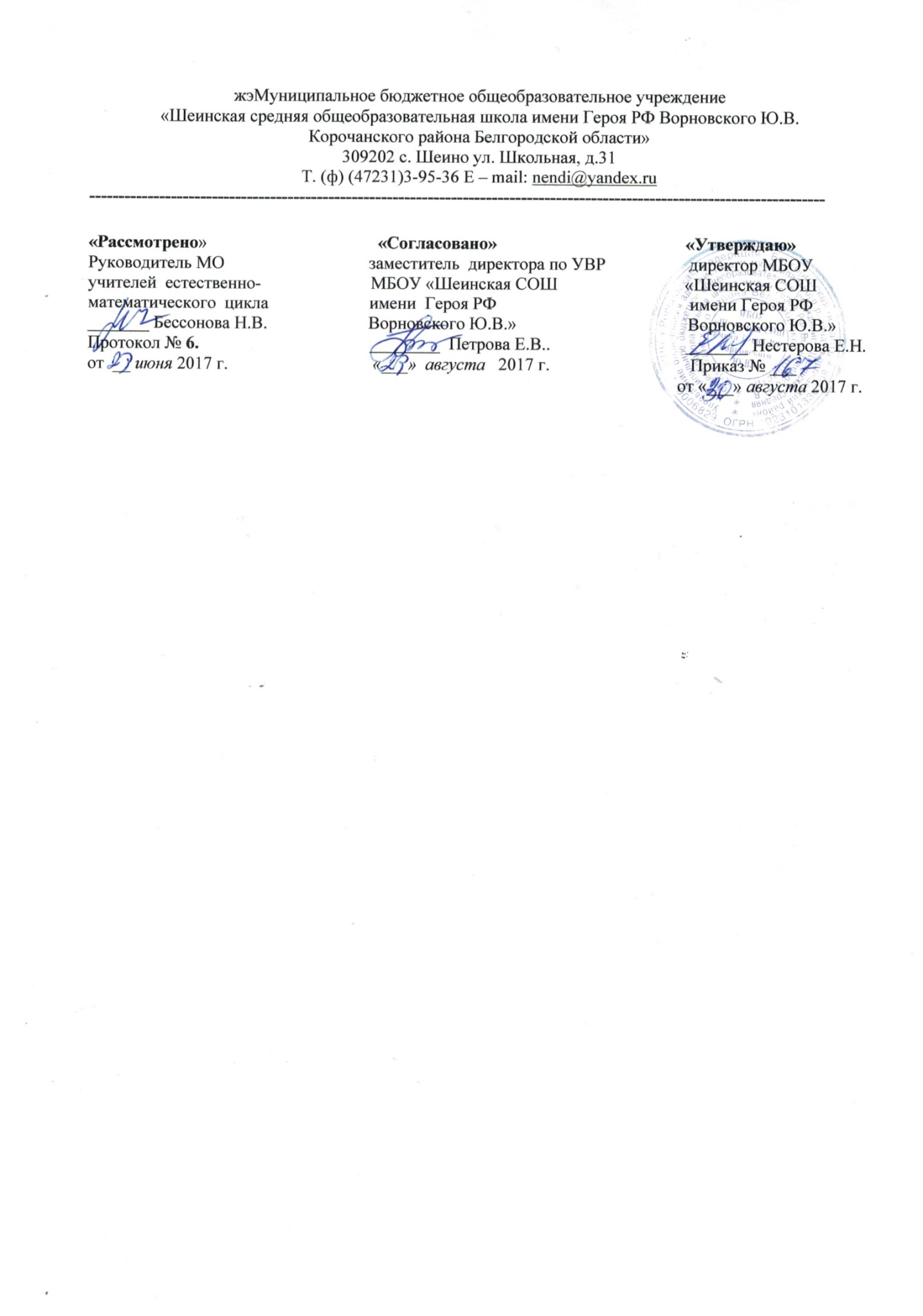 Рабочая программапо изобразительному искусству на уровень основного общего образованияШеино 2017Пояснительная записка        Рабочая программа для 5-8 классов соответствует требованиям федерального государственного образовательного стандарта основного общего образования (2010 г.). (авторы Л. Г.Савенкова,  Е.А.Ермолинская. М.: Вентана-Граф, 2013)  . Учебно – методический  комплект  рекомендован Министерством  образования  РФ  / -М. :  Вентана – Граф, 2013.Общая характеристика учебного предмета         Определяющими характеристиками данной программы являются  интеграция искусств и полихудожественное развитие школьника.  Структура, содержание, концептуальные положения творческого развития   ребенка, учебные задачи, виды и формы работы с детьми, а также  педагогические подходы и методологические основания программы  опираются на концепцию образовательной области «Искусство»,разработанной в Учреждении Российской академии образования  «Институт художественного образования».      Данная программа учитывает передовой опыт современных  направлений педагогики искусства в области художественного  образования школьников, научно-методические концепции, технологии  обучения, а также изменения культурного пространства России,  появление новых имен, тенденций, произведений искусства.        Современный уровень социокультурного развития общества  диктует иную культуру общения педагога с учащимися (ученик  становится субъектом образовательного процесса), требует от учебных  программ созвучных педагогических характеристик, обеспечивающих  полихудожественное развитие школьников.Целью уроков изобразительного искусства в основной школе  является реализация фактора развития, формирование у детей целостного,  гармоничного восприятия мира, активизация самостоятельной творческой  деятельности, развитие интереса к природе и потребность в общении с  искусством; формирование духовных начал личности, воспитание  эмоциональной отзывчивости и культуры восприятия произведений профессионального и народного (изобразительного) искусства;  нравственных и эстетических чувств; любви к родной природе, своему  народу, к многонациональной культуре.Задачи изучения предмета «Изобразительное искусство» на год:Углубленное изучение полученного в начальной школе представления о взаимодействии человека, природы и культуры как единого целого и отображение этого в творчестве художника;Освоение графической грамоты и средств художественной выразительности изобразительного искусства и архитектуры, в том числе способов передачи объема и перспективы.•   воспитание  устойчивого интереса к изобразительному творчеству; уважения к культуре и искусству разных народов, обогащение  нравственных качеств, способности проявления себя в искусстве и  формирование художественных и эстетических предпочтений;•  развитие  способности к эмоционально-чувственному и осознанно-мотивируемому  восприятию окружающего мира природы и произведений разных видов  искусства; развитие воображения и фантазии, повышение творческого потенциала,  побуждение к творчеству и сотворчеству в художественной деятельности;•  освоение  разных видов пластических искусств: живописи, графики, декоративно-прикладного искусства, архитектуры и дизайна; приемов  работы с художественными материалами, инструментами , техниками.•   овладение  умением пользоваться выразительными средствами изобразительного  искусства, языком графической грамоты и разными художественными материалами, которые позволили бы адекватно выразить в художественном творчестве, в соответствии с их возрастными интересами и предпочтениями, их  желания выразить в своем творчестве свои представления об  окружающем мире;•  развитие опыта художественного восприятия произведений  искусства, обогащение знаний и представлений о художественном наследии человечества, своего народа, составляющем гордость и славу всемирной истории искусства.      Фактор развития реализуется в программе посредством развития  дифференцированного зрения, освоения выразительности художественно-образного языка изобразительного искусства, приоритетности  самостоятельной художественно-творческой деятельности школьника,  восприятия разных видов изобразительного искусства в условиях взаимодействия  и интеграции искусств, активизацию творческого общения и познавательной деятельности.       Основой всего педагогического процесса в преподавании  изобразительного искусства является органическое единство учебного и  воспитательного процессов в условиях интеграции и взаимодействия с  другими образовательными дисциплинами.        Характерными признаками развивающего обучения в условиях  полихудожественного подхода  на уроках  изобразительного искусства являются следующие:1. Духовное возвышение ребенка. 2. Действие, радость, увлечение школьника работой.3. Живое общение с искусством. 4. Освоение разнообразных сторон жизни окружающего мира.5. Опора на региональный компонент в обучении. 6. Реализация полихудожественного, интегрированного подхода.7. Сенсорное насыщение представлений и действий детей, 8. Раскрытие разных сторон жизни искусства. 9. Активное творчество самих детей. Ценностные  ориентиры  содержания        Программа открывает возможность реализации  интегрированного обучения в художественном образовании школьников, педагогического творчества учителя, поскольку предложенная структура учебного материала предоставляет учителю свободу творческого поиска, инициативы и самостоятельности в раскрытии темы, задач, последовательности изучения, выборе художественных материалов, формах работы с детьми. Место  изобразительного  искусства  в  учебном  плане          В  соответствии  с   учебным  планом  для основного общего образования. Данная  рабочая  программа  рассчитана  на  34  часа  в  год  (1  час  в  неделю,  исходя  из  продолжительности  учебного  года  34  учебные  недели).  Планируемые результаты  освоения  курса:Предмет «Изобразительное искусство »в зависимости от содержания и способов организации учебной деятельности обучающихся раскрывает определённые возможности для формирования универсальных учебных действий.Личностные УУД1. Формирование у ребёнка ценностных ориентиров в области изобразительного искусства;2. воспитание уважительного отношения к творчеству как своему, так и других людей; 3. развитие самостоятельности в поиске решения различных изобразительных задач; 4. формирование духовных и эстетических потребностей; 5. овладение различными приёмами и техниками изобразительной деятельности; 6. воспитание готовности к отстаиванию своего эстетического идеала; 7. отработка навыков самостоятельной и групповой работы 8. обеспечивает формирование у учащихся целостной научной картины природного и социокультурного мира, отношений человека с природой, обществом, другими людьми, государством, осознания своего места в обществе, создавая основу становления мировоззрения, жизненного самоопределения и формирования российской гражданской идентичности личности. Регулятивные УУД1. Проговаривать последовательность действий на уроке. 2. Учиться работать по предложенному учителем плану. 3. Учиться отличать верно выполненное задание от неверного. 4. Учиться совместно с учителем и другими учениками давать эмоциональную оценку деятельности класса на уроке. 5. Основой для формирования этих действий служит соблюдение технологии оценивания образовательных достижений. Познавательные УУД1. Ориентироваться в своей системе знаний: отличать новое от уже известного с помощью учителя. 2. Делать предварительный отбор источников информации: ориентироваться в учебнике (на развороте, в оглавлении, в словаре). 3. Добывать новые знания: находить ответы на вопросы, используя учебник, свой жизненный опыт и информацию, полученную на уроке. 4. Перерабатывать полученную информацию: делать выводы в результате совместной работы всего класса. 5. Сравнивать и группировать произведения изобразительного искусства (по изобразительным средствам, жанрам и т.д.). 6. Преобразовывать информацию из одной формы в другую на основе заданных в учебнике и рабочей тетради алгоритмов самостоятельно выполнять творческие задания. 7. Овладение формами исследовательской деятельности, включая умения поиска и работы с информацией, с использованием различных средств ИКТ; Коммуникативные УУД1. Уметь пользоваться языком изобразительного искусства: а) донести свою позицию до собеседника; б) оформить свою мысль в устной и письменной форме (на уровне одного предложения или небольшого текста). 2. Уметь слушать и понимать высказывания собеседников. 3.Уметь выразительно читать и пересказывать содержание текста. 4. Совместно договариваться о правилах общения и поведения в школе и на уроках изобразительного искусства и следовать им. 5. Учиться согласованно работать в группе: а) учиться планировать работу в группе; б) учиться распределять работу между участниками проекта; в) понимать общую задачу проекта и точно выполнять свою часть работы; г) уметь выполнять различные роли в группе (лидера, исполнителя)При  реализации  данной  рабочей  программы  основное  внимание  будет  уделяться  формированию  универсальных  учебных  действий  (УУД)  через  использование  (применение)  следующих  педагогических  технологий,  в  т.ч.  инновационных: Педагогические технологии на основе личностной ориентации педагогического процесса:Педагогика сотрудничестваГуманно-личностная технология Ш.А. АмонашвилиПедагогические технологии на основе активизации и интенсификации деятельности учащихся:Игровые технологииПроблемное обучениеТехнологии уровневой дифференциацииУровневая дифференциация обучения на основе обязательных результатов (В.В. Фирсов)Групповые технологииКомпьютерные технологии обученияПриродосообразные технологии:Технология саморазвития (М. Монтессори)Технологии развивающего обучения:Системы развивающего обучения с направленностью на развитие творческих качеств личности (И.П. Волков, Г.С. Альтшуллер, И.П. Иванов)Личностно ориентированное развивающее обучение (И.С. Якиманская)Технология саморазвивающего обучения (Г.К. Селевко), что  отражено  в  календарно-тематическом  планировании. Ключевой  задачей  при  реализации  данной  программы  будет  являться  здоровьесбережение,  так  как  оно  как  никогда  актуально  в  учебно-воспитательном  процессе  и   формирует внимательное отношение учащихся к своему организму, воспитывает понимание ценности человеческой жизни, закладывает основы здорового образа жизни, умение ценить свою жизнь и жизнь окружающих. Новизна  разработанных  требований  в  соответствии  с  ФГОС  предполагает  приоритет  системно-деятельностного  подхода  к  процессу  обучения,  что  определяет  не  только  освоение  обучающимися  предметных  умений,  но  и  развитие  у  них  общих  учебных  умений  и  обобщённых  способов  деятельности,  связанных  с  формированием  познавательной,   информационной  и  коммуникативной  компетентности.  Взаимосвязь урока «Изобразительное искусство»  осуществляется с внеурочной деятельностью и изостудией, где ребята закрепляют и пробуют полученные знания в практической деятельности.Метапредметные результаты освоения курса обеспечиваются познавательными и коммуникативными учебными действиями, а также межпредметными связями с технологией, музыкой, литературой, историей и даже с математикой. Поскольку художественно-творческая изобразительная деятельность неразрывно связана с эстетическим видением действительности,  на занятиях курса детьми изучается общеэстетический контекст. Это довольно широкий спектр понятий, усвоение которых поможет учащимся осознанно включиться в творческий процесс. Кроме этого, метапредметными результатами изучения курса «Изобразительное искусство» является формирование перечисленных  универсальных учебных действий (УУД).ИКТ-технологии  будут  использоваться  на  всех  этапах,  как  при  подготовке  урока,  так и  в  его  процессе:  при  объяснении,  закреплении,  повторении,  систематизации.  Преимуществами  использования  ИКТ  является: индивидуализация  обучения. Особое внимание при  реализации  данной  рабочей  программы  будет  уделено  формированию  проектного  мышления  как  ключевой  компетентности.  Ввиду  этого  в  календарно-тематическом  планировании  отражена  организация  проектной  деятельности  на  уроке.  Материально-техническое обеспечение предмета «Изобразительное  искусство» в основной школе: компьютер, экран, проектор.Преподавание  курса  будет  вестись  по  учебнику:Ермолинская Е.А., Медкова Е.С, Савенкова Л.Г. Изобразительное  искусство: 5 класс: учебник для учащихся общеобразовательных учреждений. /Л.Г.Савенкова,  Е.А.Ермолинская. – М. : Вентана-Граф, 2013.КАЛЕНДАРНО-тематическое планирование 5 классКАЛЕНДАРНО-тематическое  планирование 6 классКАЛЕНДАРНО-тематическое  планирование 7 классКАЛЕНДАРНО-тематическое  планирование 8 класс№Тема урокаХудожественно-педагогическая идея урока, раздела.Художественно-педагогическая идея урока, раздела.Предметные результатыПредметные результатыУУДЛичностные результатыЛичностные результатыСроки провед.Глава 1. Человек, природа, культура как единое целоеГлава 1. Человек, природа, культура как единое целоеГлава 1. Человек, природа, культура как единое целоеГлава 1. Человек, природа, культура как единое целоеГлава 1. Человек, природа, культура как единое целое1Природа и человек
 «Пейзаж, в котором я хотел бы построить свой дом»;Природа и человек
 «Пейзаж, в котором я хотел бы построить свой дом»;Развитие дифференцированного зрения: перевод наблюдаемого в художественную форму.Изобразительная плоскость и графическая грамота.
Знакомство с разными художественными материалами, с которыми работает художник-график (гуашь, пастель, тушь, карандаш).
Темы творческих заданий:
а) «Пейзаж, в котором я хотел бы построить свой дом»;
б) природа разных широт («Летний пейзаж», «Моё лето», «Летние дни», «Как хорошо летом»);в) графическая композиция «Мой любимый уголок природы»Формирование представлений учащихся о произведениях искусства (живопись, графика), в которых отражён национальный характер природного окружения, национальный образ мира конкретного народа (вмещающий ландшафт)Работа на плоскости
Изучать и наблюдать окружающий мир природы, природные явления.
Различать характер и эмоциональные состояния в природе и искусстве, возникающие в результате восприятия художественного образа (связь изобразительного искусства с природой).Создавать цветовые композиции, передавая особенности изображаемого пейзажа с учётом региона, климата.
Овладевать приёмами работы красками и другими художественными материалами. Понимать, как и когда появилось искусствоРабота на плоскости
Изучать и наблюдать окружающий мир природы, природные явления.
Различать характер и эмоциональные состояния в природе и искусстве, возникающие в результате восприятия художественного образа (связь изобразительного искусства с природой).Создавать цветовые композиции, передавая особенности изображаемого пейзажа с учётом региона, климата.
Овладевать приёмами работы красками и другими художественными материалами. Понимать, как и когда появилось искусствоРегулятивные УУДУчиться работать по предложенному учителем плану.Познавательные УУДОриентироваться в своей системе знаний: отличать новое от уже известного с помощью учителяКоммуникативные УУДУметь слушать и понимать высказывания собеседниковформирование ценностных ориентиров в области изобразительного искусства; воспитание уважительного отношения к творчеству как своему, так и других людей формирование ценностных ориентиров в области изобразительного искусства; воспитание уважительного отношения к творчеству как своему, так и других людей 1-ая неделя Сентября2Природа и художник
Импровизация в графическом материале. Композиция «Звучащая музыка в картине художника»Природа и художник
Импровизация в графическом материале. Композиция «Звучащая музыка в картине художника»Развитие фантазии и воображения.
Развитие представления о связи искусства и окружающего мира природы. Развитие ассоциативного мышления и освоение техники работы «по- сырому».Формирование представления о выразительных средствах искусства: форме, цвете, композиции, мелодике, выразительности и образности линии в рисунке, динамике и статике в искусстве. Графические иллюстрации на темы по выбору:
1) по мотивам стихотворений Ф. Тютчева, М. Волошина; 2) «Такие разные дожди» (холодный, грибной, светлый, радужный); 3) звучащая музыка в картине художника; 4) движение воздуха в пейзаже.
Работа в разных техниках и разными материалами (акварель, цветные мелки, фломастеры).Музыка и звуки природы в живописных цветовых композицияхРабота на плоскостиСоздавать и насыщать самостоятельные творческие работы художественными образами.Создавать композиции по мотивам музыкальных, литературных произведений без конкретного изображения. Выполнять композиции на передачу настроения, впечатления, полученных от чтения сказки, отрывков литературных произведений, стихотворенийРабота на плоскостиСоздавать и насыщать самостоятельные творческие работы художественными образами.Создавать композиции по мотивам музыкальных, литературных произведений без конкретного изображения. Выполнять композиции на передачу настроения, впечатления, полученных от чтения сказки, отрывков литературных произведений, стихотворенийРегулятивные УУДУчиться отличать верно выполненное задание от неверного.Познавательные УУДПерерабатывать полученную информацию: делать выводы в результате совместной работы всего класса. Сравнивать и группировать произведения изобразительного искусства (по изобразительным средствам, жанрам и т.д.). Коммуникативные УУД Совместно договариваться о правилах общения и поведения в школе и на уроках изобразительного искусства и следовать им. Воспитание осознанного чувства собственной причастности к судьбе отечественной культуры, уважительного и бережного отношения к художественному наследию;отработка навыков самостоятельной и групповой работыВоспитание осознанного чувства собственной причастности к судьбе отечественной культуры, уважительного и бережного отношения к художественному наследию;отработка навыков самостоятельной и групповой работы2-ая неделя Сентября3Человек — природа — культура
 Композиция «Моё представление о красоте и гармонии в природе».Человек — природа — культура
 Композиция «Моё представление о красоте и гармонии в природе».Развитие фантазии и воображения.Развитие представления о том, что человек свои мысли и понятия о мире и мироздании запечатлевает в литературе, истории, сказаниях, обрядах, праздниках, ритуалах, живописи, скульптуре. Образы сил природы в былинах, песнях, обрядах, праздниках, ритуалах, одежде, оберегах, декоративно-прикладном искусстве и архитектуре Композиция «Моё представление о красоте и гармонии в природе».
Композиция может быть выполнена в любом жанре (пейзаже, натюрморте, жанровой композиции), в любом виде изобразительного искусства (графика, живопись, скульптура); в любом художественном материале (карандаш, акварель, гуашь).Создание пейзажей на темы: покорение гор, спуск на лодках по реке, сплав деревьев по бурной реке, оригинальные строения (архитектура и пейзаж)Работа на плоскостиПонимать, что представления человека о природе отображаются в произведениях искусства.
Уметь видеть и передавать необычное в обычном.
Формировать индивидуальное чувство восприятия природы.
Понимать, что существуют разные виды и жанры изобразительного искусства.
Уметь выражать свои мысли о природе в разных жанрах и разных видах изобразительного искусства. Уметь создавать цветовые, графические и объёмные (скульптура) импровизации по мотивам произведений музыки, поэзии, танца; создавать танцевальные композиции (художественное движение) по мотивам произведений живописи, графики, скульптурыРабота на плоскостиПонимать, что представления человека о природе отображаются в произведениях искусства.
Уметь видеть и передавать необычное в обычном.
Формировать индивидуальное чувство восприятия природы.
Понимать, что существуют разные виды и жанры изобразительного искусства.
Уметь выражать свои мысли о природе в разных жанрах и разных видах изобразительного искусства. Уметь создавать цветовые, графические и объёмные (скульптура) импровизации по мотивам произведений музыки, поэзии, танца; создавать танцевальные композиции (художественное движение) по мотивам произведений живописи, графики, скульптурыРегулятивные УУДУчиться совместно с учителем и другими учениками давать эмоциональную оценку деятельности класса на уроке. Познавательные УУДДелать предварительный отбор источников информации: ориентироваться в учебнике (на развороте, в оглавлении, в словаре). Коммуникативные УУД. Учиться согласованно работать в группе: а) учиться планировать работу в группе; б) учиться распределять работу между участниками проекта; в) понимать общую задачу проекта и точно выполнять свою часть работы; г) уметь выполнять различные роли в группе (лидера, исполнителя)	жизненное самоопределение и формирование российской гражданской идентичности личностижизненное самоопределение и формирование российской гражданской идентичности личности3-ая неделя Сентября4Пространство и время. Многомерность мира
 Былинное, сказочное, поэтическое, изобразительное творчество.Пространство и время. Многомерность мира
 Былинное, сказочное, поэтическое, изобразительное творчество.Развитие фантазии и воображения.
Развитие ассоциативных форм мышления. Звуки окружающего мира.
Формирование представления о пространстве, о трёхмерности мира.Развитие понятия о том, что каждый человек (особенно художник) мыслит образами. Искусство расширяет горизонты жизни человека, открывая новые стороны мира .Былинное, сказочное, поэтическое, изобразительное творчество.
Цветовые этюды на передачу характера и особенностей звуков (без конкретного изображения). Передача в цвете настроения, полученного от восприятия картины, сказки, музыки (мелодии). 
Передача впечатления от услышанного в цветомузыкальных композициях.
Создание композиции, отражающей представления исполнителя (ученика) о красоте мира.
Задание может выполняться индивидуально или в группах.Сочинение легенд о происхождении мира и земли в стиле былин и преданий, существующих у разных народов, создание иллюстраций к нимРабота на плоскостиСоздавать в живописи и графике разные композиции по мотивам увиденного, услышанного.
Наблюдать и замечать изменения в природе, в музыке, поэтическом произведении и передавать эти нюансы в творческих работах.
Уметь работать кистью (разных размеров) и палочкой (умение работать тупым и острым концом).
Создавать цветовые композиции по ассоциации с музыкой, наблюдать за тем, как в них отражаются представления исполнителя о красоте мира.
Передавать настроения и состояния.
Представлять, отображать контраст и нюанс. Импровизировать на темы контраста и нюанса (сближенные цветовые отношения). Сравнивать с контрастом и нюансом в музыке и танце, слове. Наблюдать и передавать динамику, настроение в цветомузыкальных композициях (цветовые композиции без конкретного изображения)Работа на плоскостиСоздавать в живописи и графике разные композиции по мотивам увиденного, услышанного.
Наблюдать и замечать изменения в природе, в музыке, поэтическом произведении и передавать эти нюансы в творческих работах.
Уметь работать кистью (разных размеров) и палочкой (умение работать тупым и острым концом).
Создавать цветовые композиции по ассоциации с музыкой, наблюдать за тем, как в них отражаются представления исполнителя о красоте мира.
Передавать настроения и состояния.
Представлять, отображать контраст и нюанс. Импровизировать на темы контраста и нюанса (сближенные цветовые отношения). Сравнивать с контрастом и нюансом в музыке и танце, слове. Наблюдать и передавать динамику, настроение в цветомузыкальных композициях (цветовые композиции без конкретного изображения)Регулятивные УУДПроговаривать последовательность действий на уроке.Познавательные УУДДобывать новые знания: находить ответы на вопросы, используя учебник, свой жизненный опыт и информацию, полученную на уроке. Овладение формами исследовательской деятельности, включая умения поиска и работы с информацией, с использованием различных средств ИКТ Коммуникативные УУД. Уметь пользоваться языком изобразительного искусства: а) донести свою позицию до собеседника; Развитие творческого потенциала личности в процессе освоения приемов художественной деятельностиРазвитие творческого потенциала личности в процессе освоения приемов художественной деятельности4-ая неделя СентябряГлава 2. Художественные средства в архитектуре и изобразительном искусствеГлава 2. Художественные средства в архитектуре и изобразительном искусствеГлава 2. Художественные средства в архитектуре и изобразительном искусствеГлава 2. Художественные средства в архитектуре и изобразительном искусствеГлава 2. Художественные средства в архитектуре и изобразительном искусстве5 ЗодчествоГрафическая композиция:«эскиз космического комплекса на Луне или Марсе»Развитие дифференцированного зрения: перевод наблюдаемого в художественную форму.
Развитие представления об искусстве проектирования.
Развитие интереса и внимания к форме, ритму, динамике архитектурных объектов, их взаимодействию с окружающим природным ландшафтом.
Развитие наблюдательности, умения видеть необычное в обычном.Размышление о том, как с помощью архитектуры организуется пространство населённого пункта (города, посёлка), в котором проживают учащиеся. Примеры наиболее или наименее удачного включения архитектуры в ландшафт региона, в котором проживают учащиеся. Графическая композиция:
а) проект комплексной застройки населённого пункта, центром которой будет новая школа;
б) эскиз космического комплекса на Луне;в) подборка архитектуры разных форм с использованием средств ИКТ. Выбор понравившейся архитектуры, выполнение зарисовки составляющих её геометрических форм в графике с обозначением разным цветом (сближенные цвета)Развитие дифференцированного зрения: перевод наблюдаемого в художественную форму.
Развитие представления об искусстве проектирования.
Развитие интереса и внимания к форме, ритму, динамике архитектурных объектов, их взаимодействию с окружающим природным ландшафтом.
Развитие наблюдательности, умения видеть необычное в обычном.Размышление о том, как с помощью архитектуры организуется пространство населённого пункта (города, посёлка), в котором проживают учащиеся. Примеры наиболее или наименее удачного включения архитектуры в ландшафт региона, в котором проживают учащиеся. Графическая композиция:
а) проект комплексной застройки населённого пункта, центром которой будет новая школа;
б) эскиз космического комплекса на Луне;в) подборка архитектуры разных форм с использованием средств ИКТ. Выбор понравившейся архитектуры, выполнение зарисовки составляющих её геометрических форм в графике с обозначением разным цветом (сближенные цвета)Работа на плоскости
 Использовать в работе тонированную и цветную бумагу.
Овладевать приёмами работы с графическими материалами.
Выбирать материал и инструменты для изображения.
Развивать способность наблюдать и замечать разнообразие форм и цвета в городе, селе, деревне.
Передавать в форме и цвете разное настроение. Работа на плоскости
 Использовать в работе тонированную и цветную бумагу.
Овладевать приёмами работы с графическими материалами.
Выбирать материал и инструменты для изображения.
Развивать способность наблюдать и замечать разнообразие форм и цвета в городе, селе, деревне.
Передавать в форме и цвете разное настроение. Регулятивные УУДУчиться работать по предложенному учителем плану.Познавательные УУДОриентироваться в своей системе знаний: отличать новое от уже известного с помощью учителяКоммуникативные УУДУметь слушать и понимать высказывания собеседниковРазвитие целостного эстетического восприятия окружающей жизни; овладение различными приёмами и техниками изобразительной деятельностиРазвитие целостного эстетического восприятия окружающей жизни; овладение различными приёмами и техниками изобразительной деятельности1-ая неделя Октября6 Образы старинной архитектурыСоздание коллективного альбома зарисовок и фотографий старинных зданий. Работа в технике цветной графики.Развитие фантазии и воображения.Формирование представления о том, что архитектура хранит в себе исторические черты того времени, в котором она создавалась. Роль архитектуры в организации пространства населённого пункта (города, деревни, села) .Проведение исследований по истории старых зданий города, села, деревни, в которых проживают учащиеся. Выполнение зарисовки старинного архитектурного сооружения.
Создание коллективного альбома зарисовок и фотографий старинных зданий. Работа в технике цветной графики.
Создание эскизов (образа здания, площади, улицы) по описанию города (села).Графические импровизации по материалам старинной архитектуры (черты старой архитектуры в новом градостроительстве). Предложить проект нового дома на улице старого города с условием не нарушать общего вида и стиляРазвитие фантазии и воображения.Формирование представления о том, что архитектура хранит в себе исторические черты того времени, в котором она создавалась. Роль архитектуры в организации пространства населённого пункта (города, деревни, села) .Проведение исследований по истории старых зданий города, села, деревни, в которых проживают учащиеся. Выполнение зарисовки старинного архитектурного сооружения.
Создание коллективного альбома зарисовок и фотографий старинных зданий. Работа в технике цветной графики.
Создание эскизов (образа здания, площади, улицы) по описанию города (села).Графические импровизации по материалам старинной архитектуры (черты старой архитектуры в новом градостроительстве). Предложить проект нового дома на улице старого города с условием не нарушать общего вида и стиляИсследовательские работыУметь работать в группе.
Выполнять зарисовки с натуры домов, улиц.
Создавать эскизы зданий по описанию и воображению.
Создавать коллективные панно и альбомы зарисовок и фотографий старинных зданий города.
Импровизировать и размышлять по поводу ассоциаций. Понимать связь между отдельно стоящим зданием и улицей, улицей и городом в целомИсследовательские работыУметь работать в группе.
Выполнять зарисовки с натуры домов, улиц.
Создавать эскизы зданий по описанию и воображению.
Создавать коллективные панно и альбомы зарисовок и фотографий старинных зданий города.
Импровизировать и размышлять по поводу ассоциаций. Понимать связь между отдельно стоящим зданием и улицей, улицей и городом в целомРегулятивные УУДУчиться отличать верно выполненное задание от неверного.Познавательные УУДПерерабатывать полученную информацию: делать выводы в результате совместной работы всего класса. Сравнивать и группировать произведения изобразительного искусства (по изобразительным средствам, жанрам и т.д.). Коммуникативные УУД Совместно договариваться о правилах общения и поведения в школе и на уроках изобразительного искусства и следовать им. жизненное самоопределение и формирование российской гражданской идентичности личностижизненное самоопределение и формирование российской гражданской идентичности личности2-ая неделя Октября7Конструктивные особенности архитектуры«Сочетание разных геометрических форм»Развитие дифференцированного зрения, перевод наблюдаемого в художественную форму.Формирование понятия о том, что любая архитектурная постройка представляет собой сочетание разных геометрических форм (куб, цилиндр, призма, пирамида, параллелепипед, шар) .Геометрические фигуры — основа конструктивной композиции.
Из зарисовок и фотографий, выполненных на предыдущем уроке, выбрать здание, определить, какие геометрических формы лежат в основе его конструкции.
Из иллюстраций ненужных журналов вырезать геометрические фигуры, соответствующие конструкции выбранного дома, сохраняя пропорции деталей.
Сложить из вырезанных деталей дом.Дополнить получившееся изображение своими архитектурными элементамиРазвитие дифференцированного зрения, перевод наблюдаемого в художественную форму.Формирование понятия о том, что любая архитектурная постройка представляет собой сочетание разных геометрических форм (куб, цилиндр, призма, пирамида, параллелепипед, шар) .Геометрические фигуры — основа конструктивной композиции.
Из зарисовок и фотографий, выполненных на предыдущем уроке, выбрать здание, определить, какие геометрических формы лежат в основе его конструкции.
Из иллюстраций ненужных журналов вырезать геометрические фигуры, соответствующие конструкции выбранного дома, сохраняя пропорции деталей.
Сложить из вырезанных деталей дом.Дополнить получившееся изображение своими архитектурными элементамиРабота на плоскостиОсваивать умение гармонично заполнять всю поверхность изобразительной плоскости.
Рассматривать и обсуждать творческие работы детей, их особенности и своеобразие.
Изображать по памяти и представлению.
Использовать элементарные правила композиции. Выделять цветом и формой главный элемент в композиции.
Передавать с помощью аппликации и линий изображение объекта. Представлять и передавать в рисунке направления «вертикально», «горизонтально», «наклонно»Работа на плоскостиОсваивать умение гармонично заполнять всю поверхность изобразительной плоскости.
Рассматривать и обсуждать творческие работы детей, их особенности и своеобразие.
Изображать по памяти и представлению.
Использовать элементарные правила композиции. Выделять цветом и формой главный элемент в композиции.
Передавать с помощью аппликации и линий изображение объекта. Представлять и передавать в рисунке направления «вертикально», «горизонтально», «наклонно»Регулятивные УУДУчиться совместно с учителем и другими учениками давать эмоциональную оценку деятельности класса на уроке. Познавательные УУДДелать предварительный отбор источников информации: ориентироваться в учебнике (на развороте, в оглавлении, в словаре). Коммуникативные УУД Учиться согласованно работать в группе: а) учиться планировать работу в группе; б) учиться распределять работу между участниками проекта; в) понимать общую задачу проекта и точно выполнять свою часть работы; г) уметь выполнять различные роли в группе (лидера, исполнителя)	Развитие коммуникативных качеств и активной жизненной позиции учащихся; отработка навыков самостоятельной и групповой работыРазвитие коммуникативных качеств и активной жизненной позиции учащихся; отработка навыков самостоятельной и групповой работы3-ая неделя Октября8Объёмные формы в изобразительном искусстве
 Передача в рисунке трёхмерности архитектурной постройкиРазвитие дифференцированного зрения, перевод наблюдаемого в художественную форму.Формирование понятия о линиях построения в рисунке, точках схода, положении линии горизонта; умение передавать это на изобразительной плоскости графическими материалами .Изображение объёмных геометрических форм (куб, параллелепипед) графическими материалами.Передача в рисунке трёхмерности архитектурной постройки (применение знаний об изображении объёмных тел). Работа графическими материалами (карандаш)Развитие дифференцированного зрения, перевод наблюдаемого в художественную форму.Формирование понятия о линиях построения в рисунке, точках схода, положении линии горизонта; умение передавать это на изобразительной плоскости графическими материалами .Изображение объёмных геометрических форм (куб, параллелепипед) графическими материалами.Передача в рисунке трёхмерности архитектурной постройки (применение знаний об изображении объёмных тел). Работа графическими материалами (карандаш)Работа на плоскостиРаботать с натурой — передавать геометрическую форму графическими материалами (карандаш).
Выполнять упражнения на проведение различных линий графическими материалами. Работать самостоятельно по подсказке в учебникеРабота на плоскостиРаботать с натурой — передавать геометрическую форму графическими материалами (карандаш).
Выполнять упражнения на проведение различных линий графическими материалами. Работать самостоятельно по подсказке в учебникеРегулятивные УУДУчиться работать по предложенному учителем плану.Познавательные УУДОриентироваться в своей системе знаний: отличать новое от уже известного с помощью учителяКоммуникативные УУДУметь слушать и понимать высказывания собеседниковразвитие самостоятельности в поиске решения различных изобразительных задач; формирование духовных и эстетических потребностейразвитие самостоятельности в поиске решения различных изобразительных задач; формирование духовных и эстетических потребностей4-ая неделя Октября9 Штрих в изобразительном искусстве
 Линейное построение объёмных геометрических тел в рисунке и тональная растяжка.Развитие дифференцированного зрения: перевод наблюдаемого в художественную форму.Развитие представления о том, что человек воспринимает объёмную форму предмета благодаря игре света и тени. Характер изменения светотени в зависимости от источника освещения и его расположения относительно формы. Линейное построение объёмных геометрических тел в рисунке и тональная растяжка.Работа шариковой, гелевой ручкой (карандашом, тушью, пером), создание тональной растяжки, состоящей из шести-семи тонов одного цветаРазвитие дифференцированного зрения: перевод наблюдаемого в художественную форму.Развитие представления о том, что человек воспринимает объёмную форму предмета благодаря игре света и тени. Характер изменения светотени в зависимости от источника освещения и его расположения относительно формы. Линейное построение объёмных геометрических тел в рисунке и тональная растяжка.Работа шариковой, гелевой ручкой (карандашом, тушью, пером), создание тональной растяжки, состоящей из шести-семи тонов одного цветаРабота в объёмеПередавать характер объёмной формы предмета с помощью света и тени (светотень, тень на поверхности предмета).
Уметь создавать тональную растяжку из нескольких тонов одного цвета. Передавать тональные отношения при условии, что свет падает на предмет слева сверхуРабота в объёмеПередавать характер объёмной формы предмета с помощью света и тени (светотень, тень на поверхности предмета).
Уметь создавать тональную растяжку из нескольких тонов одного цвета. Передавать тональные отношения при условии, что свет падает на предмет слева сверхуРегулятивные УУДПроговаривать последовательность действий на уроке.Познавательные УУДДобывать новые знания: находить ответы на вопросы, используя учебник, свой жизненный опыт и информацию, полученную на уроке. Овладение формами исследовательской деятельности, включая умения поиска и работы с информацией, с использованием различных средств ИКТ Коммуникативные УУД. Уметь пользоваться языком изобразительного искусства: а) донести свою позицию до собеседника; формирование ценностных ориентиров в области изобразительного искусства; воспитание уважительного отношения к творчеству как своему, так и других людейформирование ценностных ориентиров в области изобразительного искусства; воспитание уважительного отношения к творчеству как своему, так и других людей1-ая неделя Ноября10 Рисуем натюрморт (передача объёма и светотени в рисунке)
 Сочинение натюрморта для литературно-го персонажа.Развитие дифференцированного зрения: перевод наблюдаемого в художественную форму.Передача объёма и светотени в изображении натюрморта на плоскости. Самостоятельная работа по подсказке .Сочинение натюрморта для литературного персонажа или натюрморта, который можно было бы использовать в сюжетной картине (например, стол героев русских народных сказок, былинных героев)Развитие дифференцированного зрения: перевод наблюдаемого в художественную форму.Передача объёма и светотени в изображении натюрморта на плоскости. Самостоятельная работа по подсказке .Сочинение натюрморта для литературного персонажа или натюрморта, который можно было бы использовать в сюжетной картине (например, стол героев русских народных сказок, былинных героев)Работа на плоскостиУметь самостоятельно составлять композицию для натюрморта.
Учиться распределять предметы по планам на изобразительной плоскости. Выполнять композицию с натюрмортом, когда предметная плоскость находится ниже линии горизонтаРабота на плоскостиУметь самостоятельно составлять композицию для натюрморта.
Учиться распределять предметы по планам на изобразительной плоскости. Выполнять композицию с натюрмортом, когда предметная плоскость находится ниже линии горизонтаРегулятивные УУДУчиться совместно с учителем и другими учениками давать эмоциональную оценку деятельности класса на уроке. Познавательные УУДДелать предварительный отбор источников информации: ориентироваться в учебнике (на развороте, в оглавлении, в словаре). Коммуникативные УУДУчиться согласованно работать в группе: а) учиться планировать работу в группе; б) учиться распределять работу между участниками проекта; в) понимать общую задачу проекта и точно выполнять свою часть работы; г) уметь выполнять различные роли в группе (лидера, исполнителя)	Формирование художественной компетентности на основе усвоения учащимися знаний об элементарных положениях теории изобразительного искусства Формирование художественной компетентности на основе усвоения учащимися знаний об элементарных положениях теории изобразительного искусства 2-ая неделя Ноября11 Перспектива в открытом пространстве
 Создание коллективной композиции на тему «Улица, на которой мы жили в древнем городе». 
Развитие дифференцированного зрения: перевод наблюдаемого в художественную форму.
Восприятие и изображение перспективы открытого пространства.Применение знаний об изображении пейзажа с обозначенной линией горизонта. Коллективная работа.
Создание коллективной композиции на тему «Улица, на которой мы жили в древнем городе». 
(Выберите город по желанию.)Работа на целом листе ватмана. Обозначение линии горизонта и изображение перспективы улицы в технике аппликации из цветной бумаги. Костюмированный портрет авторов композиции в образе жителей древнего городаРазвитие дифференцированного зрения: перевод наблюдаемого в художественную форму.
Восприятие и изображение перспективы открытого пространства.Применение знаний об изображении пейзажа с обозначенной линией горизонта. Коллективная работа.
Создание коллективной композиции на тему «Улица, на которой мы жили в древнем городе». 
(Выберите город по желанию.)Работа на целом листе ватмана. Обозначение линии горизонта и изображение перспективы улицы в технике аппликации из цветной бумаги. Костюмированный портрет авторов композиции в образе жителей древнего городаРабота на плоскостиРазвивать способность к коллективной работе над одной большой композицией.
Уметь передавать линию горизонта и перспективу улицы.
Передавать воздушную перспективу в рисунке. Изображать человека в открытом пространстве на разных планах картинной плоскости — передача формы и размеров фигуры человека в зависимости от степени её удалённости от первого планаРабота на плоскостиРазвивать способность к коллективной работе над одной большой композицией.
Уметь передавать линию горизонта и перспективу улицы.
Передавать воздушную перспективу в рисунке. Изображать человека в открытом пространстве на разных планах картинной плоскости — передача формы и размеров фигуры человека в зависимости от степени её удалённости от первого планаРегулятивные УУДУчиться отличать верно выполненное задание от неверного.Познавательные УУДПерерабатывать полученную информацию: делать выводы в результате совместной работы всего класса. Сравнивать и группировать произведения изобразительного искусства (по изобразительным средствам, жанрам и т.д.). Коммуникативные УУД Совместно договариваться о правилах общения и поведения в школе и на уроках изобразительного искусства и следовать им. Воспитание эстетического отношения к действительности и формирование мировосприятия учащихся средствами искусства;отработка навыков самостоятельной и групповой работыВоспитание эстетического отношения к действительности и формирование мировосприятия учащихся средствами искусства;отработка навыков самостоятельной и групповой работы3-ая неделя НоябряГлава 3. Путешествие в мир искусства Древней ГрецииГлава 3. Путешествие в мир искусства Древней ГрецииГлава 3. Путешествие в мир искусства Древней ГрецииГлава 3. Путешествие в мир искусства Древней Греции12 Идём в музей: виртуальное путешествие по залам искусства Древнего мира
Художественно-образное восприятие изобразительного искусства (музейная педагогика).Экскурсия в Государственный музей изобразительных искусств им. А.С. Пушкина или в другие музеи мира, где представлены образцы древних культур. Задание для путешествия в музей: распределить класс на группы для ознакомления с предметами культуры. Найти образцы посуды, украшений, одежды, архитектуры, характерные для этой культуры. В каждой группе выбрать представителя одного из видов искусства (скульптор, гончар, ювелир, архитектор, резчик по камню, живописец), который должен выполнить эскиз изделия, характерного для выбранной культуры. Организация выставки или презентации по подготовленному материалу. Проведение экскурсии для учащихся других классовХудожественно-образное восприятие изобразительного искусства (музейная педагогика).Экскурсия в Государственный музей изобразительных искусств им. А.С. Пушкина или в другие музеи мира, где представлены образцы древних культур. Задание для путешествия в музей: распределить класс на группы для ознакомления с предметами культуры. Найти образцы посуды, украшений, одежды, архитектуры, характерные для этой культуры. В каждой группе выбрать представителя одного из видов искусства (скульптор, гончар, ювелир, архитектор, резчик по камню, живописец), который должен выполнить эскиз изделия, характерного для выбранной культуры. Организация выставки или презентации по подготовленному материалу. Проведение экскурсии для учащихся других классовВоспринимать искусство рассматриваемого периода и высказывать своё суждение о нём.
Участвовать в обсуждениях по изучаемым темам.
Различать материалы и инструменты скульптора, живописца, ювелира, гончара, архитектора, резчика по камню.
Осознавать, каким способом художник создаёт художественный образ и отражает в своём произведении события.
Различать жанры изобразительного искусства, средства художественной выразительности.
Уметь группировать произведения искусства по жанрам и объяснять своё решение. Воспринимать, эмоционально оценивать произведение, давать ему образную характеристикуВоспринимать искусство рассматриваемого периода и высказывать своё суждение о нём.
Участвовать в обсуждениях по изучаемым темам.
Различать материалы и инструменты скульптора, живописца, ювелира, гончара, архитектора, резчика по камню.
Осознавать, каким способом художник создаёт художественный образ и отражает в своём произведении события.
Различать жанры изобразительного искусства, средства художественной выразительности.
Уметь группировать произведения искусства по жанрам и объяснять своё решение. Воспринимать, эмоционально оценивать произведение, давать ему образную характеристикуРегулятивные УУДУчиться работать по предложенному учителем плану.Познавательные УУДОриентироваться в своей системе знаний: отличать новое от уже известного с помощью учителяКоммуникативные УУДУметь слушать и понимать высказывания собеседниковформирование у обучающихся целостной научной картины природного и социокультурного мира, отношений человека с природой, обществом, другими людьми, государством, осознания своего места в обществе, создавая основу становления мировоззренияформирование у обучающихся целостной научной картины природного и социокультурного мира, отношений человека с природой, обществом, другими людьми, государством, осознания своего места в обществе, создавая основу становления мировоззрения4-ая неделя Ноября13Проиежуточный контроль (тест).Мифы Древней Греции
 Рисование в любой выбранной технике одного из античных чудовищРазвитие фантазии и воображения.Формирование представления о мифе как о наиболее яркой и древней форме устного творчества. Мифы — источник знаний о представлениях древнего человека о времени, о пространстве, о мире. Введение понятий «гармония», «мера», «порядок»Творческое задание.
Вариант 1. Рисование в любой выбранной технике одного из античных чудовищ, в котором соединились части разных существ: Тифона (тело человека и хвосты змей), Химеры (голова льва, тело козы, хвост змеи), горгоны Медузы (туловище и лицо женщины, волосы — змеи).
Вариант 2. Создание в карандаше эскиза с изображением Хаоса в виде смешения отдельных частей человека, животных, элементов природы.
На концах отрезков из проволоки с помощью ваты оформить попарно «элементы» будущего мира. Покрыть вату клейстером и после высыхания раскрасить. Соединить части проволоки на единой основе.
Создание рельефа-эскиза медальона (медали, таблички), на которых запечатлены образы: Мрак и Ночь, Свет и День, Гея (Земля) и Уран (Небо), чудовище Тифон, стоглазый Аргус, горгона Медуза.Соблюдать принцип гармонии художественного материала и художественного образа. Материал — глина или пластилинРазвитие фантазии и воображения.Формирование представления о мифе как о наиболее яркой и древней форме устного творчества. Мифы — источник знаний о представлениях древнего человека о времени, о пространстве, о мире. Введение понятий «гармония», «мера», «порядок»Творческое задание.
Вариант 1. Рисование в любой выбранной технике одного из античных чудовищ, в котором соединились части разных существ: Тифона (тело человека и хвосты змей), Химеры (голова льва, тело козы, хвост змеи), горгоны Медузы (туловище и лицо женщины, волосы — змеи).
Вариант 2. Создание в карандаше эскиза с изображением Хаоса в виде смешения отдельных частей человека, животных, элементов природы.
На концах отрезков из проволоки с помощью ваты оформить попарно «элементы» будущего мира. Покрыть вату клейстером и после высыхания раскрасить. Соединить части проволоки на единой основе.
Создание рельефа-эскиза медальона (медали, таблички), на которых запечатлены образы: Мрак и Ночь, Свет и День, Гея (Земля) и Уран (Небо), чудовище Тифон, стоглазый Аргус, горгона Медуза.Соблюдать принцип гармонии художественного материала и художественного образа. Материал — глина или пластилинРабота в объёмеИметь представление о мифах и их роли в истории.
Уметь работать по подсказке, описанию этапов работы.
Демонстрировать умение владеть инструментами при работе с плотной бумагой и картоном с помощью резца, линейки.
Выполнять рельеф при создании медальона по мотивам мифов Древней Греции. Использовать в работе материалы и инструменты художника-скульптора (стека, глина, пластилин)Работа в объёмеИметь представление о мифах и их роли в истории.
Уметь работать по подсказке, описанию этапов работы.
Демонстрировать умение владеть инструментами при работе с плотной бумагой и картоном с помощью резца, линейки.
Выполнять рельеф при создании медальона по мотивам мифов Древней Греции. Использовать в работе материалы и инструменты художника-скульптора (стека, глина, пластилин)Регулятивные УУДУчиться совместно с учителем и другими учениками давать эмоциональную оценку деятельности класса на уроке. Познавательные УУДДелать предварительный отбор источников информации: ориентироваться в учебнике (на развороте, в оглавлении, в словаре). Коммуникативные УУД. Учиться согласованно работать в группе: а) учиться планировать работу в группе; б) учиться распределять работу между участниками проекта; в) понимать общую задачу проекта и точно выполнять свою часть работы; г) уметь выполнять различные роли в группе (лидера, исполнителя)	развитие самостоятельности в поиске решения различных изобразительных задач;  формирование духовных и эстетических потребностейразвитие самостоятельности в поиске решения различных изобразительных задач;  формирование духовных и эстетических потребностей1-ая неделя Декабря14Скульптура Древней Греции
 Создание скульптуры победителя Олимпиады в одном из четырёх видов спорта.Развитие фантазии и воображения.
Развитие художественно-образного мышления учащихся на материале мифов Древней Греции. Отличие мифов Древней Греции от мифов других стран.
Представление греков о работе скульптора (подобно богам, он отсекает лишнее от камня и глины, высвобождая человека из глыбы).Выразительные средства скульптуры: форма, пропорции, соотношение частей, динамика и пластика — всё в тесном взаимодействии. Создание скульптуры Коры. Создание скульптуры победителя Олимпиады в одном из четырёх видов спорта. Можно вылепить фигурки свидетелей спортивных состязаний: зрителя на трибунах, раба и господина, спешащего в театр, или сценку из жизни воина Спарты. Из вылепленных фигур создать коллективную композицию.Лепка из пластилина способом отсечения лишнего по принципу освобождения образа из каменной глыбы. Стекой нанести детали — глаза, рот, нос, волны волосРазвитие фантазии и воображения.
Развитие художественно-образного мышления учащихся на материале мифов Древней Греции. Отличие мифов Древней Греции от мифов других стран.
Представление греков о работе скульптора (подобно богам, он отсекает лишнее от камня и глины, высвобождая человека из глыбы).Выразительные средства скульптуры: форма, пропорции, соотношение частей, динамика и пластика — всё в тесном взаимодействии. Создание скульптуры Коры. Создание скульптуры победителя Олимпиады в одном из четырёх видов спорта. Можно вылепить фигурки свидетелей спортивных состязаний: зрителя на трибунах, раба и господина, спешащего в театр, или сценку из жизни воина Спарты. Из вылепленных фигур создать коллективную композицию.Лепка из пластилина способом отсечения лишнего по принципу освобождения образа из каменной глыбы. Стекой нанести детали — глаза, рот, нос, волны волосРабота в объёмеПознакомиться с греческими канонами изображения человека.
Лепить по греческим канонам фигуру человека способом отсечения всего лишнего.
Создавать из вылепленных фигур коллективные композиции.
Следовать традиционным приёмам лепки (из комка глины или пластилина способом отсечения лишнего).
Владеть скульптурными инструментами и материалом. Использовать понятие «ракурс» в работе с объёмными формамиРабота в объёмеПознакомиться с греческими канонами изображения человека.
Лепить по греческим канонам фигуру человека способом отсечения всего лишнего.
Создавать из вылепленных фигур коллективные композиции.
Следовать традиционным приёмам лепки (из комка глины или пластилина способом отсечения лишнего).
Владеть скульптурными инструментами и материалом. Использовать понятие «ракурс» в работе с объёмными формамиРегулятивные УУДПроговаривать последовательность действий на уроке.Познавательные УУДДобывать новые знания: находить ответы на вопросы, используя учебник, свой жизненный опыт и информацию, полученную на уроке. Овладение формами исследовательской деятельности, включая умения поиска и работы с информацией, с использованием различных средств ИКТ Коммуникативные УУД. Уметь пользоваться языком изобразительного искусства: а) донести свою позицию до собеседника; Раскрытие художественно-образного языка изображения окружающей действительности в скульптурном жанре изобразительного искусства;овладение различными приёмами и техниками изобразительной деятельностиРаскрытие художественно-образного языка изображения окружающей действительности в скульптурном жанре изобразительного искусства;овладение различными приёмами и техниками изобразительной деятельности2-ая неделя Декабря15Рисуем человека по древнегреческим канонам
 Создание коллективной композиции «Люди за работой»Развитие фантазии и воображения.Формирование представления о греческом каноне изображения человека Древнегреческий канон в изобразительном искусстве.Создание коллективной композиции «Люди за работой», «Пускаем змея», «Собираем конструктор», «Урок физкультуры»Развитие фантазии и воображения.Формирование представления о греческом каноне изображения человека Древнегреческий канон в изобразительном искусстве.Создание коллективной композиции «Люди за работой», «Пускаем змея», «Собираем конструктор», «Урок физкультуры»Работа в объёме и пространстве
Использовать древнегреческие каноны в изображении человека.
Создавать коллективные объёмно-пространственные композиции. Передавать характерные позы и динамику фигурыРабота в объёме и пространстве
Использовать древнегреческие каноны в изображении человека.
Создавать коллективные объёмно-пространственные композиции. Передавать характерные позы и динамику фигурыРегулятивные УУДУчиться совместно с учителем и другими учениками давать эмоциональную оценку деятельности класса на уроке. Познавательные УУДДелать предварительный отбор источников информации: ориентироваться в учебнике (на развороте, в оглавлении, в словаре). Коммуникативные УУДУчиться согласованно работать в группе: а) учиться планировать работу в группе; в) понимать общую задачу проекта и точно выполнять свою часть работы; г) уметь выполнять различные роли в группе	Раскрытие художественно-образного языка изображения окружающей действительности в портретном жанре изобразительного искусства;отработка навыков самостоятельной и групповой работыРаскрытие художественно-образного языка изображения окружающей действительности в портретном жанре изобразительного искусства;отработка навыков самостоятельной и групповой работы3-ая неделя Декабря16Чернофигурные вазы Древней Греции
 Роспись чернофигур-ной вазы.Художественно-образное восприятие изобразительного искусства (музейная педагогика).Формирование представления о том, что древнегреческая ваза — это особый священный сосуд, каждый элемент которого имеет своё назначение. Орнамент, наносимый на такую вазу, его ритм и стилизованные элементы имеют символическое значение. Роспись чернофигурной вазы.Создание росписи вазы для победителя спортивных игр. Создание орнамента, который использовался для украшения древнегреческих ваз. Передача особого ритма и стилизованного изображенияХудожественно-образное восприятие изобразительного искусства (музейная педагогика).Формирование представления о том, что древнегреческая ваза — это особый священный сосуд, каждый элемент которого имеет своё назначение. Орнамент, наносимый на такую вазу, его ритм и стилизованные элементы имеют символическое значение. Роспись чернофигурной вазы.Создание росписи вазы для победителя спортивных игр. Создание орнамента, который использовался для украшения древнегреческих ваз. Передача особого ритма и стилизованного изображенияРабота на плоскости — декоративно-прикладная деятельность
Наблюдать, воспринимать и эмоционально оценивать картину, рисунок, орнамент, украшающие изделия прикладного искусства.
Выражать своё отношение и объяснять роль и значение искусства в жизни.
Участвовать в беседах о единстве красоты и функциональности в произведении декоративно-прикладного искусства.
Представлять особенности работы гончара, художника-прикладника. Называть и объяснять понятия: форма, силуэт, пропорции, динамикаРабота на плоскости — декоративно-прикладная деятельность
Наблюдать, воспринимать и эмоционально оценивать картину, рисунок, орнамент, украшающие изделия прикладного искусства.
Выражать своё отношение и объяснять роль и значение искусства в жизни.
Участвовать в беседах о единстве красоты и функциональности в произведении декоративно-прикладного искусства.
Представлять особенности работы гончара, художника-прикладника. Называть и объяснять понятия: форма, силуэт, пропорции, динамикаРегулятивные УУДУчиться работать по предложенному учителем плану.Познавательные УУДОриентироваться в своей системе знаний: отличать новое от уже известного с помощью учителяКоммуникативные УУДУметь слушать и понимать высказывания собеседниковРазвитие умения учащихся работать в разных видах художественно-творческой деятельности;воспитание готовности к отстаиванию своего эстетического идеала Развитие умения учащихся работать в разных видах художественно-творческой деятельности;воспитание готовности к отстаиванию своего эстетического идеала 4-ая неделя ДекабряГлава 4. Русское народное творчествоГлава 4. Русское народное творчество17Славянские мифы о сотворении мира
 Создание своего образа Вселенной — стелы, в основе которой фигура человека.Развитие фантазии и воображения.Формирование представлений учащихся о древних славянах. Представления древних славян о сотворении мира. Голубиная книга и её образы Солнца, Земли, Неба и их божественных сил. Представление о единстве Природы и Человека в славянской мифологии. Работа по воображению.
Создание своего образа Вселенной — стелы, в основе которой фигура человека.Работа в смешанной технике художественного конструирования и лепки рельефа. Работа с использованием рекомендаций и схем, помещённых в учебнике. Использование картона и пластилинаРазвитие фантазии и воображения.Формирование представлений учащихся о древних славянах. Представления древних славян о сотворении мира. Голубиная книга и её образы Солнца, Земли, Неба и их божественных сил. Представление о единстве Природы и Человека в славянской мифологии. Работа по воображению.
Создание своего образа Вселенной — стелы, в основе которой фигура человека.Работа в смешанной технике художественного конструирования и лепки рельефа. Работа с использованием рекомендаций и схем, помещённых в учебнике. Использование картона и пластилинаРабота в объёме по воображениюУметь работать инструментами и приспособлениями: карандашом, линейкой, стекой.
Создавать рельефное изображение человека.
Уметь передавать в образе символические изображения, передающие мифологический образ персонажа. Грамотно соединять в одной работе разные техники и материалыРабота в объёме по воображениюУметь работать инструментами и приспособлениями: карандашом, линейкой, стекой.
Создавать рельефное изображение человека.
Уметь передавать в образе символические изображения, передающие мифологический образ персонажа. Грамотно соединять в одной работе разные техники и материалыРегулятивные УУДУчиться отличать верно выполненное задание от неверного.Познавательные УУДПерерабатывать полученную информацию: делать выводы в результате совместной работы всего класса. Сравнивать и группировать произведения изобразительного искусства (по изобразительным средствам, жанрам и т.д.). Коммуникативные УУД Совместно договариваться о правилах общения и поведения в школе и на уроках изобразительного искусства и следовать им. формирование у обучающихся целостной научной картины природного и социокультурного мира, отношений человека с природой, обществом, другими людьми, государством, осознания своего места в обществе, создавая основу становления мировоззренияформирование у обучающихся целостной научной картины природного и социокультурного мира, отношений человека с природой, обществом, другими людьми, государством, осознания своего места в обществе, создавая основу становления мировоззрения2-ая неделя Января18Мифологическая картина Русской земли. Мать сыра земля и человек
 Создание рисунка к одному из мифологических сюжетов: Святогор — гора.Художественно-образное восприятие изобразительного искусства (музейная педагогика).Формирование представлений о связи изобразительного искусства и литературы. Рассматривание былины как вида устного народного творчества, как одного из видов описания устроения земли Русской. Устойчивые выражения в былинах: «мать сыра земля», «святы горы», «чисто поле», «змиевы валы». Самые известные имена героев былин: Святогор, Микула Селянинович, Вольга, Илья Муромец. Композиция по мифологическим сюжетам.
Создание рисунка к одному из мифологических сюжетов: Святогор — гора; лик Матери сырой земли.В сети Интернет найти информацию, которая поможет в создании тематической композиции «Богатыри — святые воины» (св. Георгий Победоносец, св. Илья Муромец, св. Александр Невский, св. Дмитрий Донской и др.) В каждом из образов найти то, что их объединяет. В композиции следить за передачей планов на изображении. Выбор точки зрения (сверху на землю, снизу на горы)Художественно-образное восприятие изобразительного искусства (музейная педагогика).Формирование представлений о связи изобразительного искусства и литературы. Рассматривание былины как вида устного народного творчества, как одного из видов описания устроения земли Русской. Устойчивые выражения в былинах: «мать сыра земля», «святы горы», «чисто поле», «змиевы валы». Самые известные имена героев былин: Святогор, Микула Селянинович, Вольга, Илья Муромец. Композиция по мифологическим сюжетам.
Создание рисунка к одному из мифологических сюжетов: Святогор — гора; лик Матери сырой земли.В сети Интернет найти информацию, которая поможет в создании тематической композиции «Богатыри — святые воины» (св. Георгий Победоносец, св. Илья Муромец, св. Александр Невский, св. Дмитрий Донской и др.) В каждом из образов найти то, что их объединяет. В композиции следить за передачей планов на изображении. Выбор точки зрения (сверху на землю, снизу на горы)Работа в объёмеСоздавать глубинно-пространственную композицию, в том числе по мотивам былин.
Уметь передавать в композиции характерные черты героев русских былин.
Пользоваться Интернетом для поиска нужной информации.
Уметь передавать планы на изображении. Соблюдать в работе точки зрения на изображаемое (сверху, снизу) для выигрышной передачи художественного образаРабота в объёмеСоздавать глубинно-пространственную композицию, в том числе по мотивам былин.
Уметь передавать в композиции характерные черты героев русских былин.
Пользоваться Интернетом для поиска нужной информации.
Уметь передавать планы на изображении. Соблюдать в работе точки зрения на изображаемое (сверху, снизу) для выигрышной передачи художественного образаРегулятивные УУДУчиться совместно с учителем и другими учениками давать эмоциональную оценку деятельности класса на уроке. Познавательные УУДДелать предварительный отбор источников информации: ориентироваться в учебнике (на развороте, в оглавлении, в словаре). Коммуникативные УУД Учиться согласованно работать в группе: а) учиться планировать работу в группе; б) учиться распределять работу между участниками проекта; в) понимать общую задачу проекта и точно выполнять свою часть работы; г) уметь выполнять различные роли в группе (лидера, исполнителя)	жизненное самоопределение и формирование российской гражданской идентичности личностижизненное самоопределение и формирование российской гражданской идентичности личности3-ая неделя Января19Былинный образ
Русской земли.
 Бескрайние просторы Древней Руси: вид с высоты птичьего полёта.Художественно-образное восприятие изобразительного искусства (музейная педагогика).
Развитие понятия об историческом пейзаже, который запечатлён в устном народном творчестве. Своеобразие российского пейзажа: бескрайняя равнина, простор — тихая грусть, заворожённость, ожидание…Русский пейзаж в работах художников Ф.А. Васильева, Н.К. Рериха, И.Я. Билибина, В.М. Васнецова и др.Пейзаж Древней Руси.
Коллективная композиция по изученному материалу. Изобразить бескрайние просторы Древней Руси: вид с высоты птичьего полёта. Границы пейзажа: степь — «чисто поле», первозданные горы, Чёрное море как «самый низ вселенной» (по типу топографической карты).
Нанести рисунок древнего города на пейзаж: дороги, людей за каким-то занятием, домашних животных, пашни, поля, избы и др.Беседы и размышления об особенностях Русской земли, её отличии от других странХудожественно-образное восприятие изобразительного искусства (музейная педагогика).
Развитие понятия об историческом пейзаже, который запечатлён в устном народном творчестве. Своеобразие российского пейзажа: бескрайняя равнина, простор — тихая грусть, заворожённость, ожидание…Русский пейзаж в работах художников Ф.А. Васильева, Н.К. Рериха, И.Я. Билибина, В.М. Васнецова и др.Пейзаж Древней Руси.
Коллективная композиция по изученному материалу. Изобразить бескрайние просторы Древней Руси: вид с высоты птичьего полёта. Границы пейзажа: степь — «чисто поле», первозданные горы, Чёрное море как «самый низ вселенной» (по типу топографической карты).
Нанести рисунок древнего города на пейзаж: дороги, людей за каким-то занятием, домашних животных, пашни, поля, избы и др.Беседы и размышления об особенностях Русской земли, её отличии от других странРабота на плоскостиСоздавать коллективную композицию по изученному материалу.
Изображать бескрайние просторы Древней Руси (вид с высоты птичьего полёта).
Передавать в пейзаже характерные для России особенности: степь, поле, горы, моря, реки, дороги, дома (по типу топографической карты).
Уметь участвовать в беседе о разных видах искусства, размышлять об особенностях Русской земли, её отличии от других странРабота на плоскостиСоздавать коллективную композицию по изученному материалу.
Изображать бескрайние просторы Древней Руси (вид с высоты птичьего полёта).
Передавать в пейзаже характерные для России особенности: степь, поле, горы, моря, реки, дороги, дома (по типу топографической карты).
Уметь участвовать в беседе о разных видах искусства, размышлять об особенностях Русской земли, её отличии от других странРегулятивные УУДПроговаривать последовательность действий на уроке.Познавательные УУДДобывать новые знания: находить ответы на вопросы, используя учебник, свой жизненный опыт и информацию, полученную на уроке. Овладение формами исследовательской деятельности, включая умения поиска и работы с информацией, с использованием различных средств ИКТ Коммуникативные УУД. Уметь пользоваться языком изобразительного искусства: а) донести свою позицию до собеседника; овладение различными приёмами и техниками изобразительной деятельности.Развитие умения творчески использовать выразительные средства в процессе создания пространственной композиции.овладение различными приёмами и техниками изобразительной деятельности.Развитие умения творчески использовать выразительные средства в процессе создания пространственной композиции.4-ая неделя Января20Илья Муромец и Соловей-разбойник
 Изображение битвы Ильи Муромца с Соловьём-разбойником.Развитие фантазии и воображения.
Развитие представления о былине как литературном жанре. «Говорящие» имена былинных богатырей.
Отождествление образа русского богатыря Ильи Муромца с языческим богом.Обращать внимание на речь, интонацию, характер развёртывания сюжетов в былинах. Изображение битвы Ильи Муромца с Соловьём-разбойником.
Используя знания о значении формата в композиционном замысле, соразмерности величин, важности определения первого плана, передачи динамики, создать рисунок, сюжетом которого является былина об Илье Муромце — фрагмент борьбы Ильи Муромца с Соловьём-разбойником.В изображении пейзажа использовать описание в былине места, где живёт Соловей-разбойник. Подчеркнуть в облике Ильи Муромца его необычайную силуРазвитие фантазии и воображения.
Развитие представления о былине как литературном жанре. «Говорящие» имена былинных богатырей.
Отождествление образа русского богатыря Ильи Муромца с языческим богом.Обращать внимание на речь, интонацию, характер развёртывания сюжетов в былинах. Изображение битвы Ильи Муромца с Соловьём-разбойником.
Используя знания о значении формата в композиционном замысле, соразмерности величин, важности определения первого плана, передачи динамики, создать рисунок, сюжетом которого является былина об Илье Муромце — фрагмент борьбы Ильи Муромца с Соловьём-разбойником.В изображении пейзажа использовать описание в былине места, где живёт Соловей-разбойник. Подчеркнуть в облике Ильи Муромца его необычайную силуРабота на плоскостиИспользовать знания о значении формата в решении композиционного замысла, соразмерности величин, важности определения первого плана, динамики в передаче содержания рисунка.
Передавать в изображении пейзажа его характерные особенности, описанные в тексте литературного произведения.
Использовать в изображении природы и богатыря их описание в былине.
Владеть форматом изобразительной плоскости. Передавать в изображении плановость и динамикуРабота на плоскостиИспользовать знания о значении формата в решении композиционного замысла, соразмерности величин, важности определения первого плана, динамики в передаче содержания рисунка.
Передавать в изображении пейзажа его характерные особенности, описанные в тексте литературного произведения.
Использовать в изображении природы и богатыря их описание в былине.
Владеть форматом изобразительной плоскости. Передавать в изображении плановость и динамикуРегулятивные УУДУчиться совместно с учителем и другими учениками давать эмоциональную оценку деятельности класса на уроке. Познавательные УУДДелать предварительный отбор источников информации: ориентироваться в учебнике (на развороте, в оглавлении, в словаре). Коммуникативные УУД. Учиться согласованно работать в группе: а) учиться планировать работу в группе; б) учиться распределять работу между участниками проекта; в) понимать общую задачу проекта и точно выполнять свою часть работы; г) уметь выполнять различные роли в группе (лидера, исполнителя)	Развитие воображения и ассоциативного мышления учащихся;отработка навыков самостоятельной и групповой работыРазвитие воображения и ассоциативного мышления учащихся;отработка навыков самостоятельной и групповой работы1-ая неделя Февраля21 Народный костюм. 
Головной убор
 Портрет девушки в русском национальном головном уборе — кокошнике.
Развитие дифференцированного зрения: перевод наблюдаемого в художественную форму.
Формирование представления о форме и характере украшений, используемых в традиционном костюме древних славян.Знакомство с мифологией древних славян: описание Богини-матери в виде водоплавающей птицы. Образ Царевны Лебеди в сказках А.С. Пушкина. Связь названия головных уборов с образом птиц: сорока, кокошник (курица, петух), кика («кичет лебедь белая»). Портрет девушки в русском национальном головном уборе — кокошнике.
Создание эскиза кокошника, шитого жемчугом и золотой нитью, по мотивам работ художников, писавших портреты русских красавиц в национальной одежде. Придумать форму кокошника, используя знания о ритме и симметрии.
Работа гелевыми ручками с золотым и серебряным наполнителем по тёмному фону. Использование для украшения разных предметов: бусинок, пуговиц, цветной бумаги, жгутиков и др. Готовым кокошником украшается голова девушки (использовать фотографию или портрет из иллюстрированного журнала).Работа в смешанной технике — аппликация, коллаж, графический материалРазвитие дифференцированного зрения: перевод наблюдаемого в художественную форму.
Формирование представления о форме и характере украшений, используемых в традиционном костюме древних славян.Знакомство с мифологией древних славян: описание Богини-матери в виде водоплавающей птицы. Образ Царевны Лебеди в сказках А.С. Пушкина. Связь названия головных уборов с образом птиц: сорока, кокошник (курица, петух), кика («кичет лебедь белая»). Портрет девушки в русском национальном головном уборе — кокошнике.
Создание эскиза кокошника, шитого жемчугом и золотой нитью, по мотивам работ художников, писавших портреты русских красавиц в национальной одежде. Придумать форму кокошника, используя знания о ритме и симметрии.
Работа гелевыми ручками с золотым и серебряным наполнителем по тёмному фону. Использование для украшения разных предметов: бусинок, пуговиц, цветной бумаги, жгутиков и др. Готовым кокошником украшается голова девушки (использовать фотографию или портрет из иллюстрированного журнала).Работа в смешанной технике — аппликация, коллаж, графический материалРабота в смешанной технике — декоративно-прикладная деятельностьУметь применять в работе смешанную технику — аппликацию, коллаж, графику.
Использовать в работе знания о декоративной композиции, симметрии и ритме.
Передавать в работе характерные черты традиционного народного костюма.
Вносить свои изменения в декоративную форму. Уметь находить черты народного искусства в современных работах художников-прикладниковРабота в смешанной технике — декоративно-прикладная деятельностьУметь применять в работе смешанную технику — аппликацию, коллаж, графику.
Использовать в работе знания о декоративной композиции, симметрии и ритме.
Передавать в работе характерные черты традиционного народного костюма.
Вносить свои изменения в декоративную форму. Уметь находить черты народного искусства в современных работах художников-прикладниковРегулятивные УУДУчиться работать по предложенному учителем плану.Познавательные УУДОриентироваться в своей системе знаний: отличать новое от уже известного с помощью учителяКоммуникативные УУДУметь слушать и понимать высказывания собеседниковРазвитие творческого потенциала личности в процессе освоения приемов художественной деятельности;воспитание готовности к отстаиванию своего эстетического идеалаРазвитие творческого потенциала личности в процессе освоения приемов художественной деятельности;воспитание готовности к отстаиванию своего эстетического идеала2-ая неделя Февраля22 Народный костюм. Одежда
 Создание графического эскиза народного костюма: мужского или женского (по выбору).Развитие дифференцированного зрения: перевод наблюдаемого в художественную форму.
Формировать представление о праздничной и бытовой одежде крестьян, вселенском образе народного костюма.Развивать способность видеть в былинах, сказках, сказаниях традиции, обычаи народа, определять роль элементов украшения в костюме (праздничном и повседневном)Эскиз крестьянского женского или мужского костюма.
Создание графического эскиза народного костюма: мужского или женского (по выбору).
Внесение всех необходимых атрибутов одежды, решение цветового образа костюма и его украшения в соответствии с региональной принадлежностью.
Создание из полученных эскизов коллективной композиции на тему по выбору: «Хоровод», «За околицей», «Праздничное гулянье», «Девушки с цветами, парни с гармонью», «Дед и внучек», «У колодца», «Сборы в дорогу, с хлебом и солью».Работа в смешанной технике — аппликация и графический материалРазвитие дифференцированного зрения: перевод наблюдаемого в художественную форму.
Формировать представление о праздничной и бытовой одежде крестьян, вселенском образе народного костюма.Развивать способность видеть в былинах, сказках, сказаниях традиции, обычаи народа, определять роль элементов украшения в костюме (праздничном и повседневном)Эскиз крестьянского женского или мужского костюма.
Создание графического эскиза народного костюма: мужского или женского (по выбору).
Внесение всех необходимых атрибутов одежды, решение цветового образа костюма и его украшения в соответствии с региональной принадлежностью.
Создание из полученных эскизов коллективной композиции на тему по выбору: «Хоровод», «За околицей», «Праздничное гулянье», «Девушки с цветами, парни с гармонью», «Дед и внучек», «У колодца», «Сборы в дорогу, с хлебом и солью».Работа в смешанной технике — аппликация и графический материалРабота на плоскости — декоративно-прикладная деятельностьУметь создавать графические эскизы на заданную тему.
Применять знания об истории народного костюма, его символике в самостоятельной работе.
Использовать в работе смешанную технику — аппликацию и графику.
Иметь представление о цветовом характере решения народного костюма и его символике. Уметь представлять в собственной графической работе региональную принадлежность созданного костюмаРабота на плоскости — декоративно-прикладная деятельностьУметь создавать графические эскизы на заданную тему.
Применять знания об истории народного костюма, его символике в самостоятельной работе.
Использовать в работе смешанную технику — аппликацию и графику.
Иметь представление о цветовом характере решения народного костюма и его символике. Уметь представлять в собственной графической работе региональную принадлежность созданного костюмаРегулятивные УУДУчиться отличать верно выполненное задание от неверного.Познавательные УУДПерерабатывать полученную информацию: делать выводы в результате совместной работы всего класса. Сравнивать и группировать произведения изобразительного искусства (по изобразительным средствам, жанрам и т.д.). Коммуникативные УУД Совместно договариваться о правилах общения и поведения в школе и на уроках изобразительного искусства и следовать им. овладение различными приёмами и техниками изобразительной деятельностиовладение различными приёмами и техниками изобразительной деятельности3-ая неделя Февраля23Народные праздники. Святки
Изготовление маски к народному празднику Святки.Изготовление маски к народному празднику Святки.
Маски к празднику Святки.
Развитие дифференцированного зрения: перевод наблюдаемого в художественную форму.Святки (колядки). Формирование представления о значимости народных календарных праздников в жизни простого народа. Связь праздников с каждодневным бытом, временем года. Народные традиции, связанные с переодеванием. Преображение носителя костюма в животное, колдуна, божество и др. Маска как часть костюма. Передавать в маске основные пропорции лица человека.Работа в технике коллажа. Можно использовать в работе любые сферические готовые формы из бумаги Изготовление маски к народному празднику Святки.
Маски к празднику Святки.
Развитие дифференцированного зрения: перевод наблюдаемого в художественную форму.Святки (колядки). Формирование представления о значимости народных календарных праздников в жизни простого народа. Связь праздников с каждодневным бытом, временем года. Народные традиции, связанные с переодеванием. Преображение носителя костюма в животное, колдуна, божество и др. Маска как часть костюма. Передавать в маске основные пропорции лица человека.Работа в технике коллажа. Можно использовать в работе любые сферические готовые формы из бумаги Работа в объёме — декоративно-прикладная деятельность
Уметь передавать в маске образ героя.
Соблюдать пропорции лица человека или морды животного.
Уметь работать с готовыми формами.
Создавать коллективные композиции из выполненных работ (например, выставки масок).
Применять в работе технику коллажа. Активно использовать в работе знания по изучаемой теме, полученные на уроках по другим предметамРабота в объёме — декоративно-прикладная деятельность
Уметь передавать в маске образ героя.
Соблюдать пропорции лица человека или морды животного.
Уметь работать с готовыми формами.
Создавать коллективные композиции из выполненных работ (например, выставки масок).
Применять в работе технику коллажа. Активно использовать в работе знания по изучаемой теме, полученные на уроках по другим предметамРегулятивные УУДУчиться совместно с учителем и другими учениками давать эмоциональную оценку деятельности класса на уроке. Познавательные УУДДелать предварительный отбор источников информации: ориентироваться в учебнике (на развороте, в оглавлении, в словаре). Коммуникативные УУДУчиться согласованно работать в группе: а) учиться планировать работу в группе; б) учиться распределять работу между участниками проекта; в) понимать общую задачу проекта и точно выполнять свою часть работы; г) уметь выполнять различные роли в группе (лидера, исполнителя)развитие самостоятельности в поиске решения различных изобразительных задач;  формирование духовных и эстетических потребностейразвитие самостоятельности в поиске решения различных изобразительных задач;  формирование духовных и эстетических потребностей4-ая неделя Февраля24Масленица
 Создание макета трёхгранной свечи-фонарикаРазвитие дифференцированного зрения: перевод наблюдаемого в художественную форму.Закрепление знаний о народных праздниках. Традиции русского народа, вера в чудесные превращения, одушевление природных стихий. Значение названия праздника Масленица — победа солнца над стужей и тьмой; значение каждого дня Масленой недели. Отображение народных праздников в картинах художников, в произведениях музыки и литературы. Макет фонарика.
Создание макета трёхгранной свечи-фонарика, одного из атрибутов народных игр, в технике цветной графики, следуя подсказке. Основой будущего фонарика послужит трёхгранный параллелепипед. Работа с плотной бумагой.Создание иллюстрации к русской народной песне, сказке, былинеРазвитие дифференцированного зрения: перевод наблюдаемого в художественную форму.Закрепление знаний о народных праздниках. Традиции русского народа, вера в чудесные превращения, одушевление природных стихий. Значение названия праздника Масленица — победа солнца над стужей и тьмой; значение каждого дня Масленой недели. Отображение народных праздников в картинах художников, в произведениях музыки и литературы. Макет фонарика.
Создание макета трёхгранной свечи-фонарика, одного из атрибутов народных игр, в технике цветной графики, следуя подсказке. Основой будущего фонарика послужит трёхгранный параллелепипед. Работа с плотной бумагой.Создание иллюстрации к русской народной песне, сказке, былинеРабота в объёме и пространстве — декоративно-прикладная деятельностьУметь выполнять макет трёхгранной свечи.
Самостоятельно работать с плотной бумагой (сгибать с помощью линейки и резца).
Представлять, что такое стилизация природных форм в декоративные.
Понимать взаимосвязь цвета и формы в декоративном искусстве. Создавать несложный орнамент из элементов, заимствованных в природе (цветов, листьев, травы, насекомых, жуков и др.)Работа в объёме и пространстве — декоративно-прикладная деятельностьУметь выполнять макет трёхгранной свечи.
Самостоятельно работать с плотной бумагой (сгибать с помощью линейки и резца).
Представлять, что такое стилизация природных форм в декоративные.
Понимать взаимосвязь цвета и формы в декоративном искусстве. Создавать несложный орнамент из элементов, заимствованных в природе (цветов, листьев, травы, насекомых, жуков и др.)Регулятивные УУДУчиться совместно с учителем и другими учениками давать эмоциональную оценку деятельности класса на уроке. Познавательные УУДДелать предварительный отбор источников информации: ориентироваться в учебнике (на развороте, в оглавлении, в словаре). Коммуникативные УУД. Учиться согласованно работать в группе: а) учиться планировать работу в группе; б) учиться распределять работу между участниками проекта; в) понимать общую задачу проекта и точно выполнять свою часть работы; г) уметь выполнять различные роли в группе (лидера, исполнителя)	жизненное самоопределение и формирование российской гражданской идентичности личностижизненное самоопределение и формирование российской гражданской идентичности личности1-ая неделя МартаГлава 5. Народное декоративно-прикладное искусствоГлава 5. Народное декоративно-прикладное искусствоГлава 5. Народное декоративно-прикладное искусствоГлава 5. Народное декоративно-прикладное искусствоГлава 5. Народное декоративно-прикладное искусство25Этнографи-ческий музей
 Изображение интерьера, применение знаний о передаче перспективы в замкнутом пространстве Графическая композиция по памяти.Художественно-образное восприятие изобразительного искусства (музейная педагогика).Формирование представлений о науке этнографии, название которой произошло от слова этнос — народ. История возникновения этнографических музеев в России, коллекции их экспонатов. Самый крупный музей этнографии в Санкт-Петербурге (1902 г.). Музеи на природе, хранящие памятники русской народной архитектуры. Создание графической композиции после посещения этнографического музея своего города, района. Изображение интерьера, применение знаний о передаче перспективы в замкнутом пространстве — тематическая композиция с двумя или тремя фигурами в интерьере экспозиции этнографического музея (на конюшне, у печи, в сенях, за самоваром, в кузнице)Графическая композиция по памяти.Художественно-образное восприятие изобразительного искусства (музейная педагогика).Формирование представлений о науке этнографии, название которой произошло от слова этнос — народ. История возникновения этнографических музеев в России, коллекции их экспонатов. Самый крупный музей этнографии в Санкт-Петербурге (1902 г.). Музеи на природе, хранящие памятники русской народной архитектуры. Создание графической композиции после посещения этнографического музея своего города, района. Изображение интерьера, применение знаний о передаче перспективы в замкнутом пространстве — тематическая композиция с двумя или тремя фигурами в интерьере экспозиции этнографического музея (на конюшне, у печи, в сенях, за самоваром, в кузнице)Работа на плоскости
Создавать тематические графические композиции
Изображать интерьер. Применять знания о передаче перспективы в замкнутом пространстве.
Создавать тематическую композицию с двумя или тремя фигурами в интерьере.
Уметь объяснять свой замысел и манеру исполнения графической композиции. Понимать и объяснять особенности и значение этнографических музеев в жизни каждого народаРабота на плоскости
Создавать тематические графические композиции
Изображать интерьер. Применять знания о передаче перспективы в замкнутом пространстве.
Создавать тематическую композицию с двумя или тремя фигурами в интерьере.
Уметь объяснять свой замысел и манеру исполнения графической композиции. Понимать и объяснять особенности и значение этнографических музеев в жизни каждого народаРегулятивные УУДПроговаривать последовательность действий на уроке.Познавательные УУДДобывать новые знания: находить ответы на вопросы, используя учебник, свой жизненный опыт и информацию, полученную на уроке. Овладение формами исследовательской деятельности, включая умения поиска и работы с информацией, с использованием различных средств ИКТ Коммуникативные УУД. Уметь пользоваться языком изобразительного искусствавоспитание готовности к отстаиванию своего эстетического идеала. Развитие воображения и ассоциативного мышления учащихсявоспитание готовности к отстаиванию своего эстетического идеала. Развитие воображения и ассоциативного мышления учащихся2-ая неделя Марта26Печные изразцыСоздание изразца в объёме с рельефным изображени-ем.Развитие дифференцированного зрения: перевод наблюдаемого в художественную форму.
Происхождение слова «изразец» (от слова «резать», «вырезать»).
Формировать представление о разнообразии форм изразцов. Зависимость формы и изображения на изразце от назначения.Роль изразца в архитектуре (интерьер). Создание изразца в объёме с рельефным изображением.
Лепка изразца с рельефом из глины или пластилина для печи Деда Мороза, сказочницы (гусляра), птицы Гамаюн, Рукодельницы, Царевны-лягушки или другого сказочного героя (по выбору).Создание на изразце сюжетной композиции, помогающей определить род занятий хозяина домаРазвитие дифференцированного зрения: перевод наблюдаемого в художественную форму.
Происхождение слова «изразец» (от слова «резать», «вырезать»).
Формировать представление о разнообразии форм изразцов. Зависимость формы и изображения на изразце от назначения.Роль изразца в архитектуре (интерьер). Создание изразца в объёме с рельефным изображением.
Лепка изразца с рельефом из глины или пластилина для печи Деда Мороза, сказочницы (гусляра), птицы Гамаюн, Рукодельницы, Царевны-лягушки или другого сказочного героя (по выбору).Создание на изразце сюжетной композиции, помогающей определить род занятий хозяина домаРабота в объёме — декоративно-прикладная деятельностьУметь наблюдать и передавать изображение по мотивам наблюдаемого в рельефе.
Понимать значение этюда в лепке и зарисовки будущей работы.
Уметь работать с глиной (пластилином) с помощью инструмента — стеки. Понимать связь композиции рисунка и формата, на котором этот рисунок будет изображёнРабота в объёме — декоративно-прикладная деятельностьУметь наблюдать и передавать изображение по мотивам наблюдаемого в рельефе.
Понимать значение этюда в лепке и зарисовки будущей работы.
Уметь работать с глиной (пластилином) с помощью инструмента — стеки. Понимать связь композиции рисунка и формата, на котором этот рисунок будет изображёнРегулятивные УУДУчиться отличать верно выполненное задание от неверного.Познавательные УУДПерерабатывать полученную информацию: делать выводы в результате совместной работы всего класса. Сравнивать и группировать произведения изобразительного искусства (по изобразительным средствам, жанрам и т.д.). Коммуникативные УУД Совместно договариваться о правилах общения и поведения на уроках и следовать им. овладение различными приёмами и техниками изобразительной деятельности овладение различными приёмами и техниками изобразительной деятельности 3-ая неделя Марта27Расписыва-ние изразцов
 Печь в интерьере дома.
Развитие дифференцированного зрения: перевод наблюдаемого в художественную форму.
Формирование понятия о керамической плитке (декоративной керамике), изразце как средстве украшения архитектуры (интерьер, экстерьер).Развитие представлений об особенностях изготовления изразцов. Виды изразцов. Печь в интерьере дома.
1. Выбор формы печи для конкретного интерьера. Выполнение наброска печи и цветного эскиза её росписи.2. Выполнение сюжетной композиции на тему по выбору: «Вся семья у печи», «Дети играют у печи», «Рукодельницы у печи», «Пекутся пироги», «Греется замёрзший гость» или «Гость с мороза». Напомнить, что в росписи изразца использовали пять основных цветов: белый, жёлтый, синий, зелёный, коричневыйРазвитие дифференцированного зрения: перевод наблюдаемого в художественную форму.
Формирование понятия о керамической плитке (декоративной керамике), изразце как средстве украшения архитектуры (интерьер, экстерьер).Развитие представлений об особенностях изготовления изразцов. Виды изразцов. Печь в интерьере дома.
1. Выбор формы печи для конкретного интерьера. Выполнение наброска печи и цветного эскиза её росписи.2. Выполнение сюжетной композиции на тему по выбору: «Вся семья у печи», «Дети играют у печи», «Рукодельницы у печи», «Пекутся пироги», «Греется замёрзший гость» или «Гость с мороза». Напомнить, что в росписи изразца использовали пять основных цветов: белый, жёлтый, синий, зелёный, коричневыйРабота на плоскостиНаблюдать за предметами интерьера, конструктивными особенностями окружающих человека объектов.
Передавать особенности размещения предметов на изобразительной плоскости.
Улавливать и передавать в рисунке разнообразие цветов, форм и особенностей конкретного интерьера как средства характеристики хозяина дома.
Работать в смешанной технике (аппликация и гуашь). Включать в композицию человека в динамике (за определённым занятием)Работа на плоскостиНаблюдать за предметами интерьера, конструктивными особенностями окружающих человека объектов.
Передавать особенности размещения предметов на изобразительной плоскости.
Улавливать и передавать в рисунке разнообразие цветов, форм и особенностей конкретного интерьера как средства характеристики хозяина дома.
Работать в смешанной технике (аппликация и гуашь). Включать в композицию человека в динамике (за определённым занятием)Регулятивные УУДУчиться совместно с учителем и другими учениками давать эмоциональную оценку деятельности класса на уроке. Познавательные УУДДелать предварительный отбор источников информации: ориентироваться в учебнике (на развороте, в оглавлении, в словаре). Коммуникативные УУД. Учиться согласованно работать в группе: а) учиться планировать работу в группе; б) учиться распределять работу между участниками проекта; в) понимать общую задачу проекта и точно выполнять свою часть работы; г) уметь выполнять различные роли в группе (лидера, исполнителя)	формирование ценностных ориентиров в области изобразительного искусства; воспитание уважительного отношения к творчеству как своему, так и других людей формирование ценностных ориентиров в области изобразительного искусства; воспитание уважительного отношения к творчеству как своему, так и других людей 1-ая неделя Апреля28Прядение — вид народного ремесла
 Зарисовки прялок разных конструкций: корневых, многосоставных, столбчатых.
Художественно-образное восприятие изобразительного искусства (музейная педагогика).
Формирование представления о своеобразии народного языка, смысловые характеристики образа слова: «прялка» — от слова «прыгать», «пресница» — сосна, «донце» — сиденье (нижняя часть прялки). Украшение прялки: символика, тематические композиции.Представление о древнем ремесле русских крестьян — прядении и ткачестве. Мифологические образы, связанные с прядением. Зарисовки с натуры утвари, хранящейся в региональных музеях.
Зарисовки прялок разных конструкций: корневых, многосоставных, столбчатых.
Копирование геометрических символов, изображённых на прялках, растительных мотивов, птиц, животных и их последующая расшифровка с помощью поисковых систем Интернета, книг, бесед со служителями музея.
Создание тематической композиции (или роспись макета прялки), например: внучка учится прясть; бабушка рассказывает секреты мастерства; образ богини доброй судьбы Сречи и богини злой судьбы Несречи.Создание мини-музея в классеХудожественно-образное восприятие изобразительного искусства (музейная педагогика).
Формирование представления о своеобразии народного языка, смысловые характеристики образа слова: «прялка» — от слова «прыгать», «пресница» — сосна, «донце» — сиденье (нижняя часть прялки). Украшение прялки: символика, тематические композиции.Представление о древнем ремесле русских крестьян — прядении и ткачестве. Мифологические образы, связанные с прядением. Зарисовки с натуры утвари, хранящейся в региональных музеях.
Зарисовки прялок разных конструкций: корневых, многосоставных, столбчатых.
Копирование геометрических символов, изображённых на прялках, растительных мотивов, птиц, животных и их последующая расшифровка с помощью поисковых систем Интернета, книг, бесед со служителями музея.
Создание тематической композиции (или роспись макета прялки), например: внучка учится прясть; бабушка рассказывает секреты мастерства; образ богини доброй судьбы Сречи и богини злой судьбы Несречи.Создание мини-музея в классеРабота на плоскостиВоспринимать и оценивать произведения мастеров и изделий, хранящихся в музее и в домах жителей.
Понимать, объяснять роль и значение музея в жизни.
Комментировать видеофильмы, книги по искусству. Выполнять зарисовки по впечатлению от экскурсий, создавать композиции по мотивам увиденных работ.
Копировать геометрические и растительные символы.
Пользоваться поисковыми системами Интернета. Рассуждать об изображаемых на прялках сюжетахРабота на плоскостиВоспринимать и оценивать произведения мастеров и изделий, хранящихся в музее и в домах жителей.
Понимать, объяснять роль и значение музея в жизни.
Комментировать видеофильмы, книги по искусству. Выполнять зарисовки по впечатлению от экскурсий, создавать композиции по мотивам увиденных работ.
Копировать геометрические и растительные символы.
Пользоваться поисковыми системами Интернета. Рассуждать об изображаемых на прялках сюжетахРегулятивные УУДУчиться работать по предложенному учителем плану.Познавательные УУДОриентироваться в своей системе знаний: отличать новое от уже известного с помощью учителяКоммуникативные УУДУметь слушать и понимать высказывания собеседниковразвитие самостоятельности в поиске решения различных изобразительных задач;  формирование духовных и эстетических потребностейразвитие самостоятельности в поиске решения различных изобразительных задач;  формирование духовных и эстетических потребностей2-ая неделя Апреля29ПрялкаСоздание эскиза образа Богини-древаРазвитие дифференцированного зрения: перевод наблюдаемого в художественную форму.
Народное декоративно-прикладное искусство.
Происхождение, роль и значение прялки в народном быте России.
Виды и характеристика прялок разных регионов России.Связь формы прялки с Мировым древом. Создание эскиза образа Богини-древа, которую можно изобразить на стояке прялки. Использование в работе своих зарисовок декора прялок, выполненных ранее в музее. Использование в работе элементов, символизирующих образ Мирового древа.Работа выполняется графическими материалами (карандаш, фломастер, гуашь и тонкая кисть) на плоскостиРазвитие дифференцированного зрения: перевод наблюдаемого в художественную форму.
Народное декоративно-прикладное искусство.
Происхождение, роль и значение прялки в народном быте России.
Виды и характеристика прялок разных регионов России.Связь формы прялки с Мировым древом. Создание эскиза образа Богини-древа, которую можно изобразить на стояке прялки. Использование в работе своих зарисовок декора прялок, выполненных ранее в музее. Использование в работе элементов, символизирующих образ Мирового древа.Работа выполняется графическими материалами (карандаш, фломастер, гуашь и тонкая кисть) на плоскостиРабота на плоскости — декоративно-прикладная деятельностьПонимать специфику народного декоративно-прикладного искусства.
Усвоить информацию о быте русских крестьян, их занятиях и уметь рассказывать об этом.
Выполнять плоскостные декоративно-прикладные композиции, подражая народному мастеру. Передавать в работе особенности декора, используемого в прялках старых мастеров (символы солнца и землиРабота на плоскости — декоративно-прикладная деятельностьПонимать специфику народного декоративно-прикладного искусства.
Усвоить информацию о быте русских крестьян, их занятиях и уметь рассказывать об этом.
Выполнять плоскостные декоративно-прикладные композиции, подражая народному мастеру. Передавать в работе особенности декора, используемого в прялках старых мастеров (символы солнца и землиРегулятивные УУДУчиться совместно с учителем и другими учениками давать эмоциональную оценку деятельности класса на уроке. Познавательные УУДДелать предварительный отбор источников информации: ориентироваться в учебнике (на развороте, в оглавлении, в словаре). Коммуникативные УУД. Учиться согласованно работать в группе: а) учиться планировать работу в группе; б) учиться распределять работу между участниками проекта; в) понимать общую задачу проекта и точно выполнять свою часть работы; г) уметь выполнять различные роли в группе (лидера, исполнителя)	воспитание готовности к отстаиванию своего эстетического идеала;развитие самостоятельности в поиске решения различных изобразительных задачвоспитание готовности к отстаиванию своего эстетического идеала;развитие самостоятельности в поиске решения различных изобразительных задач3-ая неделя Апреля30Кукла как часть народной культурыСоздание эскиза куклы (игрушки),Развитие дифференцированного зрения: перевод наблюдаемого в художественную форму.
Формирование представления о кукле как части культуры любого народа.
Материал и региональные особенности изготовления куклы. Роль и значение куклы в жизни крестьянина.Народные ритуальные обряды, связанные с куклой. Коллективная исследовательская деятельность, связанная с традициями детских игр в каждой семье и местом в них куклы. Сохранение старых кукол в семье, присутствие в доме кукол народных мастеров декоративно-прикладного искусства.
Использование системы Интернет в поиске информации, в том числе о куклах, которые создавались в регионе проживания учащихся.Создание эскиза куклы (игрушки), с которой будут играть дети через 50 лет, или эскиза куклы для себя: куклы-воина, куклы-потешки, куклы-клоуна, куклы-животного и др. Работу выполнять в цветной графикеРазвитие дифференцированного зрения: перевод наблюдаемого в художественную форму.
Формирование представления о кукле как части культуры любого народа.
Материал и региональные особенности изготовления куклы. Роль и значение куклы в жизни крестьянина.Народные ритуальные обряды, связанные с куклой. Коллективная исследовательская деятельность, связанная с традициями детских игр в каждой семье и местом в них куклы. Сохранение старых кукол в семье, присутствие в доме кукол народных мастеров декоративно-прикладного искусства.
Использование системы Интернет в поиске информации, в том числе о куклах, которые создавались в регионе проживания учащихся.Создание эскиза куклы (игрушки), с которой будут играть дети через 50 лет, или эскиза куклы для себя: куклы-воина, куклы-потешки, куклы-клоуна, куклы-животного и др. Работу выполнять в цветной графикеРабота на плоскостиСоздавать эскизы будущих работ. 
Получать локальные и контрастные цветовые отношения, характерные для народной игрушки. Передавать с помощью цвета характерные черты народного промысла конкретного регионаРабота на плоскостиСоздавать эскизы будущих работ. 
Получать локальные и контрастные цветовые отношения, характерные для народной игрушки. Передавать с помощью цвета характерные черты народного промысла конкретного регионаРегулятивные УУДПроговаривать последовательность действий на уроке.Познавательные УУДДобывать новые знания: находить ответы на вопросы, используя учебник, свой жизненный опыт и информацию, полученную на уроке. Овладение формами исследовательской деятельности, включая умения поиска и работы с информацией, с использованием различных средств ИКТ Коммуникативные УУД. Уметь пользоваться языком изобразительного искусства: донести свою позицию до собеседникаовладение различными приёмами и техниками изобразительной деятельности овладение различными приёмами и техниками изобразительной деятельности 4-ая неделя Апреля31Делаем куклу-«закрутку»Создание своими руками тряпичной куклы-«закрутки» по примеру народных мастеров.Развитие дифференцированного зрения: перевод наблюдаемого в художественную форму.Формирование представления о том, что тряпичная кукла — это неотъемлемая часть русской культуры, прародительница современной куклы. Понимание того, что кукла служила средством нравственного воспитания, освоения семейного уклада. Создание своими руками тряпичной куклы-«закрутки» по примеру народных мастеров.
Использование для работы специальной схемы последовательности выполнения задания.
Провести небольшое исследование в сети Интернет о других способах создания тряпичной куклы.Создать коллективный альбом, иллюстрирующий технологию выполнения тряпичных куколРазвитие дифференцированного зрения: перевод наблюдаемого в художественную форму.Формирование представления о том, что тряпичная кукла — это неотъемлемая часть русской культуры, прародительница современной куклы. Понимание того, что кукла служила средством нравственного воспитания, освоения семейного уклада. Создание своими руками тряпичной куклы-«закрутки» по примеру народных мастеров.
Использование для работы специальной схемы последовательности выполнения задания.
Провести небольшое исследование в сети Интернет о других способах создания тряпичной куклы.Создать коллективный альбом, иллюстрирующий технологию выполнения тряпичных куколРабота в объёме — декоративно-прикладная деятельностьУметь работать со схемами по изготовлению игрушки-«закрутки».
Создавать художественный образ игрушки, используя характерную для региона форму, цвета, элементы костюма и украшения.
Понимать, что в облике куклы, в её костюме отражены черты конкретного исторического периода. Уметь работать с поисковыми системами ИнтернетаРабота в объёме — декоративно-прикладная деятельностьУметь работать со схемами по изготовлению игрушки-«закрутки».
Создавать художественный образ игрушки, используя характерную для региона форму, цвета, элементы костюма и украшения.
Понимать, что в облике куклы, в её костюме отражены черты конкретного исторического периода. Уметь работать с поисковыми системами ИнтернетаРегулятивные УУДУчиться отличать верно выполненное задание от неверного.Познавательные УУДПерерабатывать полученную информацию: делать выводы в результате совместной работы всего класса. Сравнивать и группировать произведения изобразительного искусства (по изобразительным средствам, жанрам и т.д.). Коммуникативные УУД Совместно договариваться о правилах общения и поведения в школе и на уроках изобразительного искусства и следовать им. развитие самостоятельности в поиске решения различных изобразительных задач; формирование духовных и эстетических потребностейразвитие самостоятельности в поиске решения различных изобразительных задач; формирование духовных и эстетических потребностей1-ая неделя Мая32Ткачество как вид народного искусстваСоздание эскизов рисунка тканиРазвитие фантазии и воображения.Знакомство с историей появления ткачества на Руси. Источники сырья. Использование в ткачестве цветной пряжи, различия цветовых предпочтений в разных губерниях. Украшение тканей в зависимости от назначения одежды (праздничная, будничная, для особых случаев). Эскизы рисунков для ткани. Создание эскизов рисунка ткани (клетка, полоска) для женского и мужского народного костюма. Цветовое решение должно отражать гармоничные сочетания цветов. При желании рисунок ткани можно создавать непосредственно на выкройке одежды. В конце занятия — создание жанровой композиции из выполненных работ. Эскиз лучше выполнять на разлинованной бумаге в клеткуРазвитие фантазии и воображения.Знакомство с историей появления ткачества на Руси. Источники сырья. Использование в ткачестве цветной пряжи, различия цветовых предпочтений в разных губерниях. Украшение тканей в зависимости от назначения одежды (праздничная, будничная, для особых случаев). Эскизы рисунков для ткани. Создание эскизов рисунка ткани (клетка, полоска) для женского и мужского народного костюма. Цветовое решение должно отражать гармоничные сочетания цветов. При желании рисунок ткани можно создавать непосредственно на выкройке одежды. В конце занятия — создание жанровой композиции из выполненных работ. Эскиз лучше выполнять на разлинованной бумаге в клеткуРабота на плоскости — декоративно-прикладная деятельностьПроявлять интерес к предметному миру декоративно-прикладного искусства и разнообразию форм в образах народного искусства.
Создавать несложные декоративные композиции для рисунка ткани.
Уметь применять в творческой работе знания из истории костюма.
Создавать коллективные композиции. Передавать гармоничные сочетания цветов в эскизе ткани с учётом назначения костюмаРабота на плоскости — декоративно-прикладная деятельностьПроявлять интерес к предметному миру декоративно-прикладного искусства и разнообразию форм в образах народного искусства.
Создавать несложные декоративные композиции для рисунка ткани.
Уметь применять в творческой работе знания из истории костюма.
Создавать коллективные композиции. Передавать гармоничные сочетания цветов в эскизе ткани с учётом назначения костюмаРегулятивные УУДУчиться совместно с учителем и другими учениками давать эмоциональную оценку деятельности класса на уроке. Познавательные УУДДелать предварительный отбор источников информации: ориентироваться в учебнике (на развороте, в оглавлении, в словаре). Коммуникативные УУД. Учиться согласованно работать в группе: а) учиться планировать работу в группе; б) учиться распределять работу между участниками проекта; в) понимать общую задачу проекта и точно выполнять свою часть работы; г) уметь выполнять различные роли в группе (лидера, исполнителя)	овладение различными приёмами и техниками изобразительной деятельности овладение различными приёмами и техниками изобразительной деятельности 2-ая неделя Мая33Вышивка
 Эскиз рушникаРазвитие фантазии и воображения.
Вышивка как один из самых древних видов народного искусства в разных странах мира (в Древнем Вавилоне, Иране, Греции, Риме, России).Отличие вышивки крестом от других видов вышивки. Мотивы вышивок (орнамент, портреты, сюжетные композиции). Национальные особенности вышивки: связь с природным окружением, цветовые предпочтения, растительные мотивы. Черты различия в вышивках Рязанской, Калужской, Тульской, Смоленской и других областей России. Эскиз рушника. Создание эскиза рушника, полотенца или скатерти, в основе которых лежит сюжетная композиция. Предварительную работу можно выполнить в технике компьютерной графики или фломастерами.
Знакомство с другими вышивками с помощью интернет-источников.
Предлагаемые темы для композиции: «Танцующая птица», «Лебедь в кружевной накидке», «Снегурочка в платочке», «Девушка Алёнушка в вышитом переднике».Графическое и цветовое решение композицииРазвитие фантазии и воображения.
Вышивка как один из самых древних видов народного искусства в разных странах мира (в Древнем Вавилоне, Иране, Греции, Риме, России).Отличие вышивки крестом от других видов вышивки. Мотивы вышивок (орнамент, портреты, сюжетные композиции). Национальные особенности вышивки: связь с природным окружением, цветовые предпочтения, растительные мотивы. Черты различия в вышивках Рязанской, Калужской, Тульской, Смоленской и других областей России. Эскиз рушника. Создание эскиза рушника, полотенца или скатерти, в основе которых лежит сюжетная композиция. Предварительную работу можно выполнить в технике компьютерной графики или фломастерами.
Знакомство с другими вышивками с помощью интернет-источников.
Предлагаемые темы для композиции: «Танцующая птица», «Лебедь в кружевной накидке», «Снегурочка в платочке», «Девушка Алёнушка в вышитом переднике».Графическое и цветовое решение композицииРабота на плоскости — декоративно-прикладная деятельностьУметь наблюдать и замечать цветовое разнообразие окружающей жизни и природы, её отображение в народном искусстве.
Создавать графические цветовые композиции изделий декоративно-прикладного искусства с помощью разнообразных линий и их сочетаний.
Усвоить информацию о различии цвета в искусстве и окружающем предметном мире.
Отображать в эскизе национальные особенности народного творчества. Самостоятельно составлять рисунок для вышивки крестомРабота на плоскости — декоративно-прикладная деятельностьУметь наблюдать и замечать цветовое разнообразие окружающей жизни и природы, её отображение в народном искусстве.
Создавать графические цветовые композиции изделий декоративно-прикладного искусства с помощью разнообразных линий и их сочетаний.
Усвоить информацию о различии цвета в искусстве и окружающем предметном мире.
Отображать в эскизе национальные особенности народного творчества. Самостоятельно составлять рисунок для вышивки крестомРегулятивные УУДУчиться отличать верно выполненное задание от неверного.Познавательные УУДПерерабатывать полученную информацию: делать выводы в результате совместной работы всего класса. Сравнивать и группировать произведения изобразительного искусства (по изобразительным средствам, жанрам и т.д.). Коммуникативные УУД Совместно договариваться о правилах общения и поведения в школе и на уроках изобразительного искусства и следовать им. воспитание готовности к отстаиванию своего эстетического идеала.Развитие умения учащихся работать в разных видах художественно-творческой деятельности;воспитание готовности к отстаиванию своего эстетического идеала.Развитие умения учащихся работать в разных видах художественно-творческой деятельности;3-ая неделя Мая34Лоскутное шитьё
Коллективная композиция «Лоскутное одеяло».
Развитие дифференцированного зрения: перевод наблюдаемого в художественную форму.Развитие интереса к народным художественным промыслам (самостоятельная исследовательская деятельность: поиски информации о российских промыслах, ранее не известных учащимся). Формирование представления о специфике народного лоскутного творчества. Своеобразие цвета, формы, композиции в данном виде искусства. Коллективная композиция «Лоскутное одеяло».
При выполнении задания нужно пользоваться подсказкой о последовательности действий при изготовлении лоскутного изделия. Из созданных работ выполнить коллективную композицию: лоскутное одеяло, чехол для мобильного телефона или дневника, подставки под заварочный чайник.Работу выполнять в технике аппликации из цветной бумаги, цветных иллюстраций из старых  журналов и т. п.Развитие дифференцированного зрения: перевод наблюдаемого в художественную форму.Развитие интереса к народным художественным промыслам (самостоятельная исследовательская деятельность: поиски информации о российских промыслах, ранее не известных учащимся). Формирование представления о специфике народного лоскутного творчества. Своеобразие цвета, формы, композиции в данном виде искусства. Коллективная композиция «Лоскутное одеяло».
При выполнении задания нужно пользоваться подсказкой о последовательности действий при изготовлении лоскутного изделия. Из созданных работ выполнить коллективную композицию: лоскутное одеяло, чехол для мобильного телефона или дневника, подставки под заварочный чайник.Работу выполнять в технике аппликации из цветной бумаги, цветных иллюстраций из старых  журналов и т. п.Работа с материалом — декоративно-прикладная деятельностьСоздавать коллективные композиции.
Передавать в работе определённый колорит декоративной композиции.
Применять знания о контрастной и нюансной цветовой гамме. Создавать ритмический узор, составляя работы одноклассников в единую композициюРабота с материалом — декоративно-прикладная деятельностьСоздавать коллективные композиции.
Передавать в работе определённый колорит декоративной композиции.
Применять знания о контрастной и нюансной цветовой гамме. Создавать ритмический узор, составляя работы одноклассников в единую композициюРегулятивные УУДУчиться работать по предложенному учителем плану.Познавательные УУДОриентироваться в своей системе знаний: отличать новое от уже известного с помощью учителяКоммуникативные УУДУметь слушать и понимать высказывания собеседниковформирование у ребёнка ценностных ориентиров в области изобразительного искусства; воспитание уважительного отношения к творчеству как своему, так и других людейформирование у ребёнка ценностных ориентиров в области изобразительного искусства; воспитание уважительного отношения к творчеству как своему, так и других людей4-ая неделя МаяПроекты и исследованияПроекты и исследованияПроекты и исследованияПроекты и исследованияПроекты и исследованияВеликие имена в искусстве
 Беседы, размышления по поводу творчества художников.Художественно-образное восприятие изобразительного искусства (музейная педагогика).
Знакомство с жизнью и творчеством выдающихся художников А.Г. Венецианова, П.П. Кончаловского, Н.К. Рериха, Э.А.П. Гогена, П. Сезанна.
Развитие способности и умения общаться на языке искусства со сверстниками и старшими.Обсуждение работ художников, организация и проведение небольших исследований по их творчеству. Беседы, размышления по поводу творчества художников. Общение на языке искусства и по поводу искусства: выразительные средства изобразительного искусства (композиция, художественная форма, цвет, колорит, симметрия, асимметрия, динамика, статика, пятно, линия, художественный образ).
Разработка индивидуальных групповых проектов по проблемам:
а) история создания одной картины;
б) творчество художников — современников мастеров, представленных в учебнике.Организация диспута о значении творчества художников и их влиянии на развитие современного искусстваХудожественно-образное восприятие изобразительного искусства (музейная педагогика).
Знакомство с жизнью и творчеством выдающихся художников А.Г. Венецианова, П.П. Кончаловского, Н.К. Рериха, Э.А.П. Гогена, П. Сезанна.
Развитие способности и умения общаться на языке искусства со сверстниками и старшими.Обсуждение работ художников, организация и проведение небольших исследований по их творчеству. Беседы, размышления по поводу творчества художников. Общение на языке искусства и по поводу искусства: выразительные средства изобразительного искусства (композиция, художественная форма, цвет, колорит, симметрия, асимметрия, динамика, статика, пятно, линия, художественный образ).
Разработка индивидуальных групповых проектов по проблемам:
а) история создания одной картины;
б) творчество художников — современников мастеров, представленных в учебнике.Организация диспута о значении творчества художников и их влиянии на развитие современного искусстваУметь участвовать в беседе по поводу творчества художников.
Размышлять по поводу искусства.
Общаться на языке искусства и по поводу искусства.
Использовать  в речи терминологию изобразительного искусства (композиция, художественная форма, цвет, колорит, симметрия, а симметрия, динамика, статика, пятно, линия, художественный образ). Уметь работать с разными источниками информации: научно-популярной, художественной литературой, словарями, энциклопедиями и другими справочными изданиями, интернет-ресурсамиУметь участвовать в беседе по поводу творчества художников.
Размышлять по поводу искусства.
Общаться на языке искусства и по поводу искусства.
Использовать  в речи терминологию изобразительного искусства (композиция, художественная форма, цвет, колорит, симметрия, а симметрия, динамика, статика, пятно, линия, художественный образ). Уметь работать с разными источниками информации: научно-популярной, художественной литературой, словарями, энциклопедиями и другими справочными изданиями, интернет-ресурсамиРегулятивные УУДПроговаривать последовательность действий на уроке.Познавательные УУДДобывать новые знания: находить ответы на вопросы, используя учебник, свой жизненный опыт и информацию, полученную на уроке. Овладение формами исследовательской деятельности, включая умения поиска и работы с информацией, с использованием различных средств ИКТ Коммуникативные УУД. Уметь пользоваться языком изобразительного искусства: донести свою позицию до собеседникаформирование целостной научной картины природного и социокультурного мира, отношений человека с природой, обществом, другими людьми, государством, осознания своего места в обществе, создавая основу становления мировоззренияформирование целостной научной картины природного и социокультурного мира, отношений человека с природой, обществом, другими людьми, государством, осознания своего места в обществе, создавая основу становления мировоззренияАпрель-Май№Тема урокаХудожественно-педагогическая идея урока, раздела.Предметные результатыУУДЛичностные результатыСроки провед.1Введение. История развития представле-ний человека о мироздании
Художественно-образное восприятие изобразительного искусства (музейная педагогика).Развитие представлений учащихся об эволюции взаимоотношений человека и природы, изменении взглядов людей на мир в разные исторические эпохи (Древний мир, Средние века, Новый мир и современность) и отражении их мировоззрения в архитектуре. Тематическая композиция. Создание тематических композиций по материалам изученной темы, например: «В пещере», «Древнегреческий герой в лабиринте», «Данила в горах Уральских», «Кладовые Хозяйки Медной горы», «Идеальные сады и величественный град».Создание объёмно-пространственной композиции по подсказке: создание макета с использованием развёртки пирамиды, геометрического или растительного орнамента по мотивам росписи произведений народных промысловРабота на плоскости
Представлять историю развития жизни на Земле.
Уметь различать и объяснять характерные различия в архитектурных сооружениях разных эпох.
Создавать тематические композиции на плоскости и в пространстве.
Выполнять коллективные макеты.Использовать в макетировании чертёжные инструменты (линейку, карандаш, треугольник, рейсфедер) для выстраивания правильной геометрической формыРегулятивные УУДУчиться совместно с учителем и другими учениками давать эмоциональную оценку деятельности класса на уроке. Познавательные УУДДелать предварительный отбор источников информации: ориентироваться в учебнике (на развороте, в оглавлении, в словаре). Коммуникативные УУДУчиться согласованно работать в группе: а) учиться планировать работу в группе; б) учиться распределять работу между участниками проекта; в) понимать общую задачу проекта и точно выполнять свою часть работы; г) уметь выполнять различные роли в группе (лидера, исполнителя)	формирование ценностных ориентиров в области изобразительного искусства;воспитание уважительного отношения к творчеству как своему, так и других людей1-ая неделя СентябряГлава 1. Мифология в народном творчествеГлава 1. Мифология в народном творчествеГлава 1. Мифология в народном творчестве2 Мифы творения мираСоздание образа Мирового древаХудожественно-образное восприятие изобразительного искусства (музейная педагогика).Развитие мировоззрения учащихся через формирование представлений о мифологии, в которой главными являются мифы о сотворении мира. Мифы о происхождении Вселенной у разных народов: общее и различие. Организация исследовательских работ по изучению мифов народов мира. Мировое древо.
Создание образа Мирового древа, объединившего в себе все четыре времени года. Определение места для символов и знаков.Проведение исследовательских работ по изучению истории своей семьи и графическое изображение своего древа жизни (своей семьи)Работа на плоскости
Проводить самостоятельно исследования по изучению истории своей семьи.
Создавать схему древа жизни в разных техниках (аппликация, графика).
Грамотно использовать в композиции знаки и символы.
Уметь объяснять символику изображения.Участвовать в обсуждении тем в классе (дискуссии, беседы, КВНы)Регулятивные УУДПроговаривать последовательность действий на уроке.Познавательные УУДДобывать новые знания: находить ответы на вопросы, используя учебник, свой жизненный опыт и информацию, полученную на уроке. Овладение формами исследовательской деятельности, включая умения поиска и работы с информацией, с использованием различных средств ИКТ Коммуникативные УУД. Уметь пользоваться языком изобразительного искусства:  донести свою позицию до собеседникастановления мировоззрения, жизненного самоопределения и формирования российской гражданской идентичности личности2-ая неделя Сентября3Мифология и символика русской избы
 Развитие дифференцированного зрения: перевод наблюдаемого в художественную форму.Мифология и символика русской избы. Разнообразие видов крестьянских домов (полуземлянка, изба, дворовые постройки). Конструкция крестьянской избы, её характерные черты, назначение каждого элемента архитектуры. Различия внешнего вида избы и её украшений в зависимости от региона проживания, климата, традиций. Макет русской избы. Работа по подсказке — выполнение макета фасада избы в технике бумажного рельефа. Работа в малых группах.
Передача в работе представлений о пропорциях, важных элементах, составляющих фасад крестьянского дома: наличнике (лицо), причелинах (чело), окнах (око), солнечных розетках, крестах и громовых знаках на полотенцах, коньке на крыше, жар-птице и петухах в обрамлении окон, на причелинах и лобовой доске «небесных хлябей» (городки, капли), берегинях, русалках, драконах на наличниках.Создание серии цифровых фотографий с объектов архитектуры региона проживания учащихся, в которых сохранились элементы украшения традиционного крестьянского жилья (интерьер и экстерьер) для коллективного альбомаДекоративно-прикладная деятельность
Уметь работать с натурой — передавать геометрическую форму графическими материалами (карандаш).
Выполнять упражнения на изображение различных декоративных украшений.
Работать самостоятельно по подсказке, данной в учебнике.
Работать в малых группах.
Передавать в работе пропорции, характерные элементы фасада крестьянского дома.
Знать и уметь объяснять назначение каждого элемента, составляющего фасад крестьянского дома — избы.Регулятивные УУДУчиться работать по предложенному учителем плану.Познавательные УУДОриентироваться в своей системе знаний: отличать новое от уже известного с помощью учителяКоммуникативные УУДУметь слушать и понимать высказывания собеседниковформирование у учащихся целостной научной картины природного и социокультурного мира3-я неделя Сентября4Фантастиче-ские звери в русском народном творчестве
 Создание образа фантастичес-кого зверя в природной средеРазвитие фантазии и воображения.
Развитие фантазии и воображения на основе олицетворения могущественных сил природы, вымышленных персонажей народных сказок, былин, сказаний (лев и единорог как символы дня и ночи;Семаргл — крылатый пёс; Алконост — райская дева-птица; Сирин — дева-птица, посланница властелина подземного мира; жар-птица — олицетворение огня, света, солнца; грифон — мифическое существо, полуорёл-полулев, Стратим — птица-великан, ящер-крокодил, Кот Баюн и др.). Графическое изображение фантастического зверя.
Создание образа фантастического зверя в природной среде; в качестве подсказки можно использовать Красную книгу.Слепить фигурку фантастического животного по описанию в сказке или былине (создание из готовых фигур животных коллективной композиции в природной среде). Работа по подсказке в учебнике (центром композиции должен стать образ фантастического зверя, женской фигуры Богини-матери или Мировая гора)Работа на плоскости или в объёме (по выбору)
Передавать образ фантастического зверя в природной среде.
Использовать в процессе работы ИКТ в поиске информации, например «Красную книгу».
Лепить фигурку фантастического животного по описанию в сказке, былине (создание из готовых фигурок животных коллективной композиции в природной среде).Работать по подсказке в учебникеРегулятивные УУДУчиться отличать верно выполненное задание от неверного.Познавательные УУДПерерабатывать полученную информацию: делать выводы в результате совместной работы всего класса. Сравнивать и группировать произведения изобразительного искусства (по изобразительным средствам, жанрам и т.д.). Коммуникативные УУД Совместно договариваться о правилах общения и поведения в школе и на уроках изобразительного искусства и следовать им. воспитание готовности к отстаиванию своего эстетического идеала;  отработка навыков самостоятельной и групповой работы 4-ая неделя Сентября5Символы в орнаменте
Геральдичес-кие композиции.
Развитие фантазии и воображения.
Развитие представления об орнаменте как виде изобразительного декоративно-прикладного искусства, основу которого составляют символы и знаки.Геральдическая композиция Геральдические композиции.
Создание геральдической композиции для литературного героя или создание своего фамильного герба с помощью геометрических символов, предметных образов.Использование в работе разных принципов построения композиции — регулярного или свободно асимметрического, ленточного или с центральной симметрией. Подобрать соответствующую цветовую гамму. Выделение главных и второстепенных элементовУсвоить информацию об орнаменте как виде изобразительного декоративно-прикладного искусства, основу которого составляют символы и знаки.
Создавать геральдическую композицию для конкретного человека.
Использовать в работе разные принципы построения композиции — регулярный или свободно асимметрический, ленточный или с центральной симметрией.Подбирать соответствующую цветовую гамму. Выделять главные и второстепенные элементы композицииРегулятивные УУДПроговаривать последовательность действий на уроке.Познавательные УУДДобывать новые знания: находить ответы на вопросы, используя учебник, свой жизненный опыт и информацию, полученную на уроке. Овладение формами исследовательской деятельности, включая умения поиска и работы с информацией, с использованием различных средств ИКТ Коммуникативные УУД. Уметь пользоваться языком изобразительного искусства: донести свою позицию до собеседникаовладение различными приёмами и техниками изобразительной деятельности1-ая неделя Октября6Пермская деревянная скульптура
 Выполнение набросков с натуры фигуры человека в статичной позеРазвитие дифференцированного зрения: перевод наблюдаемого в художественную форму.
Пермская деревянная скульптура — культовая скульптура, являющая частью ансамблей церквей и часовен, — уникальный образец народного искусства.Фронтальная композиция, симметрия и статика этого вида искусства. Наброски с натуры. Выполнение набросков с натуры фигуры человека в статичной позе как эскиза будущей скульптуры.
Создание коллективной тематической многофигурной композиции на основе полученных набросков.Лепка из глины или пластилинаРабота в объёме
Выполнять наброски с натуры фигуры человека в статичной позе.
Использовать наброски в процессе создания скульптурной композиции.Создавать коллективную тематическую многофигурную композицию в скульптурном материале (глина, пластилин)Регулятивные УУДУчиться совместно с учителем и другими учениками давать эмоциональную оценку деятельности класса на уроке. Познавательные УУДДелать предварительный отбор источников информации: ориентироваться в учебнике (на развороте, в оглавлении, в словаре). Коммуникативные УУД. Учиться согласованно работать в группе: а) учиться планировать работу в группе; б) учиться распределять работу между участниками проекта; в) понимать общую задачу проекта и точно выполнять свою часть работы; г) уметь выполнять различные роли в группе (лидера, исполнителя)	развитие самостоятельности в поиске решения различных изобразительных задач; формирование духовных и эстетических потребностей2-ая неделя ОктябряГлава 2. Мир архитектурыГлава 2. Мир архитектурыГлава 2. Мир архитектуры7 Храмовая архитектура
 Создание эскиза к храму наукиХудожественно-образное восприятие изобразительного искусства (музейная педагогика).
Формирование представления о храме как символической модели мироздания.Исследования учёного К.Г. Юнга о параллели символики здания (роль этажей), с сознанием и чувствами человека (верхний этаж — сознание и разум, духовная жизнь; первый этаж — здравый смысл и бессознательный разум; подвал — коллективный бессознательный разум и интуиция). Объёмно-пространственная композиция.
Создание эскиза к храму науки (искусства, космоса и др.).
Работа по подсказке — эскиз объёмной композиции.Коллективная работа в смешанной технике с применением развёрток геометрических фигур. Использование чертёжных инструментов и приспособлений при вычерчивании развёртокХудожественное конструирование. Работа в объёме
Получить представление о храме как символической модели мироздания.
Самостоятельно создавать проект храма в технике объёмно-пространственной композиции.
Работать по подсказке, данной в учебнике.Уметь работать над коллективной композицией. Использовать чертёжные инструменты и приспособления при вычерчивании развёртокРегулятивные УУДУчиться работать по предложенному учителем плану.Познавательные УУДОриентироваться в своей системе знаний: отличать новое от уже известного с помощью учителяКоммуникативные УУДУметь слушать и понимать высказывания собеседниковвоспитание готовности к отстаиванию своего эстетического идеала; отработка навыков самостоятельной и групповой работы 3-я неделя Октября8Дворцовая и замковая архитектура разных стран и народов
 Эскиз дворцового строения.Развитие дифференцированного зрения: перевод наблюдаемого в художественную форму.
Развитие представления учащихся о разнообразии стилей и направлений в архитектуре.Характер формы дворцовой архитектуры тесно связан с культурой общества, национальными, историческими, географическими и ланд-шафтными особенностями местности, в том числе наличием строительного материала (дерево, камень). Значение дворцовой архитектуры: оборонительная и административная функции. Украшение дворцовых построек: башни, скаты крыши, ограда, форма и декор окон, ворот, дверей. Эскиз дворцового строения. Создание эскиза дворцовой архитектуры для своего города (села, посёлка, деревни). Передача в эскизе характерного стиля, пропорций, ритма форм и украшений. Работа на плоскости графическими материалами на цветном фоне (тушь, перо). Возможна групповая работа над ансамблем одного исторического периодаНаблюдать и изучать окружающий мир, природные явления.
Использовать в работе тонированную и цветную бумагу.
Овладевать приёмами работы с графическими материалами.
Выбирать материал и инструменты для изображения.
Развивать способность наблюдать и замечать разнообразие форм и цвета в городе, селе, деревне.
Овладевать приёмами работы красками и художественными материалами.
Работать в группе.Создавать графические композиции на передачу особенностей изображаемого пейзажа с учётом региона, климатаРегулятивные УУДПроговаривать последовательность действий на уроке.Познавательные УУДДобывать новые знания: находить ответы на вопросы, используя учебник, свой жизненный опыт и информацию, полученную на уроке. Овладение формами исследовательской деятельности, включая умения поиска и работы с информацией, с использованием различных средств ИКТ Коммуникативные УУД. Уметь пользоваться языком изобразительного искусства:  донести свою позицию до собеседникаформирование целостной научной картины природного и социокультурного мира4-ая неделя Октября9Дворянские усадьбы России
 Создание объёмно-пространственного эскиза оформления дворянской усадьбыРазвитие дифференцированного зрения: перевод наблюдаемого в художественную форму.
Формирование представлений о национальных особенностях архитектуры. Дворянские усадьбы — особое явление в архитектуре России.Характер архитектурных построек, относящихся к усадьбе: небольшая церковь, флигеля и хозяйственные постройки, архитектурный комплекс жилых помещений как единое целое; парадный двор, беседки, павильоны и др. Герб или вензель хозяина усадьбы на барском доме. Объёмно-пространственная композиция в смешанной технике. Работа в малых группах, использование в работе готовых форм (коробки, пластмассовые бутылки), цветной бумаги, картона, поделочного материала, красок.Работа в объёме: работа с готовыми формами и лепка
Осваивать возможности средств ИКТ — программы Paint в графической изобразительной деятельности в процессе создания предварительного эскиза будущей постройки.
Использовать ресурсы Интернета для нахождения нужной информации.
Передавать в форме и цвете характерные образы архитектуры.
Различать характер и особенности архитектурных сооружений.Использовать элементарные правила композиции. Выделять главный элемент в композиции цветом и формойРегулятивные УУДУчиться совместно с учителем и другими учениками давать эмоциональную оценку деятельности класса на уроке. Познавательные УУДДелать предварительный отбор источников информации: ориентироваться в учебнике (на развороте, в оглавлении, в словаре). Коммуникативные УУДУчиться согласованно работать в группе: а) учиться планировать работу в группе; б) учиться распределять работу между участниками проекта; в) понимать общую задачу проекта и точно выполнять свою часть работы; г) уметь выполнять различные роли в группе (лидера, исполнителя)	Развитие творческого потенциала личности в процессе освоения приемов художественной деятельности1-ая неделя Ноября10Монументально-декоративное  искусство в организации архитектур-ного пространст-ва
Развитие фантазии и воображения.Освоение понятий «художник-монументалист», «монументальная живопись», «фреска», «витраж», «мозаика». Формирование представления о тесном взаимодействии художника-архитектора и художника-монументалиста; о роли и значении монументальной живописи в интерьере и экстерьере архитектурного сооружения.  Фризовая композиция.
Выполнение эскиза фризовой композиции в технике аппликации из цветной бумаги (технике пластинчатой мозаики) для конкретного здания. Выполнение витража для оконного проёма в кабинете искусства (музыки, изобразительного искусства, литературы): создание эскиза, подготовка основы с прорезными фигурами для цветных стёкол.Работа на плоскости
Различать понятия: художник-монументалист, монументальная живопись, фреска, витраж, мозаика.
Получить представление о взаимодействии художника-архитектора и художника-монументалиста.
Понимать роль и значение монументальной живописи в интерьере и экстерьере архитектурного сооружения.
Выполнять эскиз фризовой композиции в технике аппликации из цветной бумаги с учётом конкретного здания.
Пользоваться поисковыми системами Интернета.Выполнять эскиз витража с применением цветных прозрачных фильтровРегулятивные УУДУчиться отличать верно выполненное задание от неверного.Познавательные УУДПерерабатывать полученную информацию: делать выводы в результате совместной работы всего класса. Сравнивать и группировать произведения изобразительного искусства (по изобразительным средствам, жанрам и т.д.). Коммуникативные УУД Совместно договариваться о правилах общения и поведения в школе и на уроках изобразительного искусства и следовать им. становления мировоззрения, жизненного самоопределения и формирования российской гражданской идентичности личности2-ая неделя Ноября11Садово-парковая архитектура
Развитие дифференцированного зрения: перевод наблюдаемого в художественную форму.
Формирование способности различать характерные стилевые особенности архитектурных сооружений.
Садово-парковая, или ландшафтная, архитектура. Задача данного вида искусства — решение эстетической организации природной среды (около жилой архитектуры).Своеобразие и общие черты в ландшафтно-парковой архитектуре разных стран (Древнего Востока, Греции, Рима, Японии, России). Цветная графика. Графическая композиция.
Создание графической композиции садово-парковой зоны, которую можно разбить возле школы. Работа в технике цветной графики (цветной карандаш, фломастер, акварель), При изображении учитывать законы воздушной перспективы.Работа на плоскости
Осваивать, гармонично заполнять всю поверхность изобразительной плоскости.
Рассматривать и обсуждать творческие работы детей, их своеобразие.
Изображать по памяти и представлению.
Представлять и передавать в рисунке направления: вертикально, горизонтально, наклонно.
Овладевать приёмами работы с графическими материалами.
Выбирать материал и инструменты для изображения.
Развивать способность наблюдать и замечать разнообразие форм и цвета в городе, селе, деревне.
Передавать в форме и цвете разное настроение.Проводить экскурсии по выставке фотографий, созданных учащимисяРегулятивные УУДПроговаривать последовательность действий на уроке.Познавательные УУДДобывать новые знания: находить ответы на вопросы, используя учебник, свой жизненный опыт и информацию, полученную на уроке. Овладение формами исследовательской деятельности, включая умения поиска и работы с информацией, с использованием различных средств ИКТ Коммуникативные УУД. Уметь пользоваться языком изобразительного искусства: а) донести свою позицию до собеседникаформирование ценностных ориентиров в области изобразительного искусства;воспитание уважительного отношения к творчеству как своему, так и других людей3-я неделя НоябряГлава 3. Искусство в интерьере дворянской усадьбыГлава 3. Искусство в интерьере дворянской усадьбыГлава 3. Искусство в интерьере дворянской усадьбы12Дворянский быт, интерьер дворянского дома
Развитие дифференцированного зрения: перевод наблюдаемого в художественную форму.Характерные особенности дворянского быта, архитектурных построек, внутренних жилых помещений. Оформление интерьера в зависимости от назначения. Элементы предметно-пространственного окружения дворян.
Создание тематического натюрморта, характерного для интерьера усадьбы Пушкиных в Болдино (например, предметы и письменные принадлежности; цветы и утварь и др.).
Работа в цвете гуашевыми красками с использованием белил.
 Работа по представлению или описанию в литературных произведениях А.С. Пушкина.Работа на плоскости
Наблюдать за предметами интерьера, конструктивными особенностями окружающих человека объектов.
Передавать особенности размещения предметов на изобразительной плоскости.
Улавливать и передавать в рисунке разнообразие цвета, форм и особенностей конкретного интерьера как характеристики его хозяина.
Работать с гуашью и белилами.
Работать по описанию или представлению. Сознательно выбирать точку зрения на группу предметов.
Передавать пластическое единство группы изображаемых предметов, соразмерность и масштаб. 
Уметь самостоятельно составлять натюрморт.
Учиться распределять предметы по планам на изобразительной плоскости.Уметь выбирать точку зрения в поиске композиции будущей фотографииРегулятивные УУДУчиться работать по предложенному учителем плану.Познавательные УУДОриентироваться в своей системе знаний: отличать новое от уже известного с помощью учителяКоммуникативные УУДУметь слушать и понимать высказывания собеседниковвоспитание готовности к отстаиванию своего эстетического идеала; отработка навыков самостоятельной и групповой работы 4-ая неделя Ноября13Литератур-ная гостиная и литератур-ный салон
 Проект литературной гостинойРазвитие фантазии и воображения.История появления первых салонов и их популярность во Франции и России в XVII –XVIII веках (организация и проведение поэтических вечеров, интересных встреч, музыкальных концертов, конкурсов и т. д.). Создание эскиза интерьера для организации литературной гостиной в школе (классе, зале, рекреации). В разработке эскиза учитывать тематику литературного вечера (по выбору учащихся или по рекомендации учителя). Вечер может быть посвящён тому литературному произведению, которое изучается в данный момент на уроках литературы. Связь оформления с историческим периодом.Техника по выбору (эскиз — акварель, гуашь, макет с использованием небольшой коробки, аппликация)Работа на плоскости или в пространстве
Получить представление о литературных салонах и литературных гостиных.
Выполнять эскиз интерьера литературной гостиной. Уметь передавать тематику литературного вечера в оформлении интерьера в соответствии с избранным литературным произведением и историческим периодом.
Применять разные техники и технологии работы.Работать над эскизом в составе небольшой группыРегулятивные УУДУчиться совместно с учителем и другими учениками давать эмоциональную оценку деятельности класса на уроке. Познавательные УУДДелать предварительный отбор источников информации: ориентироваться в учебнике (на развороте, в оглавлении, в словаре). Коммуникативные УУД. Учиться согласованно работать в группе: а) учиться планировать работу в группе; б) учиться распределять работу между участниками проекта; в) понимать общую задачу проекта и точно выполнять свою часть работы; г) уметь выполнять различные роли в группе (лидера, исполнителя)	Развитие коммуникативных качеств и активной жизненной позиции учащихся; отработка навыков самостоятельной и групповой работы 1-ая неделя Декабря14Промежуточный контроль (тест). Музыка в пространст-ве интерьера
 Натюрморт с музыкальными инструментами.
Развитие фантазии и воображения.
Формирование представления о характере работы композитора, специфике его жизни и творчества.Развитие понятия о взаимозависимости музыкального произведения и архитектурного пространства, в котором оно исполняется (каждому музыкальному произведению соответствует определённое пространство: камерное, большое, высокое, широкое, сферическое). Натюрморт с музыкальными инструментами.
Создание натюрморта с изображением трёх предметов, в котором центром композиции должен быть музыкальный инструмент (скрипка, балалайка, мандолина, барабан и др.). Работа по подсказке.Работа акварельными краскамиРабота с реальными объектами и изображение на плоскости
Самостоятельно составлять композицию из трёх предметов, в центре которой находится музыкальный инструмент.
Передавать в натюрморте настроение и колорит музыки.
Работать с опорой на подсказку учебника.
Создавать эскиз занавеса, созвучного по цвету с музыкальным произведением.Работать акварельными краскамиРегулятивные УУДПроговаривать последовательность действий на уроке.Познавательные УУДДобывать новые знания: находить ответы на вопросы, используя учебник, свой жизненный опыт и информацию, полученную на уроке. Овладение формами исследовательской деятельности, включая умения поиска и работы с информацией, с использованием различных средств ИКТ Коммуникативные УУД. Уметь пользоваться языком изобразительного искусства:  донести свою позицию до собеседникаформирование у учащихся целостной научной картины природного и социокультурного мира2-ая неделя ДекабряГлава 4. Портрет в искусствеГлава 4. Портрет в искусствеГлава 4. Портрет в искусстве15Костюм как произведе-ние искусства
 Создание силуэта костюмов разных исторических периодовРазвитие дифференцированного зрения: перевод наблюдаемого в художественную форму.
Формирование представления о костюме как произведении искусства — свидетеле истории. Уметь доказать это положение с помощью ИКТ.История развития костюма и его роль в жизни общества. Сравнение костюма и архитектуры (общее и различия). Исторический костюм.
Создание силуэта костюмов разных исторических периодов (по выбору) из чёрной бумаги.
Передача характерных признаков костюма разных исторических эпох. Образцом для подражания является архитектура соответствующей эпохи.Готовый костюм дополнить причёской, обувью, головным убором, аксессуаром. Работа может выполняться в технике графики или аппликацииДекоративно-прикладная деятельность
Создавать силуэтное изображение фигуры человека в одежде.
Передавать в силуэте костюма образ, характерный для разных исторических эпох.
Понимать взаимосвязь силуэта и формы костюма с архитектурой соответствующей эпохи.
Соотносить причёску, обувь, головной убор, аксессуары с костюмом.Работать в технике графики и аппликации из чёрной бумагиРегулятивные УУДУчиться работать по предложенному учителем плану.Познавательные УУДОриентироваться в своей системе знаний: отличать новое от уже известного с помощью учителяКоммуникативные УУДУметь слушать и понимать высказывания собеседниковстановления мировоззрения, жизненного самоопределения и формирования российской гражданской идентичности личности3-я неделя Декабря16Историчес-кий портрет, парадный портрет 
 Создание портрета.
Развитие дифференцированного зрения: перевод наблюдаемого в художественную форму.Развитие представлений учащихся о различных видах портретного жанра Создание портрета.
Создание парадного портрета своей семьи — многофигурной композиции в костюмах определённой исторической эпохи.Использование в работе готовых фотопортретов. Каждый персонаж должен быть одет в костюм соответствующей эпохи. Соблюдение пропорций фигуры и вырезанного из фотографии лица. Использовать греческий канон изображения человека на портретеДекоративно-прикладная деятельность
Создавать коллективный портрет — многофигурную композицию.
Получить представление о парадном историческом портрете.Создавать многофигурную композицию в костюмах определённой исторической эпохи.Использовать в работе готовые фотопортреты. Каждого персонажа одеть в костюм соответствующей эпохи. Соблюдать пропорции фигуры и вырезанного из фотографии лица. Использовать греческий канон изображения человека на портретеРегулятивные УУДУчиться отличать верно выполненное задание от неверного.Познавательные УУДПерерабатывать полученную информацию: делать выводы в результате совместной работы всего класса. Сравнивать и группировать произведения изобразительного искусства (по изобразительным средствам, жанрам и т.д.). Коммуникативные УУД Совместно договариваться о правилах общения и поведения в школе и на уроках изобразительного искусства и следовать им. воспитание готовности к отстаиванию своего эстетического идеала; отработка навыков самостоятельной и групповой работы 4-ая неделя Декабря17Графический портрет
 Создание графического портрета.
Развитие дифференцированного зрения: перевод наблюдаемого в художественную форму.Формирование понятия о гравюре как виде графического искусства. Специфика данного вида художественного творчества, история его появления. Отображение в данном виде изобразительного искусства портретного жанра (исторический и парадный портрет). Гравюры Петровской эпохи. Знакомство с пропорциями человеческого лица и канонами его изображения. Создание графического портрета.
Выбор героя, портрет которого будет выполняться в графике. Знакомство с выразительными возможностями литографии, активное использование в ней линии, пятна, силуэта.Использование знаний о линейной перспективе, плановости, соразмерности частей объектов изображения, композиционном центре во время размещения портрета в интерьереРабота на плоскости
Получить представление о многообразии графических техник и материалов, о выразительных возможностях графики.
Применять знания о законах работы над портретом, изображением головы и фигуры человека.
Создавать образ героя в разных видах и позах, используя исторические особенности костюма и интерьера, в котором находится портретируемый.Знакомиться с методикой работы в технике граффитиРегулятивные УУДПроговаривать последовательность действий на уроке.Познавательные УУДДобывать новые знания: находить ответы на вопросы, используя учебник, свой жизненный опыт и информацию, полученную на уроке. Овладение формами исследовательской деятельности, включая умения поиска и работы с информацией, с использованием различных средств ИКТ Коммуникативные УУД. Уметь пользоваться языком изобразительного искусства: донести свою позицию до собеседника развитие самостоятельности в поиске решения различных изобразительных задач; формирование духовных и эстетических потребностей2-ая неделя ЯнваряГлава 5. НатюрмортГлава 5. НатюрмортГлава 5. Натюрморт18Декоратив-ный натюрморт 
 Создание натюрмортаРазвитие фантазии и воображения.
Формирование широкого, объёмного представления учащихся о жанре натюрморта в изобразительном искусстве. Взаимосвязь изображаемых предметов в натюрморте (диалог предметов). Представление о выразительных средствах, используемых художником в изобразительном искусстве.Реалистическая манера исполнения натюрморта и отход от реалистической манеры.. Создание натюрморта, цвет и форма которого несут в себе определённый образ или настроение.
Использовать в работе выразительность цвета (контраст, нюанс) в передаче замысла.
Работа гуашью на больших форматах. Дать название, соответствующее настроению и созданному художественному образу.Возможна работа в группах по два человека.Работа на плоскости
Получить представление о стилизации в искусстве.
Уметь гармонизовать (уравновешивать) изобразительную плоскость, находить варианты композиционного решения, применять знания о закономерностях колористического решения, выявлять и передавать конструктивные и характерные особенности предметов, из которых составлен натюрморт.
Создавать декоративный натюрморт.
Активно применять цвет и форму в передаче задуманного образа или настроения в картине.
Использовать в работе выразительность цвета (контраст, нюанс) в передаче замысла.
Работать гуашью на больших форматах.
Придумывать название, соответствующее настроению и созданному художественному образу.Работать в паре над одной композициейРегулятивные УУДУчиться работать по предложенному учителем плану.Познавательные УУДОриентироваться в своей системе знаний: отличать новое от уже известного с помощью учителяКоммуникативные УУДУметь слушать и понимать высказывания собеседниковформирование ценностных ориентиров в области изобразительного искусства;воспитание уважительного отношения к творчеству как своему, так и других людей3-я неделя Января19Построение геометрических тел
Развитие дифференцированного зрения: перевод наблюдаемого в художественную форму.Формирование представления о натюрморте как самостоятельном жанре изобразительного искусства. Красота окружающего человека предметного мира, в котором отражается культура народа в разные периоды истории человечества. Натюрморт как один из самых древних жанров изобразительного искусства. Развитие представлений о характере изображения геометрических тел в композиции: смысловая связь предметов в композиции, грамотное построение предметов в натюрморте, графические техники изображения предметов, иллюзия передачи объёма изображаемых предметов. Построение геометрических тел.
Построение натюрморта из геометрических тел: куба, пирамиды, цилиндра.
 Передача иллюзии объёма, смысловой взаимосвязи между предметамиРабота на плоскости
Представлять натюрморт как один из важнейших жанров изобразительного искусства.
Строить натюрморт из геометрических тел: куба, пирамиды, цилиндра.
Создавать собственный натюрморт, предметы которого стилизованы под геометрические тела.Передавать иллюзию объёма и смысловую взаимосвязь между предметамиРегулятивные УУДУчиться совместно с учителем и другими учениками давать эмоциональную оценку деятельности класса на уроке. Познавательные УУДДелать предварительный отбор источников информации: ориентироваться в учебнике (на развороте, в оглавлении, в словаре). Коммуникативные УУДУчиться согласованно работать в группе: а) учиться планировать работу в группе; б) учиться распределять работу между участниками проекта; в) понимать общую задачу проекта и точно выполнять свою часть работы; г) уметь выполнять различные роли в группе (лидера, исполнителя)	воспитание готовности к отстаиванию своего эстетического идеала; отработка навыков самостоятельной и групповой работы 4-ая неделя Января20Ахроматический натюрморт
Развитие дифференцированного зрения: перевод наблюдаемого в художественную форму.Развитие представлений о хроматической и ахроматической гамме, о технике исполнения живописного произведения с использованием разнообразных оттенков одного цвета. Формирование понятий о разнообразии цветового и тонального решения живописных и графических композиций; освоение понятий: тон и светлота, гризайль. Создание натюрморта в ахроматических тонах.
Освоение технологии создания ахроматической композиции натюрморта в технике гризайля.Работа по подсказке: выбор формата, организация предметной плоскости, создание предварительного рисунка, построение геометрических тел, тональное решение предметов в зависимости от удаления и расположения от источника светаРабота графическими материалами на плоскости
Создавать самостоятельно натюрморт в ахроматических тонах.
Осваивать по подсказке технологию создания ахроматической композиции натюрморта в технике гризайля.
Работать по подсказке.
Выбирать формат.
Организовывать предметную плоскость.
Создавать предварительный рисунок.Строить геометрические тела.Передавать тональное решение предметов в зависимости от удаления и расположения от источника светаРегулятивные УУДПроговаривать последовательность действий на уроке.Познавательные УУДДобывать новые знания: находить ответы на вопросы, используя учебник, свой жизненный опыт и информацию, полученную на уроке. Овладение формами исследовательской деятельности, включая умения поиска и работы с информацией, с использованием различных средств ИКТ Коммуникативные УУД. Уметь пользоваться языком изобразительного искусства: а) донести свою позицию до собеседникаовладение различными приёмами и техниками изобразительной деятельности1-ая неделя Февраля21Символика в живописи
 Создание натюрморта, воспевающего плодородие и щедрость земли.Художественно-образное восприятие изобразительного искусства (музейная педагогика).
Формирование представлений учащихся о символике в европейской реалистической жи-вописи (составляющие украшения интерьера, предметы натюрморта, цвет, священные лики, животные, цветы и др.).Символы в окружающей жизни современного человека. Создание натюрморта, воспевающего плодородие и щедрость земли. Использование знаний о символике в живописи. 
Работа по подсказке.Работа в графике на плоскостиПолучить представление о символике, применяемой в европейской реалистической живописи.
Уметь находить символы в живописи и объяснять их.
Грамотно применять в беседах профессиональные художественные термины, называть выразительные средства изобразительного искусства.
Создавать композиции по воображению и фантазии. Участвовать в дискуссиях, обсуждениях картин художников, экскурсий в музей.
Уметь подготавливать небольшие презентации-выступления по картинам художников.Регулятивные УУДУчиться работать по предложенному учителем плану.Познавательные УУДОриентироваться в своей системе знаний: отличать новое от уже известного с помощью учителяКоммуникативные УУДУметь слушать и понимать высказывания собеседниковстановления мировоззрения, жизненного самоопределения и формирования российской гражданской идентичности личности2-ая неделя ФевраляГлава 6. Художественно-промышленное производство в культуре РоссииГлава 6. Художественно-промышленное производство в культуре РоссииГлава 6. Художественно-промышленное производство в культуре России22 Тульский самовар
«Натюрморт с самоваром».Развитие дифференцированного зрения: перевод наблюдаемого в художественную форму.Воспитание уважения к традициям народа, интереса к объектам традиционного быта крестьян, их происхождению, значению каждого предмета в крестьянском быту. Самовар — «водогрейный для чая сосуд большей частью медный с трубою и жаровней внутри»Рисование с натуры. «Натюрморт с самоваром».
Изображение сюжетной композиции, центром которой является самовар.
Задачи рисунка: выбрать ракурс — точки зрения на натюрморт и формат. Выделение на предметной плоскости трёх планов; применение знаний симметрии при изображении самовара; передача объёма и характерного колорита.Работа в технике цветной пастели или гуашиРабота на плоскости
Передавать характер объёмной формы предмета с помощью света и тени (светотень, тень на поверхности предмета).
Уметь создавать тональную растяжку из нескольких тонов одного цвета.
Передавать тональные отношения при условии, что свет падает на предмет слева сверху.
Передавать планы композиции и расположения на них предметов.
Уметь работать пастельными мелками.Грамотно выбирать нужный формат и точку зрения на натюрмортРегулятивные УУДУчиться отличать верно выполненное задание от неверного.Познавательные УУДПерерабатывать полученную информацию: делать выводы в результате совместной работы всего класса. Сравнивать и группировать произведения изобразительного искусства (по изобразительным средствам, жанрам и т.д.). Коммуникативные УУД Совместно договариваться о правилах общения и поведения в школе и на уроках изобразительного искусства и следовать им. развитие самостоятельности в поиске решения различных изобразительных задач; формирование духовных и эстетических потребностей3-я неделя Февраля23Художественная обработка металла
Развитие дифференцированного зрения: перевод наблюдаемого в художественную форму.
Развитие представления школьников о традиционном декоративно-прикладном промысле. Литьё, ковка, чеканка. Разнообразие приёмов и видов литья из металла, зародившегося в ХVII веке в Великом Устюге, Ростове Великом, позднее в сёлах Мстёре (Владимирская обл.), Красном (Костромская обл.), Казаково (Нижегородская обл.), Касли (Челябинская обл.), а также Поморье и Дагестане.Произведения мастеров по обработке металла: декоративные решётки, предметы быта (узорчатые стулья, беседки, столы), скульптуры, ограды, фигуры животных, сюжетные композиции. Эскиз декоративной решётки.
Разработать эскиз декоративной решётки для дворцовой, усадебной архитектуры.
Предварительный эскиз решётки выполнить карандашом на листе тонированной бумаги, на который наклеить белую торцевую бумажную ленту (шириной 1,5–2 см) из ватмана с помощью клея ПВА. Работа может быть выполнена коллективно.Работа на большом листе тонированной бумаги — создание сюжетной композиции на тему «Прогулка в летнем саду». Техника — полуобъёмная бумажная пластика. Работа может быть выполнена коллективноДекоративно-прикладная деятельность
Выполнять эскиз декоративной решётки для дворцовой, усадебной архитектуры.
Создавать полуобъёмную декоративную композицию на цветном фоне. 
Уметь наблюдать и передавать в рельефе изображение по мотивам наблюдаемого.Соблюдать условность в передаче изображения: силуэт, ритм, символРегулятивные УУДУчиться работать по предложенному учителем плану.Познавательные УУДОриентироваться в своей системе знаний: отличать новое от уже известного с помощью учителяКоммуникативные УУДУметь слушать и понимать высказывания собеседниковвоспитание готовности к отстаиванию своего эстетического идеала; отработка навыков самостоятельной и групповой работы 4-ая неделя Февраля24Павловопо-садские платки
 Создание эскизов набивного платкаРазвитие дифференцированного зрения: перевод наблюдаемого в художественную форму.Развитие представлений учащихся о традиционных предметах и вещах русского человека — узорных платках, шалях. Формирование представления о том, что платок — это обязательная часть гардероба православной женщины. История происхождения павловопосадских набивных платков, их промышленного производства. Эскиз платка.
Создание эскизов набивного платка по мотивам павловопосадского промысла.
Выполнение двух вариантов узора платка в одном квадрате, разделённом на две части по диагонали. На получившихся треугольниках создать фрагменты (эскизы) росписи двух платков, разных по колориту и композиции.
Использовать в работе декоративные элементы платков конкретного региона России.Возможна работа в паре: каждый ученик работает над своей половиной платкаДекоративно-прикладная деятельность
Создавать эскиз изделия по мотивам народного промысла.
Предлагать вариативное решение поставленной задачи.
Сохранять мотив и колорит композиции, характерный для изучаемого промысла.
Использовать в работе декоративные элементы платков конкретного региона России.
Работать в паре.Понимать и уметь представлять характерные особенности набивного промысла павловопосадских платковРегулятивные УУДУчиться отличать верно выполненное задание от неверного.Познавательные УУДПерерабатывать полученную информацию: делать выводы в результате совместной работы всего класса. Сравнивать и группировать произведения изобразительного искусства (по изобразительным средствам, жанрам и т.д.). Коммуникативные УУД Совместно договариваться о правилах общения и поведения в школе и на уроках изобразительного искусства и следовать им. овладение различными приёмами и техниками изобразительной деятельности 1-ая неделя МартаГлава 7. Книга как произведение искусстваГлава 7. Книга как произведение искусстваГлава 7. Книга как произведение искусства25Искусство оформления книги
 Создание макета книги с учётом всех необходимых элементовХудожественно-образное восприятие изобразительного искусства (музейная педагогика).Книга как свёрнутое мироздание. Формирование представлений учащихся об искусстве создания книги. Элементы оформления книги: форзац, фронтиспис, заставка, концовка, иллюстрации. Книга-летопись.
1. Создание коллективной книги — летописи класса, в которой будут собраны самые интересные и смешные истории, произошедшие в походе, в школе, на уроке.
Создание макета книги с учётом всех необходимых элементов.
Распределение обязанностей в работе над книгой: макетчики, наборщики текста, редакторы, авторы, составители, рецензенты, художники, дизайнеры, верстальщики.2. Оформление эпического произведения ХII века «Слово о полку Игореве»Работа с макетом
Получать представление о книге как о свёрнутом мироздании. Уметь объяснять это.
Представлять особенности и специфику искусства создания книги.
Знать элементы оформления книги: форзац, фронтиспис, заставка, концовка, иллюстрации, обложка, суперобложка.
Создавать макет, иллюстрации.
Понимать взаимосвязь иллюстрации и текста, зависимость выбора шрифта и оформления книги от её содержания.
Работать в коллективе.Регулятивные УУДПроговаривать последовательность действий на уроке.Познавательные УУДДобывать новые знания: находить ответы на вопросы, используя учебник, свой жизненный опыт и информацию, полученную на уроке. Овладение формами исследовательской деятельности, включая умения поиска и работы с информацией, с использованием различных средств ИКТ Коммуникативные УУД. Уметь пользоваться языком изобразительного искусства: а) донести свою позицию до собеседникаФормирование художественной компетентности на основе усвоения учащимися знаний об элементарных положениях теории изобразительного искусства2-ая неделя Марта26Художественный шрифт
 Шрифт и текстРазвитие фантазии и воображения.Развитие представления о том, что шрифт — это один из важнейших элементов оформления книги, плаката, журнала. Разнообразие видов шрифтов. Отражение в начертании шрифта культурно-исторической эпохи, эстетических и художественных предпочтений автора. Шрифт как визитная карточка эпохи. Шрифт и текст.Написать текст поговорки или загадки шрифтом, наиболее полно отвечающим смыслу поговорки (загадки). Придумать шрифт, которым мог бы пользоваться любой литературный герой (Снегурочка, сверчок, мышка, Русалочка и др.). Используя возможности Интернета, собрать коллективную коллекцию шрифтовУсвоить информацию о том, что шрифт — это важнейший из элементов оформления книги, плаката, журнала.
Различать шрифт по написанию, определять по нему исторический период.
Выполнять шрифтовую композицию.
Создавать авторский шрифт, созвучный содержанию.Работать в поисковых системах сети ИнтернетРегулятивные УУДУчиться работать по предложенному учителем плану.Познавательные УУДОриентироваться в своей системе знаний: отличать новое от уже известного с помощью учителяКоммуникативные УУДУметь слушать и понимать высказывания собеседниковформирование у ребёнка ценностных ориентиров в области изобразительного искусства;воспитание уважительного отношения к творчеству как своему, так и других людей3-я неделя Марта27Шрифтовая композиция
Работа в техниках аппликации и графикиРазвитие фантазии и воображения.Развитие представления учащихся о шрифте как выразительном средстве графической композиции. Шрифт как знак и как текст, содержащий определённую информацию, и одновременно украшение. Единство шрифтовой композиции и изображения в плакате. Создание шрифтовой композиции.Приглашение на свой день рождения (другое приглашение — по выбору) или плакат (тема по выбору). Соединение шрифта и изображения. Шрифт можно подобрать с помощью Интернета. Работа в техниках аппликации и графики. Графический материал по выбору. Можно использовать готовые изображения букв из иллюстрированных журналовПолучить представление о шрифте как выразительном средстве графической композиции, как знаке и как тексте.
Применять шрифт в графической композиции.
Создавать шрифтовую композицию.Грамотно соединять в плакате шрифт и изображениеРегулятивные УУДУчиться отличать верно выполненное задание от неверного.Познавательные УУДПерерабатывать полученную информацию: делать выводы в результате совместной работы всего класса. Сравнивать и группировать произведения изобразительного искусства (по изобразительным средствам, жанрам и т.д.). Коммуникативные УУД Совместно договариваться о правилах общения и поведения в школе и на уроках изобразительного искусства и следовать им. развитие самостоятельности в поиске решения различных изобразительных задач; формирование духовных и эстетических потребностей1-ая неделя АпреляГлава 8. Малые формы в графикеГлава 8. Малые формы в графикеГлава 8. Малые формы в графике28Экслибрис
 Создание экслибриса для своей библиотекиРазвитие фантазии и воображения.Формирование представления учащихся о книжном знаке — экслибрисе. Назначение экслибриса, история его появления. Известные художники-графики, специализирующиеся в этом жанре (А.Н. Бенуа, Е.Е. Лансере, К.А. Сомов, И.Я. Билибин, В.М. Васнецов, С.В. Чехонин и др.). Сюжет и элементы изображения; передача в экслибрисе характера занятий человека, для которого он предназначается. Композиция экслибриса.
Создание экслибриса для своей библиотеки. Освоение графической техники линогравюры.
Материалы и инструменты, используемые в данной технике: тушь, перо, линолеум, резцы, краска.Знакомство с творчеством известных художников-графиков, работающих в технике линогравюры, с помощью поисковых систем Интернета. Подготовка небольших иллюстрированных сообщений (презентаций) в классеРабота на плоскости (линогравюра)
Получить представление о книжном знаке — экслибрисе, его назначении.
Знать имена известных художников-графиков в данном виде изобразительного искусства.
Уметь создавать экслибрис для своей библиотеки. Осваивать графическую технику линогравюры.
Работать с материалами и инструментами, применяемыми в технике линогравюры: тушью, красками, пером, резцами, линолеумом.
Знать творчество известных художников-графиков, работающих в технике линогравюры.Самостоятельно готовить небольшие сообщения (презентации) в классеРегулятивные УУДПроговаривать последовательность действий на уроке.Познавательные УУДДобывать новые знания: находить ответы на вопросы, используя учебник, свой жизненный опыт и информацию, полученную на уроке. Овладение формами исследовательской деятельности, включая умения поиска и работы с информацией, с использованием различных средств ИКТ Коммуникативные УУД. Уметь пользоваться языком изобразительного искусства: донести свою позицию до собеседникаформирование у учащихся целостной научной картины природного и социокультурного мира2-ая неделя Апреля29Эмблема
 Создание серии знаков визуальной коммуникации для школыРазвитие дифференцированного зрения: перевод наблюдаемого в художественную форму.Освоение нового художественного термина «эмблема». Развитие представления учащихся о том, что эмблема существует для передачи определённой информации. Условный характер изображения: эмблема — особый визуальный (зрительный) знак (указывает на вид деятельности, например: на предметный кабинет в школе, какой-либо объект). Для знакового изображения существуют определённые требования, которые художник-дизайнер должен учитывать. Знаки визуальной коммуникации.Создание серии знаков визуальной коммуникации для школы (кабинеты, столовая, мастерские, библиотека, спортивный зал).
Сохранение единого условного языка изображения: размер, формат, колорит, общепринятые условности графического изображения.Декоративно-прикладная деятельность
Получать представление о знаках визуальной коммуникации.
Создавать серии знаков визуальной коммуникации для школы (кабинеты, столовая, мастерские, библиотека, спортивный зал).
Передавать и сохранять единый условный язык изображения: размер, формат, колорит, общепринятые условности графического изображения.Работать в технике цветной аппликацииРегулятивные УУДУчиться работать по предложенному учителем плану.Познавательные УУДОриентироваться в своей системе знаний: отличать новое от уже известного с помощью учителяКоммуникативные УУДУметь слушать и понимать высказывания собеседниковвоспитание готовности к отстаиванию своего эстетического идеала; отработка навыков самостоятельной и групповой работы 3-я неделя Апреля30Марка как произведение искусства
Разработка серии марокРазвитие дифференцированного зрения: перевод наблюдаемого в художественную форму.Развитие представлений об истории и особенностях создания марки и её изменениях в течение исторического времени. Характер использования цвета в почтовых марках. Композиционное решение марки.Создание серии марок, посвящённых культурному наследию вашего региона, например исторической архитектуре. Разработка серии марок: решение формата марки для каждого из архитектурных памятников; композиционное решение марки с учётом связи изобразительной и текстовой частей как единое целое. Передача в марке необходимых сведений: цены, года выпуска, страны, выпускающей марки, названия архитектурного памятникаРабота на плоскости
Создавать серию марок, посвящённых какому-либо событию.
Решать формат марки для каждого из архитектурных памятников.
Передавать единство композиционного решения марки, с учётом связи изобразительной и текстовой частей, как единое целое.
Передавать в марке необходимые сведения: цену, год выпуска, страну, выпускающую марку, название архитектурного памятника.Работать на цветном фонеРегулятивные УУДУчиться совместно с учителем и другими учениками давать эмоциональную оценку деятельности класса на уроке. Познавательные УУДДелать предварительный отбор источников информации: ориентироваться в учебнике (на развороте, в оглавлении, в словаре). Коммуникативные УУДУчиться согласованно работать в группе: а) учиться планировать работу в группе; б) понимать общую задачу проекта и точно выполнять свою часть работы; в) уметь выполнять различные роли в группе (лидера, исполнителя)	овладение различными приёмами и техниками изобразительной деятельности4-ая неделя АпреляГлава 8. ПроектыГлава 8. ПроектыГлава 8. Проекты31Город будущего
 Создание  предметно-пространственной композицииРазвитие фантазии и воображения.
Развитие представлений учащихся о художниках-фантастах.Освоение технологии объёмно-пространственной композиции и работы в группе. Город и фантазия художника.
Создание предметно-пространственной композиции «Город будущего» («Твой город, каким он будет через 100 лет», «Подводный город», «Город на Марсе» и подобные). Другие темы для изображения: «Город у подножия Мирового древа», «Город Великих воинов», «Город мастеров».
Работа по представлению.
Продумать и изобразить транспорт будущего, другие способы передвижения человека по городу.
Работа на большом формате в малых группах по три-четыре человека.
Смешанная техника. Коллаж: аппликация, гуашь, другие материалы.Работа в рельефе (конструирование)
Создавать предметно--пространственные композиции в смешанной технике.
Работать по представлению и воображению.
Продумывать и изображать детали, соответствующие общей идее композиции.
Работать на большом формате в малых группах по три-четыре человека.
Получить представление о соразмерности объектов композиции.
Передавать вымышленные, фантастические формы, сюжеты в изобразительных (визуальных) образах.Регулятивные УУДПроговаривать последовательность действий на уроке.Познавательные УУДДобывать новые знания: находить ответы на вопросы, используя учебник, свой жизненный опыт и информацию, полученную на уроке. Овладение формами исследовательской деятельности, включая умения поиска и работы с информацией, с использованием различных средств ИКТ Коммуникативные УУД Уметь пользоваться языком изобразительного искусстваформирование у ребёнка ценностных ориентиров в области изобразительного искусства;воспитание уважительного отношения к творчеству как своему, так и других людей1-ая неделя Мая32Архитектурный проект школы будущего
 Создание архитектурного эскиза-проектаРазвитие фантазии и воображения.Формирование представлений об архитектурном проекте, функциональном и эстетическом облике здания. Соотношении архитектурных форм и элементов в пространственной архитектурной композиции. Создание архитектурного эскиза-проекта «Школа моей мечты» или «Школа будущего».Работа индивидуальная или в малых группах. Продумывание важных функциональных особенностей архитектурного проекта конкретного назначения (аудитории, классы, залы, спортивные площадки, пришкольные территории, игровые зоны, зоны отдыха и др.)Работа в объёме (конструирование)
Представлять, что такое архитектурный проект.
Понимать и передавать в композиции единство функционального и эстетического в архитектуре.
Уметь передавать в архитектурном проекте соотношение архитектурных форм, деталей, декоративных элементов.
Использовать в работе готовые оригинальные формы.Уметь объяснять функциональность и значимость используемых архитектурных формРегулятивные УУДУчиться работать по предложенному учителем плану.Познавательные УУДОриентироваться в своей системе знаний: отличать новое от уже известного с помощью учителяКоммуникативные УУДУметь слушать и понимать высказывания собеседников развитие самостоятельности в поиске решения различных изобразительных задач; формирование духовных и эстетических потребностей2-ая неделя МаяГлава 9. Великие имена в искусствеГлава 9. Великие имена в искусствеГлава 9. Великие имена в искусстве33Художник-живописец
 Создание живописного произведения в подражание манере письма известного художника.Художественно-образное восприятие изобразительного искусства (музейная педагогика).
Художники-живописцы, жившие в разные исторические периоды.
Развитие представлений учащихся о разнообразии видов и жанров живописи, о выразительных средствах живописи и их связи с другими искусствами. Разнообразие техник живописи.Знакомство с художниками-живописцами: Д.Г. Левицким, Дж. Моранди, В.И. Серовым, Я. Вермеером Делфтским. Живопись.
Создание живописного произведения в подражание манере письма известного художника.Выбрать понравившееся произведение, приведённое в учебнике в разделе «Картинная галерея» и создать своё живописное произведение, подражая манере художника и сохраняя колорит полотнаРабота на плоскости
Получить представление о разнообразии видов и жанров живописи.
Знать и уметь применять в беседе термины, обозначающие выразительные средства живописи, соотносить их с другими видами искусства.
Создавать живописное произведение, подражая манере письма известного художника.
Участвовать в беседах об искусстве.Владеть языком искусстваРегулятивные УУДУчиться отличать верно выполненное задание от неверного.Познавательные УУДПерерабатывать полученную информацию: делать выводы в результате совместной работы всего класса. Сравнивать и группировать произведения изобразительного искусства (по изобразительным средствам, жанрам и т.д.). Коммуникативные УУД Совместно договариваться о правилах общения и поведения в школе и на уроках изобразительного искусства и следовать им. формирование у ребёнка ценностных ориентиров в области изобразительного искусства;воспитание уважительного отношения к творчеству как своему, так и других людей3-я неделя Мая34Художник-график
Художественно-образное восприятие изобразительного искусства (музейная педагогика).
Художники-графики, жившие в разные исторические периоды.
Развитие представлений учащихся о разнообразии видов и жанров в графическом искусстве, о выразительных средствах графики и их связи с другими искусствами. Разнообразие графических техник (монотипия, ксилография, линогравюра и др,  создать эскиз или рисунок в графике, подражая манере художника и сохраняя композиционное решение и выразительные возможности пятна, линии, силуэта, тематики полотнаРабота на плоскости
Получить представление о разнообразии видов и жанров, которые существуют в графическом искусстве.
Знать и уметь применять в беседе термины, выразительные средства графики (силуэт, линия, пятно, форма, штрих Создавать композиции, подражая графическим техникам, манере работы известного художника.
Участвовать в беседах об искусстве.Владеть языком искусстваРегулятивные УУДПроговаривать последовательность действий на уроке.Познавательные УУДДобывать новые знания: находить ответы на вопросы, используя учебник, свой жизненный опыт и информацию, полученную на уроке. Овладение формами исследовательской деятельности, включая умения поиска и работы с информацией Коммуникативные УУД. Уметь пользоваться языком изобразительного искусства формирование ценностных ориентиров в области изобразительного искусства4-ая неделя Мая№Тема урокаХудожественно-педагогическая идея урока, раздела.Предметные результатыУУДСроки провед.Глава 1. Природа в изобразительном искусствеГлава 1. Природа в изобразительном искусствеГлава 1. Природа в изобразительном искусстве1Природная среда как
источник художественного вдохновения
Развитие дифференцированного зрения: перевод наблюдаемого в художественную форму.
Работа с натуры: наброски и зарисовки.Раскрыть перед учащимися роль и значение наброска и зарисовок в работе художника: запечатление мгновения, настроения, движения в быстром рисунке по восприятию, по впечатлению, с натуры. Изображение с натуры осеннего листа — набросок карандашом. Передача конструктивных особенностей формы листа, её неповторимости; работа лёгкими линиями, передача симметрии (ось симметрии).Тональное решение работы — уточнение формы листа с помощью штрихаРабота на плоскости
Уметь рисовать с натуры.
Владеть графическим материалом — карандашом.
Передавать конструктивные особенности природных объектов (формы листа и её особенностей).
Работать лёгкими линиями.
Передавать симметрию природной формы с помощью оси симметрии. Владеть штрихом в передаче тональностиЛичностные УУДвоспитание готовности к отстаиванию своего эстетического идеала; отработка навыков самостоятельной и групповой работы Регулятивные УУДПроговаривать последовательность действий на уроке.Познавательные УУДДобывать новые знания: находить ответы на вопросы, используя учебник, свой жизненный опыт и информацию, полученную на уроке. Овладение формами исследовательской деятельности, включая умения поиска и работы с информацией, с использованием различных средств ИКТ Коммуникативные УУД. Уметь пользоваться языком изобразительного искусства: донести свою позицию до собеседника1-ая неделя Сентября2Использова-ние растительных мотивов в художествен-ном творчестве
Развитие фантазии и воображения.
Мотивы природных форм и элементы стилизации и обобщения формы из реальной в декоративную.Представление о творческой переработке природной формы художником . Переработка природной формы в декоративно-образную.
Развитие фантазии и воображения.Создание нескольких вариантов декоративно-образной переработки природной формы (листа, цветка, травы, дерева). Можно использовать наброски и зарисовки листа, выполненные на предыдущем урокеРабота на плоскости
Уметь перерабатывать природную форму в декоративную.
Вносить в художественную декоративную форму свои представления о красоте.
Выполнять несколько вариантов переработки реальных форм в декоративные.
Использовать в работе рисунки, зарисовки, выполненные раньше.Владеть разными графическими материалами: тушью, пером, акварелью, карандашомЛичностные УУД1. формирование у ребёнка ценностных ориентиров в области изобразительного искусства;2. воспитание уважительного отношения к творчеству как своему, так и других людей; Регулятивные УУДУчиться работать по предложенному учителем плану.Познавательные УУДОриентироваться в своей системе знаний: отличать новое от уже известного с помощью учителяКоммуникативные УУДУметь слушать и понимать высказывания собеседников2-ая неделя Сентября3Мир живой природы глазами художника
Развитие дифференцированного зрения: перевод наблюдаемого в художественную форму.
Представление о художнике-анималисте.Изучение натуры: наблюдение, зарисовки, наброски, скульптурные этюды. Понятие о пластике в скульптурном изображении. Создание скульптурного этюда.Создание скульптурного этюда на основе выполненного ранее эскиза, зарисовки, наброска с животного (домашнее или содержащееся в зоопарке). Передача пластики, характерного движения животного. Лепка из глины или пластилина способом вытягивания деталей и отсекания лишнего из целого комкаРабота в объёме — лепка
Выполнять объёмную форму на основе наброска, зарисовки.
Получить представление о скульптурном этюде.
Передавать пластику и характерное движение животного в лепке.Уметь лепить из глины и пластилина способом вытягивания деталей и отсекания лишнего из целого комкаЛичностные УУД формирование духовных и эстетических потребностей;  овладение различными приёмами и техниками изобразительной деятельности;  воспитание готовности к отстаиванию своего эстетического идеала; Регулятивные УУДУчиться отличать верно выполненное задание от неверного.Познавательные УУДПерерабатывать полученную информацию: делать выводы в результате совместной работы всего класса. Сравнивать и группировать произведения изобразительного искусства (по изобразительным средствам, жанрам и т.д.). Коммуникативные УУД Совместно договариваться о правилах общения и поведения в школе и на уроках изобразительного искусства и следовать им. 3-я неделя Сентября4Особенности художественного изображения животных и птиц в декоративно-прикладном искусстве
Развитие фантазии и воображения.
Формирование представлений о реальном и стилизованном изображении животных и птиц в изобразительном искусстве.Использование в стилизации формы животных характерных движений, поз; соблюдение закона стилизации, применимого в декоративно-прикладном искусстве — минимум средств в передаче задуманного художественного образа (линия, форма, цвет, пластика). Мир флоры и фауны в работах художника-прикладника.
Два задания на выбор:
1. Создание эскиза заколки, пряжки для ремня, застёжки, значка (по выбору), в основе формы которых лежат образы животного или птицы.
2. Создание декоративного фриза для кабинета биологии или географии на основе стилизованных изображений животных разных континентов.
Продумать позу, движение животного. Перед началом работы выполнить несколько эскизов. Передать наиболее характерные выразительные детали, придать им декоративность.Работу выполнять в цветной графикеРабота на плоскости
Создавать эскиз будущего изделия декоративно-прикладного искусства по мотивам образа живой природы (стилизованных изображений животных, птиц).
Передавать позу и движение, характерные для животного.
Выполнять несколько эскизов одного изделия. Выполнять наиболее характерные выразительные детали в соответствии с выбранным образом.Работать в цветной графикеЛичностные УУДразвитие самостоятельности в поиске решения различных изобразительных задач; формирование духовных и эстетических потребностей; Регулятивные УУДУчиться совместно с учителем и другими учениками давать эмоциональную оценку деятельности класса на уроке. Познавательные УУДДелать предварительный отбор источников информации: ориентироваться в учебнике (на развороте, в оглавлении, в словаре). Коммуникативные УУД. Учиться согласованно работать в группе: а) учиться планировать работу в группе; б) учиться распределять работу между участниками проекта; в) понимать общую задачу проекта и точно выполнять свою часть работы; г) уметь выполнять различные роли в группе (лидера, исполнителя)4-ая неделя СентябряГлава 2. Природа и творчествоГлава 2. Природа и творчествоГлава 2. Природа и творчество5Отражение природных форм в архитектуре
Развитие фантазии и воображения.Освоение нового термина: архитектурная бионика. Гармоничность, надёжность природных форм и конструкций (крепление деталей, механизмы взаимодействия частей, функциональность и гармоничность формы, её назначение и др.). Применение особенностей природных форм и конструкций в создании предметов дизайна, техники, в архитектуре. Знакомство с творчеством архитектора А. Гауди. Мотивы природы в застывших формах архитектуры. Архитектурная бионика.
Выполнение зарисовок с природных объектов, передача формы, структуры, пластики, особенностей изображаемого объекта.
Создание эскиза или зарисовки архитектурных или дизайнерских форм, в основе которых лежит структура природных объектов.
Работа тушью, пером, карандашом, фломастером.
Знакомство с понятиями «диафильм», «диапроектор». Самостоятельная работа над созданием диафильма (визуальное повествование, сочетающее изображение и текст). Выполнение упражнений на «раскадровку» (последовательность рисунков) в диафильме.Создание коллективного диафильма по материалам исследования с использованием видеозаписи, сделанной во время экскурсииРабота на плоскости
Выполнять зарисовки с природных объектов.Уметь передавать форму, структуру, пластику, характер изображаемого объекта.
Раскрывать в эскизе архитектурных или дизайнерских форм особенности природных конструкций.
Работать тушью, пером, карандашом, фломастером.
Уметь обосновывать свой проект.
Усвоить информацию о диафильме, диапроекторе.
Создавать несложные диафильмы с визуальным повествованием, сочетающим изображение и текст.
Знать, что такое раскадровка.
Создавать коллективные видеофильмы по материалам исследования, используя видеозаписи, сделанные во время экскурсии.Выстраивать свой видеоряд по теме исследования и создавать видеофильмЛичностные УУДвоспитание готовности к отстаиванию своего эстетического идеала; отработка навыков самостоятельной и групповой работы Регулятивные УУДПроговаривать последовательность действий на уроке.Познавательные УУДДобывать новые знания: находить ответы на вопросы, используя учебник, свой жизненный опыт и информацию, полученную на уроке. Овладение формами исследовательской деятельности, включая умения поиска и работы с информацией, с использованием различных средств ИКТ Коммуникативные УУД. Уметь пользоваться языком изобразительного искусства: донести свою позицию до собеседника 1-ая неделя Октября6Природные объекты и садово-парковая архитектура (фонтан)
Развитие фантазии и воображения.Раскрытие особенностей работы архитектора: продумывание и конструктивное решение не только архитектуры, но и всей прилежащей территории («вмещающий ландшафт» — Л.Н. Гумилёв)Создание объёмно-пространственной композиции.
Создание объёмной конструкции фонтана, который можно было бы установить возле одного из архитектурных сооружений А. Гауди. В основе архитектурной формы фонтана должны лежать природные мотивы.
Придумать оригинальное название фонтана.
Работа в малых группах рассчитана на использование дополнительного свободного внеурочного времени. Для защиты выполненного проекта перед аудиторией отводится специальное время.В процессе работы над композицией проводить фотосессии и видеосъёмки процесса работы учащихся, которые станут основой следующего проектаРабота в объёме (конструирование)
Создавать и детально прорабатывать объёмно-пространственные макеты (проект): архитектурные, дизайнерские объёмные формы, в основе которых лежат природные мотивы.
Придумывать оригинальные решения композиции, соответствующие предлагаемому заданию.
Работать в малых группах, согласовывать свои действия.
Уметь защищать свой проект перед аудиторией.
Применять поисковые системы Интернета в разработке проекта.
Уметь выстраивать план коллективной фотосъёмки и видеозаписи.Создавать авторские презентации с использованием фотоматериалов и видеозаписейЛичностные УУД формирование духовных и эстетических потребностей;  овладение различными приёмами и техниками изобразительной деятельности;  воспитание готовности к отстаиванию своего эстетического идеала; Регулятивные УУДУчиться отличать верно выполненное задание от неверного.Познавательные УУДПерерабатывать полученную информацию: делать выводы в результате совместной работы всего класса. Сравнивать и группировать произведения изобразительного искусства (по изобразительным средствам, жанрам и т.д.). Коммуникативные УУД Совместно договариваться о правилах общения и поведения в школе и на уроках изобразительного искусства и следовать им. 2-ая неделя Октября7Средства передвиженияЛетательные аппараты — от Леонардо да Винчи до наших дней
Развитие фантазии и воображения.
Творчество и жизнь Леонардо да Винчи: художник, учёный, инженер, изобретатель.Летательные аппараты, средства передвижения по земле, созданные художником по наблюдениям за птицами, животными и др.. Эскиз-проект средства передвижения по мотивам природных объектов (животных, птиц, насекомых).
Графическое решение эскиза любого аппарата: автомобиля, самолёта, космического корабля, лодки, другого объекта, в основе которого ясно прочитываются мотивы природной структуры — бионики.
Карандаш, фломастер, акварель.Создание мультфильма по мотивам выполненных работ учащихся с помощью силуэтного изображения и инструментов программы Paint: «Карандаш», «Ведро», «Текст»Работа на плоскости
Создавать графический эскиз механизма, конструкции на основе природной структуры — бионики.
Учитывать взаимодействие формы конструкции, её внешнего вида и назначения.
Использовать грамотно графический материал: карандаш, фломастер, акварель.
Уметь обосновывать свой выбор.Работать самостоятельно над созданием собственного мультфильма по мотивам работ учащихся с помощью силуэтного изображения и инструментов программы Paint: «Карандаш», «Ведро», «Текст»Личностные УУД1. формирование у ребёнка ценностных ориентиров в области изобразительного искусства;2. воспитание уважительного отношения к творчеству как своему, так и других людей; Регулятивные УУДУчиться работать по предложенному учителем плану.Познавательные УУДОриентироваться в своей системе знаний: отличать новое от уже известного с помощью учителяКоммуникативные УУДУметь слушать и понимать высказывания собеседников3-я неделя ОктябряГлава 3. Художественное творчество и его истокиГлава 3. Художественное творчество и его истокиГлава 3. Художественное творчество и его истоки8Наука и искусство
Художественно-образное восприятие искусства (музейная педагогика).Размышления о науке и искусстве, их общих чертах и различии. Художник и философия, художник и математика. Художник и воображение. Этапы работы художника (писателя, поэта, драматурга, композитора) над произведением; научное открытие и воображение. Развитие представлений о том, что в основе любого художественного проекта или научной разработки лежат многочисленные наброски, записи, размышления, искания, пробы. Графический проект (архитектурный, дизайнерский) по выбору.Создание проекта любого предмета, постройки, средства передвижения (по выбору) с помощью компьютерной графики. Выполнение нескольких предварительных набросков для уточнения задуманного. Перевод наиболее удачного варианта наброска в зрительный образ. Продумывание всех механизмов действия аппарата и умение обосновать свой проект, свою художественную формуРабота на плоскости
Получить представление о графическом дизайне (компьютерных графических технологиях).
Создавать проект предмета, средства передвижения, архитектуры (по выбору) в компьютерной графике.
Выполнять несколько зарисовок, набросков одного предмета с разных сторон
Переводить свои зарисовки в художественный образ.Понимать, что в основе любого художественного проекта или научной разработки лежат многочисленные наброски, записи, размышления, искания, пробыЛичностные УУД формирование духовных и эстетических потребностей;  овладение различными приёмами и техниками изобразительной деятельности;  воспитание готовности к отстаиванию своего эстетического идеала; Регулятивные УУДУчиться отличать верно выполненное задание от неверного.Познавательные УУДПерерабатывать полученную информацию: делать выводы в результате совместной работы всего класса. Сравнивать и группировать произведения изобразительного искусства (по изобразительным средствам, жанрам и т.д.). Коммуникативные УУД Совместно договариваться о правилах общения и поведения в школе и на уроках изобразительного искусства и следовать им. 4-ая неделя Октября9Роль фантазии и воображения в искусстве
Развитие фантазии и воображения.Формирование творческого мышления школьников с помощью внедрения в процесс обучения механизма переноса знаний с одного искусства на другое, раскрытия выразительных и конструктивных особенностей произведений разных видов искусства: музыки и слова; слова и предложения; пространственного выстраивания композиции стиха, нот на нотном стане; композиции рассказа, пьесы и др. Фантазийная композиция.Создание свободной объёмно-пространственной или полуобъёмной композиции по мотивам стихотворений В. Хлебникова, М. Цветаевой, Н. Гумилёва (по выбору), в основе которой использование конструктивного каркаса из проволоки. Выделение в работе эмоционально-смыслового звучания стиха через написание слов, букв, слогов как составляющих конструкцию стихотворения.Работа в объёме
Создавать пространственную объёмную или полуобъёмную композицию на основе каркаса из проволоки.
Выполнять композиции по мотивам других видов искусства: поэзии, музыки.
Передавать настроение в работе.Уметь объяснять задуманный художественный образЛичностные УУДвоспитание готовности к отстаиванию своего эстетического идеала; отработка навыков самостоятельной и групповой работы Регулятивные УУДПроговаривать последовательность действий на уроке.Познавательные УУДДобывать новые знания: находить ответы на вопросы, используя учебник, свой жизненный опыт и информацию, полученную на уроке. Овладение формами исследовательской деятельности, включая умения поиска и работы с информацией, с использованием различных средств ИКТ Коммуникативные УУД. Уметь пользоваться языком изобразительного искусства: донести свою позицию до собеседника1-ая неделя Ноября10Художник и творческий процесс
Развитие фантазии и воображения.Формирование представлений учащихся о замысле и художественном образе произведения искусства. Обсуждение размышлений художников о процессе работы над произведением. Графическая композиция по литературному описанию.
Работа с текстом литературного произведения, воспоминаний художника.
Создание композиции в смешанной технике (аппликация, графика), которая отражает настроение и состояние художника (В. Кандинского) в момент написания картины.Работа акварельными красками, широкой кистьюРабота на плоскости
Внимательно читать тексты и определять их основные идеи.
Создавать графические композиции в смешанной технике (аппликация, графика).
Выражать в работе эмоционально-чувственное состояние.Работать акварельными красками, широкой кистьюЛичностные УУД формирование духовных и эстетических потребностей;  овладение различными приёмами и техниками изобразительной деятельности;  воспитание готовности к отстаиванию своего эстетического идеала; Регулятивные УУДУчиться отличать верно выполненное задание от неверного.Познавательные УУДПерерабатывать полученную информацию: делать выводы в результате совместной работы всего класса. Сравнивать и группировать произведения изобразительного искусства (по изобразительным средствам, жанрам и т.д.). Коммуникативные УУД Совместно договариваться о правилах общения и поведения в школе и на уроках изобразительного искусства и следовать им. 2-ая неделя НоябряГлава 4. Краткость и выразительность в искусствеГлава 4. Краткость и выразительность в искусствеГлава 4. Краткость и выразительность в искусстве11Коллаж — особая форма искусства
Развитие дифференцированного зрения: перевод наблюдаемого в художественную форму.Дать представление о технике коллажа.Техника выполнения коллажа и её применение. Коллаж в изобразительном искусстве.
Оформление упаковки для диска с записями песен, других музыкальных произведений. Выполнение работы в технике коллажа. Использование традиционной формы упаковки для хранения диска — квадрат.Выбор элементов оформления и шрифта как части композиции и его смыслового центраРабота на плоскости
Выполнять работы в технике коллажа.
Находить соответствие формата упаковки смысловому содержанию материала диска.
Самостоятельно отбирать элементы изображения, в том числе буквы как часть композиции.Определять композиционный центрЛичностные УУД1. формирование у ребёнка ценностных ориентиров в области изобразительного искусства;2. воспитание уважительного отношения к творчеству как своему, так и других людейРегулятивные УУДУчиться работать по предложенному учителем плану.Познавательные УУДОриентироваться в своей системе знаний: отличать новое от уже известного с помощью учителяКоммуникативные УУДУметь слушать и понимать высказывания собеседников3-я неделя Ноября12Мудрость народа, заключённая в нескольких строчках 
Развитие фантазии и воображения.
Отображение культуры народа в его поэзии.
Различия западной и восточной культур в их отношении к природе.Особенности жанра традиционной японской поэзии — хокку. Чтение текстов хокку и размышление над их содержанием. Сочинение и иллюстрирование хокку.
Создание самостоятельных поэтических трёхстиший по мотивам японских хокку.
Графическое изображение иллюстрации к своему сочинению в технике цветной графики.
Работа тушью, акварелью, в смешанной технике (акварель, тушь, перо).Использование изобразительных приёмов японской графики и живописиРабота на плоскости
Создавать самостоятельно поэтические трёхстишия.
Передавать в графическом произведении — иллюстрации —смысл трёхстишия и его эмоциональное звучание.
Работать тушью, акварелью, в смешанной технике, подражая японским художникам.Уметь объяснять смысл собственного сочинения и произведения мастераЛичностные УУДразвитие самостоятельности в поиске решения различных изобразительных задач; формирование духовных и эстетических потребностей; Регулятивные УУДУчиться совместно с учителем и другими учениками давать эмоциональную оценку деятельности класса на уроке. Познавательные УУДДелать предварительный отбор источников информации: ориентироваться в учебнике (на развороте, в оглавлении, в словаре). Коммуникативные УУД. Учиться согласованно работать в группе: а) учиться планировать работу в группе; б) учиться распределять работу между участниками проекта; в) понимать общую задачу проекта и точно выполнять свою часть работы; г) уметь выполнять различные роли в группе (лидера, исполнителя)4-ая неделя Ноября13Промежуточный контроль (тест). Плакат и законы его построения. Плакатная графика
Развитие дифференцированного зрения, перевод наблюдаемого в художественную форму.Плакат как вид изобразительного искусства. Выразительный язык плаката. Текст плаката и изображение — это сжатый, ясный, лаконичный пластический язык. Связь изображения и текста, содержащегося в плакате. Создание плаката на экологическую тему или на тему событий, происходящих в классе или школе.
Выполнение плаката с соблюдением всех правил изображения, свойственных этому виду изобразительного искусства.
Передача единства выразительно-изобразительного языка и текста.
Работа индивидуально и в группе.Создание в классе выставки плакатовРабота на плоскости
Создавать композицию плаката с соблюдением всех правил изображения, свойственных этому виду изобразительного искусства.
Передавать единство выразительно-изобразительного языка и текста плаката.
Работать индивидуально и в группе.Устраивать в классе выставку творческих работЛичностные УУД формирование духовных и эстетических потребностей;  овладение различными приёмами и техниками изобразительной деятельности;  воспитание готовности к отстаиванию своего эстетического идеала; Регулятивные УУДУчиться отличать верно выполненное задание от неверного.Познавательные УУДПерерабатывать полученную информацию: делать выводы в результате совместной работы всего класса. Сравнивать и группировать произведения изобразительного искусства (по изобразительным средствам, жанрам и т.д.). Коммуникативные УУД Совместно договариваться о правилах общения и поведения в школе и на уроках изобразительного искусства и следовать им. 1-ая неделя ДекабряГлава 5. Искусство театраГлава 5. Искусство театраГлава 5. Искусство театра14Театр — содружество всех искусств
Художественно-образное восприятие изобразительного искусства (музейная педагогика).
Работа с музыкальным или литературно-поэтическим произведением.Формирование представлений учащихся об особенностях оформления сцены. Экскурсия (очная или заочная) в театр. Знакомство с особенностями театра (вестибюль, гардероб, сцена, гримёрная, костюмерная и др.). Особенности театра как вида искусства.
Архитектура театра, особенности оформления спектакля, театральные костюмы. Подготовка артиста к работе над спектаклем и выступлением.История возникновения театра, его роль в жизни обществаПроявлять любознательность и интерес в процессе экскурсии.
Уметь грамотно формулировать вопрос на интересующую тему.Поддерживать содержательный разговор в группе и во время экскурсии на рассматриваемую темуЛичностные УУДвоспитание готовности к отстаиванию своего эстетического идеала; отработка навыков самостоятельной и групповой работы Регулятивные УУДПроговаривать последовательность действий на уроке.Познавательные УУДДобывать новые знания: находить ответы на вопросы, используя учебник, свой жизненный опыт и информацию, полученную на уроке. Овладение формами исследовательской деятельности, включая умения поиска и работы с информацией, с использованием различных средств ИКТ Коммуникативные УУД. Уметь пользоваться языком изобразительного искусства:  донести свою позицию до собеседника 2-ая неделя Декабря15Оформление спектакля. Художник в театре
Развитие фантазии и воображения.Театральная площадка — предметно-пространственное окружение сцены. Элементы пространства сцены: авансцена, занавес, собственно сцена, закулисное пространство . Создание макета сцены к спектаклю по выбору.
Работа по подсказке с готовой формой большой коробки — имитация сцены.
В выполнении эскиза использовать разные техники: живописные, графические, смешанные (аппликацию и коллаж, цветную полиграфию). Оформление всех её элементов: кулис, авансцены, предметов, задника.
Работа в группеРабота в объёме и на плоскости
Создавать эскиз оформления сцены и задника.
Передавать в эскизе эмоционально-смысловое содержание литературного или музыкального произведения.
Уметь передавать глубину пространства в плоскостном изображении.
Работать по подсказке с готовой формой.Использовать разные техники работы: живописные, графические, смешанные (аппликацию и коллаж, цветную полиграфию)Личностные УУД1. формирование у ребёнка ценностных ориентиров в области изобразительного искусства;2. воспитание уважительного отношения к творчеству как своему, так и других людей; Регулятивные УУДУчиться работать по предложенному учителем плану.Познавательные УУДОриентироваться в своей системе знаний: отличать новое от уже известного с помощью учителяКоммуникативные УУДУметь слушать и понимать высказывания собеседников3-я неделя Декабря16Театральный костюм
Развитие дифференцированного зрения: перевод наблюдаемого в художественную форму.
Развитие интереса к искусству театра.
Формирование представления о специфике сценария к театральной постановке, построенного по мотивам литературного произведения.Роль и значение общего оформления сцены к спектаклю и костюмов героев. Создание эскиза театрального костюма одного из героев выбранного литературного или музыкального произведения.
Работа с плоским картонным манекеном: выбор костюма, позы (движение рук, ног, положение туловища, поворот головы) героя.Создание манекена (использовать знания пропорций фигуры человека и способов изображения её в движении). Выполнение эскиза одежды и её крепление на манекене. Завершением костюма должен быть головной убор. Использование в работе гофрированной бумаги, ткани, поделочного материала и клеяСамостоятельно создавать эскиз театрального костюма
Работать с плоским картонным манекеном. Создавать манекен, используя знание пропорций фигуры человека и способов её изображения в движении.
Выполнять эскизы одежды и укреплять её на манекене.
Использовать в работе мягкую гофрированную бумагу, ткань, поделочный материал и клей.Распределять обязанности в группеЛичностные УУДразвитие самостоятельности в поиске решения различных изобразительных задач; формирование духовных и эстетических потребностей; Регулятивные УУДУчиться совместно с учителем и другими учениками давать эмоциональную оценку деятельности класса на уроке. Познавательные УУДДелать предварительный отбор источников информации: ориентироваться в учебнике (на развороте, в оглавлении, в словаре). Коммуникативные УУД. Учиться согласованно работать в группе: а) учиться планировать работу в группе; б) учиться распределять работу между участниками проекта; в) понимать общую задачу проекта и точно выполнять свою часть работы; г) уметь выполнять различные роли в группе (лидера, исполнителя)4-ая неделя Декабря17Лицо, грим, маска
Развитие дифференцированного зрения: перевод наблюдаемого в художественную форму.
Грим и маска.
Разнообразие видов и форм грима, используемого в театре.
Отображение с помощью грима исторической эпохи, особенностей литературного произведения и характера героя.Историческое ремесло создания маски. Эскиз театральной маски для любимого персонажа сказки, былины, мифа.
Работа по подсказке.
Создание эскиза с помощью цветной бумаги и полиграфической продукции (цветные страницы журналов).
Применение знаний о линии симметрии.
Работа в технике отрывной аппликации.Передача в маске яркого зрительного образа, характера персонажа (форма и положение линии рта, бровей, разрез глаз, конструкция и силуэт причёски)Работа на плоскости в смешанной технике
Создавать эскиз театральной маски для персонажа сказки, былины, мифа.
Работать по подсказке.
Использовать в эскизе цветную бумагу и полиграфическую продукцию (цветные страницы журналов).
Грамотно применять знания о линии симметрии и асимметрии.
Передавать в маске характер героя, правильно распределять детали, соблюдая пропорции лица.Работать в технике отрывной аппликацииЛичностные УУД формирование духовных и эстетических потребностей;  овладение различными приёмами и техниками изобразительной деятельности;  воспитание готовности к отстаиванию своего эстетического идеалаРегулятивные УУДУчиться отличать верно выполненное задание от неверного.Познавательные УУДПерерабатывать полученную информацию: делать выводы в результате совместной работы всего класса. Сравнивать и группировать произведения изобразительного искусства (по изобразительным средствам, жанрам и т.д.). Коммуникативные УУД Совместно договариваться о правилах общения и поведения в школе и на уроках изобразительного искусства и следовать им. 2-ая неделя Января18Театральная афиша
Развитие дифференцированного зрения: перевод наблюдаемого в художественную форму.
Афиша — лицо спектакля.Значение афиши для успеха спектакля . Афиша к школьному спектаклю.
Исследование творчества актёров по афишам театра (по желанию).
Создание афиши к школьному празднику или театральной постановке.
Взаимодействие изображения и текста.Работа в любой из художественных техникРабота на плоскости
Самостоятельно проводить исследование с помощью поисковых систем Интернета, библиотек, книг, в которых сохранилась история театра.
Создавать афишу к школьным праздникам, спектаклям, художественным событиям, памятным датам.
Использовать различные графические техники.Грамотно использовать в афише изображение и шрифт текстаЛичностные УУДвоспитание готовности к отстаиванию своего эстетического идеала; отработка навыков самостоятельной и групповой работы Регулятивные УУДПроговаривать последовательность действий на уроке.Познавательные УУДДобывать новые знания: находить ответы на вопросы, используя учебник, свой жизненный опыт и информацию, полученную на уроке. Овладение формами исследовательской деятельности, включая умения поиска и работы с информацией, с использованием различных средств ИКТ Коммуникативные УУД. Уметь пользоваться языком изобразительного искусства: донести свою позицию до собеседника3-я неделя Января19Пригласите-льный билет на спектакль
Развитие дифференцированного зрения: перевод наблюдаемого в художественную форму.
Пригласительный билет — одно из условий успеха проводимого мероприятия (вечера, праздника, дня рождения и др.).Значение художественного и декоративного оформления пригласительного билета, оригинального текста и грамотно подобранного шрифта. Приглашение на праздник.
Придумать мероприятие, на которое можно пригласить своих друзей, и создать к нему пригласительный билет.
Выполнить эскиз билета, продумать его художественное оформление.
Работа в технике аппликации или коллажа, использование с этой целью цветных страниц журналов. Возможно оригинальное рельефное или объёмное конструктивное решение.
Учитывать согласование изображения (или конструкции) и текста.При составлении текста можно использовать буквы и слова, вырезанные из журнала. Дополнить композиционное решение рисункомРабота на плоскости и в объёме (по желанию)
Создавать к празднику (событию) пригласительный билет.
Выполнять эскиз билета, продумать его художественное оформление.
Работать в технике аппликации или коллажа, использовать цветные страницы журналов. Придумывать оригинальное рельефное или объёмное конструктивное решение.Согласовывать изображение (или конструкцию) и текстЛичностные УУД1. формирование у ребёнка ценностных ориентиров в области изобразительного искусства;2. воспитание уважительного отношения к творчеству как своему, так и других людей Регулятивные УУДУчиться работать по предложенному учителем плану.Познавательные УУДОриентироваться в своей системе знаний: отличать новое от уже известного с помощью учителяКоммуникативные УУДУметь слушать и понимать высказывания собеседников4-ая неделя ЯнваряГлава 6. Композиция и её роль в искусствеГлава 6. Композиция и её роль в искусствеГлава 6. Композиция и её роль в искусстве20-21Архитектур-ная композиция
Развитие фантазии и воображения.
Освоение закономерностей архитектурной композиции: композиционный центр, статика, ритм, динамика, симметрия, согласованность и гармония всех составляющих элементов.Знакомство с четырьмя видами архитектурной композиции: фронтальной, трёхмерной, высотной, глубинно-пространственной «Вечерняя прогулка в парке».Создание коллективной глубинно-пространственной композиции. Работа в смешанной технике: готовые формы, бумажная пластика, гуашь, акварель. Использование мятой бумаги (газеты) и клейстера для создания макета природного ландшафта, в котором будут находиться архитектурные объекты. Использовать готовые формы (коробки, пластмассовые бутылки, плотную бумагу). Растения, фигурки людей выполнить в технике бумажной пластикиРабота в объёме и пространстве
Работать в коллективе.
Грамотно распределять обязанности, учитывая индивидуальные способности каждого.
Создавать глубинно-пространственную композицию.
Работать в смешанной технике: с готовыми формами, бумагой, гуашью, акварелью.
Использовать разнообразные материалы и приспособления, в том числе готовые формы.Применять технику бумажной пластикиЛичностные УУДразвитие самостоятельности в поиске решения различных изобразительных задач; формирование духовных и эстетических потребностей; Регулятивные УУДУчиться совместно с учителем и другими учениками давать эмоциональную оценку деятельности класса на уроке. Познавательные УУДДелать предварительный отбор источников информации: ориентироваться в учебнике (на развороте, в оглавлении, в словаре). Коммуникативные УУДУчиться согласованно работать в группе: а) учиться планировать работу в группе; б) учиться распределять работу между участниками проекта; в) понимать общую задачу проекта и точно выполнять свою часть работы; г) уметь выполнять различные роли в группе (лидера, исполнителя)1,2-ая неделя Февраля22Композиция художественного произведения
Развитие фантазии и воображения.Формирование представления о том, что композиция — это взаимодействие и особая гармония частей (объектов, элементов) художественного произведения, придающая ему единство и цельность. Структурная модель стихотворения.
Создание объёмно-пространственной композиции в технике бумажной пластики. 
Передача пространственности стихотворения, целостности образа, уравновешенности, соподчинённости и согласованности элементов композиции.
Решение задач композиции с разных точек зрения.Обратить внимание на такие выразительные средства искусства, как динамика и статика, симметрия и асимметрия, ритмическое чередование элементовРабота в объёме
Создавать в технике бумажной пластики объёмно-пространственную композицию по мотивам других видов искусства.
Передавать пространственность образа, его целостность.
Получить представление о соподчинённости и согласованности элементов композиции.
Решать задачи композиции с помощью выразительных средств искусства: динамики, статики, симметрии, асимметрии, ритма.Уметь объяснять и обосновывать своё решениеЛичностные УУД1. формирование у ребёнка ценностных ориентиров в области изобразительного искусства;2. воспитание уважительного отношения к творчеству как своему, так и других людей Регулятивные УУДУчиться работать по предложенному учителем плану.Познавательные УУДОриентироваться в своей системе знаний: отличать новое от уже известного с помощью учителяКоммуникативные УУДУметь слушать и понимать высказывания собеседников3-я неделя ФевраляГлава 7. Мироздание и искусствоГлава 7. Мироздание и искусствоГлава 7. Мироздание и искусство23-24Западная и восточная модели в культуре человечестваХудожественно-образное восприятие искусства (музейная педагогика).
Знакомство с философией культур разных народов: западной и восточной моделью мировосприятия.
Западная культура — это культура света.Восточная культура рассматривает мир как непрекращающийся процесс смены тёмного и светлого. Графические композиции трёхмерного пространства двух моделей культур: западной и восточной.
Создание небольших графических композиций по мотивам работ художников К. Фридриха и Дай Цзиня.
Условное изображение пейзажей, которые бы отражали западную и восточную модели мироздания, два типа мышления человека.Работа по подсказке каждого из вариантов (см. учебник)Работа на плоскости
Передавать трёхмерное изображение пейзажа на плоскости
Создавать графические композиции по мотивам работ художников.
Решать изображение пейзажей условными средствами.
Работать по подсказке.Владеть приёмами работы тушью и акварельюЛичностные УУД формирование духовных и эстетических потребностей;  овладение различными приёмами и техниками изобразительной деятельности;  воспитание готовности к отстаиванию своего эстетического идеала; Регулятивные УУДУчиться отличать верно выполненное задание от неверного.Познавательные УУДПерерабатывать полученную информацию: делать выводы в результате совместной работы всего класса. Сравнивать и группировать произведения изобразительного искусства (по изобразительным средствам, жанрам и т.д.). Коммуникативные УУД Совместно договариваться о правилах общения и поведения в школе и на уроках изобразительного искусства и следовать им. 4-я неделя Февраля и 1-я неделя Марта25Миф (мифология) как образ мира
Художественно-образное восприятие искусства (музейная педагогика).
Национальные особенности мифологической картины мира.
Славянская мифология — это представление о национальном единстве, которое связано с идеей общности Святой Руси.
Средства художественной выразительности, которые использовали художники в передаче особенностей представлений русского народа о мире и о себе.Принцип разделения в мифах разных народов. Символ единства — Мировое древо. Кодовые цепочки древних мифов.
Создание рельефа кодовых цепочек «Фриз метаморфоз» (перетекание образности пространства во время, в стихии, персонификации божеств).
Передача в разных кодах единства мира, сохранение преемственности при переходе от одного образа к другому.Работа по подсказкеРабота в рельефе
Понимать и уметь объяснять кодовые цепочки древних мифов.
Самостоятельно создавать кодовые цепочки. Передавать в разных кодах единство мира, сохраняя преемственность при переходе от одного образа к другому.
Личностные УУДвоспитание готовности к отстаиванию своего эстетического идеала; отработка навыков самостоятельной и групповой работы Регулятивные УУДПроговаривать последовательность действий на уроке.Познавательные УУДДобывать новые знания: находить ответы на вопросы, используя учебник, свой жизненный опыт и информацию, полученную на уроке. Овладение формами исследовательской деятельности, включая умения поиска и работы с информацией, с использованием различных средств ИКТ Коммуникативные УУД. Уметь пользоваться языком изобразительного искусства: донести свою позицию до собеседника2-ая неделя Марта26Влияние мифологических представле-ний на повседневную жизнь русской деревни
Художественно-образное восприятие искусства (музейная педагогика).
Мифологическое значение слова «деревня».
Роль и значение расположения деревни в ландшафте. Нередко в больших деревнях (сёлах) центральное место отводилось православному храму. Церковь была центром сельского прихода (нескольких ближних деревень).
Мирское пространство деревни: расположение вокруг церкви домов, бань, овинов, гумна и др.Сакральное пространство деревенского мира. Связь жизни деревни с окружающей природой. Коллективное панно «Мир северной деревни».
Создание полуобъёмной коллективной композиции на тему организации пространства деревенской жизни.
Работа в малых группах
Передача в работе сакрального пространства деревенского мира.Работа по подсказкеПолуобъёмная композиция
Понимать и уметь объяснять мифологическое значение слова «деревня».
Уметь обосновывать роль и значение расположения деревни в ландшафте, выбор места — центра нового мира.
Понимать значение строительства вокруг церкви домов, бань, овинов, гумна и др.
Понимать взаимосвязь жизни деревни и окружающей природы.Работать в группах с использованием смешанной техникиЛичностные УУДразвитие самостоятельности в поиске решения различных изобразительных задач; формирование духовных и эстетических потребностей; Регулятивные УУДУчиться совместно с учителем и другими учениками давать эмоциональную оценку деятельности класса на уроке. Познавательные УУДДелать предварительный отбор источников информации: ориентироваться в учебнике (на развороте, в оглавлении, в словаре). Коммуникативные УУДУчиться согласованно работать в группе: а) учиться планировать работу в группе; б) учиться распределять работу между участниками проекта; в) понимать общую задачу проекта и точно выполнять свою часть работы; г) уметь выполнять различные роли в группе (лидера, исполнителя)3-я неделя Марта27Древнерус-ский каменный храм как символ православного мироздания
Художественно-образное восприятие искусства (музейная педагогика).Формирование представлений об архитектуре православных храмов. Характерные особенности храмов-монументов, их принадлежность разным архитектурным школам. Внутренняя структура храма и его убранство. Коллективная работа в группах.
Воспроизведение в эскизе древнерусского каменного храма (по выбору) с учётом всех пропорций, соотношений объёмов, характера форм и украшений.
Перед выполнением работы желательно сделать ряд зарисовок.Работа по подсказкеРабота на плоскости
Уметь различать архитектурные школы.
Находить черты сходства и различия в экстерьере и интерьере храмов, их убранстве.
Выполнять работы в технике отрывной аппликации.Участвовать в обсуждениях, представлять и обосновывать своё мнениеЛичностные УУД формирование духовных и эстетических потребностей;  овладение различными приёмами и техниками изобразительной деятельности;  воспитание готовности к отстаиванию своего эстетического идеала; Регулятивные УУДУчиться отличать верно выполненное задание от неверного.Познавательные УУДПерерабатывать полученную информацию: делать выводы в результате совместной работы всего класса. Сравнивать и группировать произведения изобразительного искусства (по изобразительным средствам, жанрам и т.д.). Коммуникативные УУД Совместно договариваться о правилах общения и поведения в школе и на уроках изобразительного искусства и следовать им. 1-ая неделя АпреляГлава 8. История и искусствоГлава 8. История и искусствоГлава 8. История и искусство28Восприятие истории посредством искусства
Художественно-образное восприятие искусства (музейная педагогика).
Историческая картина.
Формирование представлений о мифологических персонажах, запечатлённых в литературе.
Отображение истории в картинах, гравюрах, скульптуре.
Документально-повествовательный исторический жанр.Взаимосвязь содержания художественного текста и его иллюстраций. Создание иллюстрации к «Слову о полку Игореве». Использование в работе образов мифологических персонажей: Дива (грифон на вершине Мирового древа), Бояна (внука Велеса), Даждьбога (прародителя русских), ветров — внуков Стрибога, Карны (плач) и Жели (горе); одушевлённых образов природы («солнце ему тьмою путь заграждало», «чёрные тучи с моря идут, хотят прикрыть четыре солнца»), необычных образов («синее вино, с горем смешанное», «кровавые зори», «встала обида, вступила девой на землю»). Сборка книги с иллюстрациями к «Слову о полку Игореве» из работ 6 (обложка, титул, форзац, заставки) и 7 (иллюстрации) классаРабота на плоскости
Представлять и изображать мифологических персонажей, запечатлённых в литературе.
Уметь передавать в иллюстрациях содержание художественного текста.
Получить представление об историческом жанре в живописи, скульптуре и литературе.
Уметь объяснять и обосновывать особенности документально-повествовательного исторического жанра.
Участвовать в обсуждениях, уметь аргументированно доказывать свою точку зрения.Находить необходимую информацию в различных источниках (книгах, словарях, сети Интернет)Личностные УУД1. формирование у ребёнка ценностных ориентиров в области изобразительного искусства;2. воспитание уважительного отношения к творчеству как своему, так и других людей; Регулятивные УУДУчиться работать по предложенному учителем плану.Познавательные УУДОриентироваться в своей системе знаний: отличать новое от уже известного с помощью учителяКоммуникативные УУДУметь слушать и понимать высказывания собеседников2-ая неделя Апреля29Костюм как средство исторической, социальной и психологической характеристики
Художественно-образное восприятие искусства (музейная педагогика).
История развития костюма. Обусловленность особых черт костюма климатом, национальной принадлежностью, характером основных занятий человека. Повседневная и праздничная одежда.Народное и традиционное в современном костюме. Современный костюм.
Создание современного костюма по мотивам народного традиционного костюма какой-либо эпохи (по выбору), созвучного мировосприятию, внешнему виду, вкусовым и цветовым предпочтениям автора-художника. Выполнение эскиза костюма и головного убора в технике аппликации из цветной бумаги.
Выполнение предварительных зарисовок.Соблюдение пропорций фигуры человека, соотношения размеров головы, рук и ног с общим решением силуэтаРабота на плоскости
Получать представление об истории развития костюма, его зависимости от климата, национальности, характера занятий человека.
Различать особенности повседневной и праздничной одежды.
Создавать эскизы костюма.
Отображать народное и традиционное в современном костюме.Соблюдать пропорции фигуры человека, соотношение размеров головы, рук и ног с общим решением силуэтаЛичностные УУДразвитие самостоятельности в поиске решения различных изобразительных задач; формирование духовных и эстетических потребностей; Регулятивные УУДУчиться совместно с учителем и другими учениками давать эмоциональную оценку деятельности класса на уроке. Познавательные УУДДелать предварительный отбор источников информации: ориентироваться в учебнике (на развороте, в оглавлении, в словаре). Коммуникативные УУД. Учиться согласованно работать в группе: а) учиться планировать работу в группе; б) учиться распределять работу между участниками проекта; в) понимать общую задачу проекта и точно выполнять свою часть работы; г) уметь выполнять различные роли в группе (лидера, исполнителя)3-я неделя Апреля30Мифологические и священные животные (зооморфные коды) в искусстве
Развитие дифференцированного зрения, перевод наблюдаемого в художественную форму.Изображение животных на картинах, гербах, в литературных и мифологических произведениях, сказках, легендах, поэзии, музыке. Священные животные (зооморфные коды) в искусстве.
Изображение герба, который бы символизировал характер, увлечения и интересы автора — создателя герба, его человеческие качества.Работа на плоскости или рельефе (лепка из пластилина) по выборуРабота на плоскости или в рельефе
Получить представление о гербе как своеобразном символе человека (общества, группы людей, города, страны и др.).
Создавать эскиз герба.
Работать на плоскости и в рельефе.Создавать презентацию с сопроводительным тестом (работа в программе с текстовым редактором) и подбором необходимого иллюстративного материалаЛичностные УУД формирование духовных и эстетических потребностей;  овладение различными приёмами и техниками изобразительной деятельности;  воспитание готовности к отстаиванию своего эстетического идеала; Регулятивные УУДУчиться отличать верно выполненное задание от неверного.Познавательные УУДПерерабатывать полученную информацию: делать выводы в результате совместной работы всего класса. Сравнивать и группировать произведения изобразительного искусства (по изобразительным средствам, жанрам и т.д.). Коммуникативные УУД Совместно договариваться о правилах общения и поведения в школе и на уроках изобразительного искусства и следовать им. 4-ая неделя Апреля31Историчес-кие символы в искусстве. «Скрытые образы»
Развитие фантазии и воображения.Информация, заложенная в символах. Использование символики в картинах, скульптуре, орнаменте . Символика в картине.
Творчество по мотивам работ известных художников — эксперименты в духе современных художников.Работа по подсказкеРабота на плоскости в технике аппликации и коллажа
Узнавать в символах скрытые образы.
Использовать символику в собственных творческих работах.Видеть, находить и уметь объяснять символы, использованные художниками в их произведенияхЛичностные УУДвоспитание готовности к отстаиванию своего эстетического идеала; отработка навыков самостоятельной и групповой работы Регулятивные УУДПроговаривать последовательность действий на уроке.Познавательные УУДДобывать новые знания: находить ответы на вопросы, используя учебник, свой жизненный опыт и информацию, полученную на уроке. Овладение формами исследовательской деятельности, включая умения поиска и работы с информацией, с использованием различных средств ИКТ Коммуникативные УУД. Уметь пользоваться языком изобразительного искусства: донести свою позицию до собеседника1-ая неделя МаяГлава 9. ПроектыГлава 9. ПроектыГлава 9. Проекты32Культурные достоприме-чательности города
Развитие дифференцированного зрения: перевод наблюдаемого в художественную форму.Коллективная проектная работа, связанная с активной исследовательской деятельностью . Мой город (село, деревня).
Провести коллективное исследование, по материалам которого создать контурную карту местности на целом листе ватмана.
Творческая коллективная работа — создание карты достопримечательностей своего города (посёлка, села, деревни).Разбить на карте всю территорию (города) на зоны и распределить их между учащимися в классе. Соблюдать единое стилевое единство знаков (размер, цвет, техника исполнения)Работа на плоскости и в рельефе (по выбору)
Создавать карту города (посёлка, села, деревни).
Придумывать символические образы-картинки для карты.
Проводить исследования.
Отображать на карте масштабные величины.Передавать стилевое единство знаков (размер, цвет, техника исполнения)Личностные УУД1. формирование у ребёнка ценностных ориентиров в области изобразительного искусства;2. воспитание уважительного отношения к творчеству как своему, так и других людей; Регулятивные УУДУчиться работать по предложенному учителем плану.Познавательные УУДОриентироваться в своей системе знаний: отличать новое от уже известного с помощью учителяКоммуникативные УУДУметь слушать и понимать высказывания собеседников2-ая неделя Мая33Проектная работа «Знаковые образы в искусстве»
Развитие дифференцированного зрения: перевод наблюдаемого в художественную форму.
Формирование умения обобщать информацию, поступающую из разных источников, и грамотно её использовать в практике.Выразительные средства изобразительного искусства (живописи, графики, скульптуры, архитектуры, декоративно-прикладного искусства): форма, объём, цвет, ритм, композиция, мелодика, конструкция. Создание презентации на свободную тему «Знаковые образы в искусстве» по материалам исследования.
Работа в программе PowerPoint.
Способность понимать и находить смысловые и художественно-образные взаимосвязи между разными видами искусства.Использование в работе знаний, полученных ранее на уроках изобразительного искусства. Темы по выбору. Работа индивидуально или в малых группахРаботать на компьютере в программе PowerPoint с целью составления эффективных наглядных презентаций.
Понимать и находить смысловые и художественно-образные взаимосвязи между разными видами искусства, уметь отображать их в собственной творческой работе.
Использовать в работе знания, полученные ранее на уроках изобразительного искусства.Работать индивидуально или в малых группахЛичностные УУДразвитие самостоятельности в поиске решения различных изобразительных задач; формирование духовных и эстетических потребностей; Регулятивные УУДУчиться совместно с учителем и другими учениками давать эмоциональную оценку деятельности класса на уроке. Познавательные УУДДелать предварительный отбор источников информации: ориентироваться в учебнике (на развороте, в оглавлении, в словаре). Коммуникативные УУД. Учиться согласованно работать в группе: а) учиться планировать работу в группе; б) учиться распределять работу между участниками проекта; в) понимать общую задачу проекта и точно выполнять свою часть работы; г) уметь выполнять различные роли в группе (лидера, исполнителя)3-я неделя МаяГлава 10. Великие имена в искусствеГлава 10. Великие имена в искусствеГлава 10. Великие имена в искусстве34Великие имена в искусстве
Художественно-образное восприятие изобразительного искусства (музейная педагогика).
Знакомство с жизнью и творчеством выдающихся художников Леонардо да Винчи, Рафаэля, М.А. Врубеля, Ж.-П. Сёра, К.С. Петрова-Водкина и П. Пикассо.
Развитие способности и умения общаться на языке искусства со сверстниками и старшими.Обсуждение работ художников, организация и проведение небольших исследований по творчеству художников. Беседы, размышления о творчестве художников. Общение на языке искусства и по поводу искусства: выразительные средства изобразительного искусства (композиция, художественная форма, цвет, колорит, симметрия, асимметрия, динамика, статика, пятно, линия, художественный образ).Организация диспута о значении творчества художников и их влиянии на развитие современного искусстваУметь участвовать в беседе о творчестве художников.
Размышлять об искусстве.
Общаться на языке искусства и по поводу искусства.
Использовать в речи терминологию изобразительного искусства (композиция, художественная форма, цвет, колорит, симметрия, асимметрия, динамика, статика, пятно, линия, художественный образ).Личностные УУД1. формирование у ребёнка ценностных ориентиров в области изобразительного искусства;2. воспитание уважительного отношения к творчеству как своему, так и других людей; Регулятивные УУДУчиться работать по предложенному учителем плану.Познавательные УУДОриентироваться в своей системе знаний: отличать новое от уже известного с помощью учителяКоммуникативные УУДУметь слушать и понимать высказывания собеседников4-ая неделя Маяиктдатадата№Тема урокаХудожественно-педагогическая идея урока, раздела.Предметные результатыпонятияД.З.Уудпрк Личностные результаты+Глава 1. Искусство в жизни человека Глава 1. Искусство в жизни человека Глава 1. Искусство в жизни человека 1Искусство как способ познания окружающего мира
 Развитие дифференцированного зрения: перевод наблюдаемого в художественную форму.
Пространство окружающей жизни: природа, предметный мир, созданный руками человека, мир культуры.Искусство — это организация определённого пространства. Художественно-выразительные средства организации пространства картиныРабота на плоскости
Уметь объяснять, что такое пространство окружающей жизни.
Знать и уметь применять на практике художественно-выразительные средства организации пространства картины.
Создавать композиции по мотивам работ художников (передача манеры письма, организации холста, условного языка изображения предметов).Объяснять, что такое импровизацияКомпозиция-импровизация.Личностные УУДвоспитание готовности к отстаиванию своего эстетического идеала; отработка навыков самостоятельной и групповой работы Регулятивные УУДПроговаривать последовательность действий на уроке.Познавательные УУДДобывать новые знания: находить ответы на вопросы, используя учебник, свой жизненный опыт и информацию, полученную на уроке. Овладение формами исследовательской деятельности, включая умения поиска и работы с информацией, с использованием различных средств ИКТ Коммуникативные УУД. Уметь пользоваться языком изобразительного искусства: а) донести свою позицию до собеседника; 2Форма в искусстве
Развитие дифференцированного зрения: перевод наблюдаемого в художественную форму.
Художественно-выразительные средства разных видов изобразительного искусства.Художественная форма произведения. Ритм, динамика, гармония, «мелодика» произведения (непрерывность линии), пластика. Скульптура. Особенности работы художника-скульптораРабота на плоскости и в объёме
Уметь объяснять и применять в собственных работах художественно-выразительные средства изобразительного искусства.
Получить представление о художественной форме в искусстве.
Передавать в собственных скульптурных работах ритм, динамику, непрерывность линии, пластику.
Создавать скульптурные этюды на передачу темы и состояния.
Передавать в работах динамику с помощью пластической линии и штриха.Создавать беспредметные пластические композиции, передающие состояниеВыразительные средства скульптуры.Личностные УУД1. формирование у ребёнка ценностных ориентиров в области изобразительного искусства;2. воспитание уважительного отношения к творчеству как своему, так и других людей; Регулятивные УУДУчиться работать по предложенному учителем плану.Познавательные УУДОриентироваться в своей системе знаний: отличать новое от уже известного с помощью учителяКоммуникативные УУДУметь слушать и понимать высказывания собеседников3Содержание и формаРазвитие дифференцированного зрения: перевод наблюдаемого в художественную форму.
Формирование представления о том, что подлинное произведение искусства отличает взаимодействие мысли автора (содержания произведения) и выразительности художественной формы.
Выразительность художественной формы. Искусство — это «мыслеобразы» художника.Символ — единство формы и содержанияРабота на плоскости
Представлять, что такое выразительность художественной формы.
Создавать символическое изображение слов (например, усталость, упрямство, свежесть, заворожённость и др.).
Уметь объяснять значение понятия «единство формы и содержания».
Владеть художественно-выразительными средствами изобразительного искусства: линия, точка, штрих, пятно.Работать по мотивам произведений других видов искусстваЛичностные УУД формирование духовных и эстетических потребностей;  овладение различными приёмами и техниками изобразительной деятельности;  воспитание готовности к отстаиванию своего эстетического идеала; Регулятивные УУДУчиться отличать верно выполненное задание от неверного.Познавательные УУДПерерабатывать полученную информацию: делать выводы в результате совместной работы всего класса. Сравнивать и группировать произведения изобразительного искусства (по изобразительным средствам, жанрам и т.д.). Коммуникативные УУД Совместно договариваться о правилах общения и поведения в школе и на уроках изобразительного искусства и следовать им. 4Равновесие, статика, динамика и симметрия в искусствеРазвитие фантазии и воображения.Гармония в картине. Композиция произведения и равновесие её частей (пятен, форм, линий) между собой и относительно центра. Динамика, покой. Симметрия, асимметрия и равновесие в картинеРабота на плоскости
Понимать и уметь передавать в собственных работах динамику, статику, симметрию, асимметрию, равновесие.
Уметь объяснять, что такое композиция в искусстве, уметь соотносить композицию в живописи и в музыке, поэзии, танце, скульптуре, архитектуре.
Создавать формальные композиции из простых геометрических фигур. Передача определённого состоянияСоздавать декоративные композиции, передающие чувства, средствами художественной выразительности (ритм линий, пятен, форм)  Формальная композицияЛичностные УУДразвитие самостоятельности в поиске решения различных изобразительных задач; формирование духовных и эстетических потребностей; Регулятивные УУДУчиться совместно с учителем и другими учениками давать эмоциональную оценку деятельности класса на уроке. Познавательные УУДДелать предварительный отбор источников информации: ориентироваться в учебнике (на развороте, в оглавлении, в словаре). Коммуникативные УУД. Учиться согласованно работать в группе: а) учиться планировать работу в группе; б) учиться распределять работу между участниками проекта; в) понимать общую задачу проекта и точно выполнять свою часть работы; г) уметь выполнять различные роли в группе (лидера, исполнителя)Глава 2. Средства художественного выражения в искусствеГлава 2. Средства художественного выражения в искусствеГлава 2. Средства художественного выражения в искусстве5Язык изобразительного искусстваРазвитие фантазии и воображения.Выразительно-изобразительные средства передачи художественного образа (линия, цвет, колорит, ритм, силуэт, светотень, контраст, нюанс, фактура и др.). Индивидуальная творческая манера художника — художественная формаРабота на плоскости
Уметь объяснять и применять в собственных работах средства художественной выразительности изобразительного искусства: композицию, линию, цвет, колорит, ритм, силуэт, светотень, контраст, нюанс, фактуру и др.
Передавать иллюзию пространства, сюжет, настроение, состояние, характер героя и др.
Получить представление о манере письма и художественной форме.Создавать формальные композиции с целью передачи настроения, характера, состояния, подражая манере письма конкретного художникаКолорит, фактура, контраст, ритм в картине.Личностные УУДвоспитание готовности к отстаиванию своего эстетического идеала; отработка навыков самостоятельной и групповой работы Регулятивные УУДПроговаривать последовательность действий на уроке.Познавательные УУДДобывать новые знания: находить ответы на вопросы, используя учебник, свой жизненный опыт и информацию, полученную на уроке. Овладение формами исследовательской деятельности, включая умения поиска и работы с информацией, с использованием различных средств ИКТ Коммуникативные УУД. Уметь пользоваться языком изобразительного искусства: а) донести свою позицию до собеседника; 6КомпозицияРазвитие дифференцированного зрения, перенос наблюдаемого в художественную форму.
Формирование представления о том, что изобразительная композиция не является точной копией природы или предметного мира, но повторяет её структурные особенности в художественном образе, созданном автором.Законы композиции: равновесие, подчинение объектов композиционному центру, доминанта господствующей идеи, эмоциональное напряжение, пространственная организация всех объектов композицииРабота на плоскости
Самостоятельно создавать натюрморт на передачу эмоционального напряжения формы и цвета.
Знать законы композиции.
Уметь применять законы композиции в собственных работах.
Создавать декоративную композицию.
Использовать в работе стилизацию, перерабатывать реальные формы в декоративные.
Передавать равновесие, эмоциональное напряжение с помощью цвета, линии, мазка.Работать в технике аппликацииСтилизация и законы композиции.Личностные УУД формирование духовных и эстетических потребностей;  овладение различными приёмами и техниками изобразительной деятельности;  воспитание готовности к отстаиванию своего эстетического идеала; Регулятивные УУДУчиться отличать верно выполненное задание от неверного.Познавательные УУДПерерабатывать полученную информацию: делать выводы в результате совместной работы всего класса. Сравнивать и группировать произведения изобразительного искусства (по изобразительным средствам, жанрам и т.д.). Коммуникативные УУД Совместно договариваться о правилах общения и поведения в школе и на уроках изобразительного искусства и следовать им. 7Тень — один из главных элементов композицииРазвитие дифференцированного зрения: перевод наблюдаемого в художественную форму.
Роль тени в изображении. Тень как важный выразительный образ композиции.Тёплое и холодное в картине. Игра света и тениРабота на плоскости
Понимать роль тени в изображении как важного выразительного элемента цельного образа композиции.
Грамотно использовать в работе контраст и нюанс, тёплое и холодное.
Уметь раскрывать в самостоятельном творчестве игру света и тени.Уметь обосновать свой выборИгра света и тени в картине.Личностные УУД1. формирование у ребёнка ценностных ориентиров в области изобразительного искусства;2. воспитание уважительного отношения к творчеству как своему, так и других людей; Регулятивные УУДУчиться работать по предложенному учителем плану.Познавательные УУДОриентироваться в своей системе знаний: отличать новое от уже известного с помощью учителяКоммуникативные УУДУметь слушать и понимать высказывания собеседников8Человек и цвет: особенности цветового восприятияХудожественно-образное восприятие искусства (музейная педагогика).
Воздействие цвета и света на центральную Творческое исследование
Создавать коллективные презентации в программе PowerPoint, фотовыставки, видеофильмы.
Проводить коллективное исследование по освоению символики цвета и его роли в жизни. Работать в малых группах.
Использовать в работе словари, научную литературу, интернет-ресурсы.Создавать фотографии.Создавать отрывную беспредметную композицию на передачу чувства тепла, холода, свободы и др.нервную систему человека. Исследования учёных по выявлению факта воздействия цвета на эмоционально-чувственную сферу человека.Символика цветаЛичностные УУД формирование духовных и эстетических потребностей;  овладение различными приёмами и техниками изобразительной деятельности;  воспитание готовности к отстаиванию своего эстетического идеала; Регулятивные УУДУчиться отличать верно выполненное задание от неверного.Познавательные УУДПерерабатывать полученную информацию: делать выводы в результате совместной работы всего класса. Сравнивать и группировать произведения изобразительного искусства (по изобразительным средствам, жанрам и т.д.). Коммуникативные УУД Совместно договариваться о правилах общения и поведения в школе и на уроках изобразительного искусства и следовать им. 9 Цвет и свет в пространстве интерьераРазвитие дифференцированного зрения: перевод наблюдаемого в художественную форму.Использование цвета и света для усиления эффекта задуманного художественного и пространственного образа интерьера (эффект зрительного увеличения и расширения или уменьшения пространства помещения, создание эмоционального напряжения или расслабления человека и др.)Работа на плоскости
Знать и уметь применять на практике эффекты использования цвета и света для усиления эффекта задуманного художественного образа интерьера.
Создавать варианты цветового решения стен для различных помещений.
Использовать фотоаппарат при работе с интерьером.Организовывать презентации по изучаемой теме в программах PowerPoint, ASCII artwork. Работа с файловой системой в программеЛичностные УУДвоспитание готовности к отстаиванию своего эстетического идеала; отработка навыков самостоятельной и групповой работы Регулятивные УУДПроговаривать последовательность действий на уроке.Познавательные УУДДобывать новые знания: находить ответы на вопросы, используя учебник, свой жизненный опыт и информацию, полученную на уроке. Овладение формами исследовательской деятельности, включая умения поиска и работы с информацией, с использованием различных средств ИКТ Коммуникативные УУД. Уметь пользоваться языком изобразительного искусства: а) донести свою позицию до собеседника; 10Как нужно воспринимать картинуХудожественно-образное восприятие искусства (музейная педагогика).
Отражение личности художника в его произведениях. Тщательность в выборе средств художественной выразительности.Первое впечатление от картины — ориентир для «путешествия» по пространству холстаРабота на плоскости
Уметь объяснять, почему художник выбрал определённую точку зрения, цвет и форму изображаемых предметов, обозначил линию горизонта, разместил предметы на плоскости холста; уметь определять их роль в выражении общего замысла и художественного образа.
Создавать самостоятельно композицию на передачу задуманной идеи.
Аргументировать свой выбор выразительных средств и взаимодействия предметов в работе.
Участвовать в обсуждении картин.Проводить небольшиеЛичностные УУД формирование духовных и эстетических потребностей;  овладение различными приёмами и техниками изобразительной деятельности;  воспитание готовности к отстаиванию своего эстетического идеала; Регулятивные УУДУчиться отличать верно выполненное задание от неверного.Познавательные УУДПерерабатывать полученную информацию: делать выводы в результате совместной работы всего класса. Сравнивать и группировать произведения изобразительного искусства (по изобразительным средствам, жанрам и т.д.). Коммуникативные УУД Совместно договариваться о правилах общения и поведения в школе и на уроках изобразительного искусства и следовать им. Глава 3. Виды и жанры искусстваГлава 3. Виды и жанры искусстваГлава 3. Виды и жанры искусства11Портрет на фоне эпохиРазвитие дифференцированного зрения: перевод наблюдаемого в художественную форму.
Соответствие выбора средств художественного изображения, образов, колорита произведений живописи определённой исторической эпохе.
Изображение человека в живописи, графике, скульптуре, декоративно-прикладном искусстве, мозаике (фаюмский портрет).Портрет реалистический и портрет условный. Классические пропорции в изображении лица и головы человекаРабота на плоскости и в объёме
Знать и передавать в самостоятельной работе пропорции лица и головы человека.
Создавать портрет в разных видах изобразительного искусства: живописи, мозаике, из бумаги; лепить из глины или пластилина, выполнять рельеф (по желанию).
Создавать объёмный портрет (скульптуру) по мотивам графических или живописных работ художников.Уметь обосновать свой выбор изобразительного мотиваЛичностные УУД1. формирование у ребёнка ценностных ориентиров в области изобразительного искусства;2. воспитание уважительного отношения к творчеству как своему, так и других людей; Регулятивные УУДУчиться работать по предложенному учителем плану.Познавательные УУДОриентироваться в своей системе знаний: отличать новое от уже известного с помощью учителяКоммуникативные УУДУметь слушать и понимать высказывания собеседников12От портрета к автопортретуРазвитие фантазии и воображения.
Психологический портрет в изобразительном искусстве. Выражение в портрете индивидуальности, неповторимости образа человека. Этапы работы художника: изучение натуры, создание множества набросков и зарисовок перед началом работы над портретом.Особенности работы над автопортретом: возможность экспериментирования в поиске нужного ракурса, колорита и др.Работа на плоскости, в объёме или рельефе (по выбору)
Создавать автопортрет в различных обстоятельствах, наиболее полно характеризующих автора.
Соблюдать пропорции головы и частей лицевого отдела.
Выполнять автопортрет в объёме с применением различного неизобразительного материала.
Подбирать поделочный материал и комбинацию предметов, которые наиболее полно отображают внутренний мир и интересы автора.Уметь обосновывать свой выборАвтопортрет «Я в определённой исторической эпохе».Личностные УУДразвитие самостоятельности в поиске решения различных изобразительных задач; формирование духовных и эстетических потребностей; Регулятивные УУДУчиться совместно с учителем и другими учениками давать эмоциональную оценку деятельности класса на уроке. Познавательные УУДДелать предварительный отбор источников информации: ориентироваться в учебнике (на развороте, в оглавлении, в словаре). Коммуникативные УУД. Учиться согласованно работать в группе: а) учиться планировать работу в группе; б) учиться распределять работу между участниками проекта; в) понимать общую задачу проекта и точно выполнять свою часть работы; г) уметь выполнять различные роли в группе (лидера, исполнителя)13Поэзия простых вещей: натюрморт и дизайнРазвитие фантазии и воображения.
Знание законов композиции, соблюдение соотношения форм и пропорций, способность художника видеть интересное и необычное в разных вещах, его фантазия и чувство гармонии — необходимые условия для создания натюрморта.Выделение пространства предметов и между предметами в объёмно-пространственной композицииРабота на плоскости и объёме
Уметь самостоятельно создавать натюрморт, чувствовать гармонию в соотношении предметов в композиции.
Знать законы композиции: соотношение форм и пропорций, выделение композиционного центра, соблюдение равновесия объектов в композиции.
Уметь выделять в предметах окружающей действительности интересное и необычное.Создавать общее пространство предметов композиции и пространство междуСоздание натюрморта из трёх предметовЛичностные УУД формирование духовных и эстетических потребностей;  овладение различными приёмами и техниками изобразительной деятельности;  воспитание готовности к отстаиванию своего эстетического идеала; Регулятивные УУДУчиться отличать верно выполненное задание от неверного.Познавательные УУДПерерабатывать полученную информацию: делать выводы в результате совместной работы всего класса. Сравнивать и группировать произведения изобразительного искусства (по изобразительным средствам, жанрам и т.д.). Коммуникативные УУД Совместно договариваться о правилах общения и поведения в школе и на уроках изобразительного искусства и следовать им. 14Графика: линия в искусствеРазвитие дифференцированного зрения: перевод наблюдаемого в художественную форму.
Средства выразительности в графике: точка, линия, пятно, штрих.
Тональный контраст, образность силуэта, разнообразие форм и масс.Художественные материалы и инструменты художника-графикаРабота на плоскости
Знать и уметь применять на практике графические средства художественной выразительности: точку, линию, пятно, штрих.
Уметь передавать в работах и объяснять понятия: тональный контраст, образность силуэта, разнообразие форм и масс.
Использовать художественные материалы и инструменты художника-графика: тушь и перо.Создавать композиции в технике компьютерной графикиГрафическая композиция.Личностные УУДвоспитание готовности к отстаиванию своего эстетического идеала; отработка навыков самостоятельной и групповой работы Регулятивные УУДПроговаривать последовательность действий на уроке.Познавательные УУДДобывать новые знания: находить ответы на вопросы, используя учебник, свой жизненный опыт и информацию, полученную на уроке. Овладение формами исследовательской деятельности, включая умения поиска и работы с информацией, с использованием различных средств ИКТ Коммуникативные УУД. Уметь пользоваться языком изобразительного искусства: а) донести свою позицию до собеседника; 15Декоративно-прикладное искусство: орнаментРазвитие дифференцированного зрения: перевод наблюдаемого в художественную форму.
Декоративно-прикладное искусство — часть общечеловеческой культуры. Черты сходства и различия между народным декоративно-прикладным искусством и современным видом этого направления в искусстве.Орнамент — одно из главных выразительных средств в декоративно-прикладном искусстве. Виды орнаментов: растительный, каллиграфический, фантастический, предметный, пейзажный, животный (зооморфный), астральный, геометрическийРабота на плоскости
Применять знания о декоративно-прикладном искусстве.
Понимать и уметь находить черты сходства и различия между народным декоративно-прикладным искусством и современным видом этого направления в искусстве.
Знать несколько видов орнамента в изобразительном искусстве.
Уметь создавать орнамент графическими средствами: линия, пятно.Грамотно использовать в орнаменте линии (передача устойчивости, стройности, упругости)Ритмические композиции.Личностные УУД1. формирование у ребёнка ценностных ориентиров в области изобразительного искусства;2. воспитание уважительного отношения к творчеству как своему, так и других людей; Регулятивные УУДУчиться работать по предложенному учителем плану.Познавательные УУДОриентироваться в своей системе знаний: отличать новое от уже известного с помощью учителяКоммуникативные УУДУметь слушать и понимать высказывания собеседников16Скульптура
Художественно-образное восприятие искусства (музейная педагогика).
Скульптура — древнейший вид изобразительного искусства, который требует от художника-скульптора способности передавать предметы в объёме, продумывая его форму (динамику и статику, соотношение форм и частей) с разных точек зрения.Своеобразие и особенности работы мастера в разных материалах: глине, пластилине, дереве, камне, металлеПроектная форма работы
Иметь представление о скульптуре как древнейшем виде изобразительного искусства. Понимать своеобразие и особенности художественно-выразительного языка произведений скульптуры.
Представлять и уметь объяснять характерные особенности работы мастера в разных материалах: глине, пластилине, дереве, камне, металле.
Проводить коллективное исследование по изучению творчества художников.
Самостоятельно делать фоторепортажи.Участвовать в научной конференции, посвящённой творчеству художников-скульпторовТворческий проект.Личностные УУДразвитие самостоятельности в поиске решения различных изобразительных задач; формирование духовных и эстетических потребностей; Регулятивные УУДУчиться совместно с учителем и другими учениками давать эмоциональную оценку деятельности класса на уроке. Познавательные УУДДелать предварительный отбор источников информации: ориентироваться в учебнике (на развороте, в оглавлении, в словаре). Коммуникативные УУД. Учиться согласованно работать в группе: а) учиться планировать работу в группе; б) учиться распределять работу между участниками проекта; в) понимать общую задачу проекта и точно выполнять свою часть работы; г) уметь выполнять различные роли в группе (лидера, исполнителя)Глава 4. В мастерской художникаГлава 4. В мастерской художникаГлава 4. В мастерской художникаГлава 4. В мастерской художникаГлава 4. В мастерской художникаГлава 4. В мастерской художникаГлава 4. В мастерской художникаГлава 4. В мастерской художникаГлава 4. В мастерской художникаГлава 4. В мастерской художника17Манера письма и интерпретация одной темыРазвитие дифференцированного зрения: перевод наблюдаемого в художественную форму.Индивидуальная манера письма художника выражается в его темпераменте, особенностях организации пространства, технике работы (мягкости и пастозности мазка), колорите и др.Работа на плоскости, подражание манере мастера
Иметь представление о манере работы художника.
Узнавать манеру письма разных художников.
Создавать картины по памяти, подражая картинам известных художников. Передавать манеру письма и колорит.Организовывать выставки и участвовать в обсуждении работЛичностные УУД формирование духовных и эстетических потребностей;  овладение различными приёмами и техниками изобразительной деятельности;  воспитание готовности к отстаиванию своего эстетического идеала; Регулятивные УУДУчиться отличать верно выполненное задание от неверного.Познавательные УУДПерерабатывать полученную информацию: делать выводы в результате совместной работы всего класса. Сравнивать и группировать произведения изобразительного искусства (по изобразительным средствам, жанрам и т.д.). Коммуникативные УУД Совместно договариваться о правилах общения и поведения в школе и на уроках изобразительного искусства и следовать им. 18Творческая импровизация в искусствеРазвитие фантазии и воображения.
Импровизация — оригинальная форма художественного проявления человека, связанная с созданием нового образа непосредственно в процессе исполнения, один из древних видов художественного творчества.Импровизация в разных видах искусства: театре, танце, живописи, поэзии, музыке, скульптуре, архитектуре, фотографии, киноКомпозиция-импровизация.Личностные УУДвоспитание готовности к отстаиванию своего эстетического идеала; отработка навыков самостоятельной и групповой работы Регулятивные УУДПроговаривать последовательность действий на уроке.Познавательные УУДДобывать новые знания: находить ответы на вопросы, используя учебник, свой жизненный опыт и информацию, полученную на уроке. Овладение формами исследовательской деятельности, включая умения поиска и работы с информацией, с использованием различных средств ИКТ Коммуникативные УУД. Уметь пользоваться языком изобразительного искусства: а) донести свою позицию до собеседника; Глава 5. Художник и времяГлава 5. Художник и времяГлава 5. Художник и времяГлава 5. Художник и времяГлава 5. Художник и времяГлава 5. Художник и времяГлава 5. Художник и времяГлава 5. Художник и времяГлава 5. Художник и времяГлава 5. Художник и время19Отображение в искусстве исторической эпохиРазвитие фантазии и воображения.
Наука историография.
Историческое время, историческое пространство и культура. Художественный образ — это присущая искусству форма воспроизведения, истолкования жизни. Это свидетельство времени, особая реальность эпохи, отражённая в работах конкретного художника, жившего в эту эпоху.Художественный образ в музыке, живописи, графике, скульптуре, танце и др.Проектная форма работы
Иметь представление о науке историографии.
Уметь объяснять по картине историческое время, историческое пространство, взаимосвязь культуры и истории.
Понимать, что такое художественный образ.
Создавать авторские версии предлагаемых для исследования проектных тем.
Уметь самостоятельно описывать ситуацию или писать сочинение по воображению.Создавать графические этюдыТворческий проект.Личностные УУД1. формирование у ребёнка ценностных ориентиров в области изобразительного искусства;2. воспитание уважительного отношения к творчеству как своему, так и других людей; Регулятивные УУДУчиться работать по предложенному учителем плану.Познавательные УУДОриентироваться в своей системе знаний: отличать новое от уже известного с помощью учителяКоммуникативные УУДУметь слушать и понимать высказывания собеседников20Связь времён: преемственность в художественном творчестве
Развитие дифференцированного зрения: перевод наблюдаемого в художественную форму.
Искусство — отражение реальности в художественных формах и символах.
Художественный мир картин художника уравновешен и гармоничен.
Познание истории с помощью искусства.
Роль искусства в формировании художественного восприятия зрителя.Универсальный язык искусства (искусство любого народа говорит само за себя, оно не требует перевода как, например, письменный текст, написанный на разных языках)Проектные формы работы. Понимать, что искусство отражает реальность в художественных формах и символах.
Уметь объяснять, как с помощью искусства человек познаёт историю в образных картинах мира.
Создавать исследовательские проекты и проводить индивидуальные и коллективные презентации.
Создавать графические рисунки — знаки, символы.
Проводить коллективное исследование по картинам разных исторических эпох.Создавать коллективную композицию в технике коллажа с использованием предметов и иллюстративного материала из старых журналовПолуобъёмная композицияЛичностные УУДразвитие самостоятельности в поиске решения различных изобразительных задач; формирование духовных и эстетических потребностей; Регулятивные УУДУчиться совместно с учителем и другими учениками давать эмоциональную оценку деятельности класса на уроке. Познавательные УУДДелать предварительный отбор источников информации: ориентироваться в учебнике (на развороте, в оглавлении, в словаре). Коммуникативные УУД. Учиться согласованно работать в группе: а) учиться планировать работу в группе; б) учиться распределять работу между участниками проекта; в) понимать общую задачу проекта и точно выполнять свою часть работы; г) уметь выполнять различные роли в группе (лидера, исполнителя)Глава 6. Художественные направления и стили в различные исторические эпохиГлава 6. Художественные направления и стили в различные исторические эпохиГлава 6. Художественные направления и стили в различные исторические эпохиГлава 6. Художественные направления и стили в различные исторические эпохиГлава 6. Художественные направления и стили в различные исторические эпохиГлава 6. Художественные направления и стили в различные исторические эпохиГлава 6. Художественные направления и стили в различные исторические эпохиГлава 6. Художественные направления и стили в различные исторические эпохиГлава 6. Художественные направления и стили в различные исторические эпохиГлава 6. Художественные направления и стили в различные исторические эпохи21 Понятие художественного стиля в искусствеРазвитие фантазии и воображения.Стиль — особая форма проявления канона (совокупности обязательных художественных приёмов или правил), отличающая творческую манеру отдельного мастера, национальную или этническую художественную традицию, искусство эпохи, цивилизации и т. д. Стиль проявляется в определённые периоды, отмеченные единством системы художественных приёмов в разных видах искусства (живописи, литературе, архитектуре, скульптуре, графике, хореографии, театре)Работа на плоскости
Получить представление о стиле в искусстве.
Называть признаки, характеризующие стиль.
Создавать цветовые композиции, отвечающие динамике и характеру музыкальной или живописной композиции конкретного автора.
Передавать с помощью штриха разные по динамике и характеру композиции.
Придумывать названия для композиций по мотивам музыки.
Грамотно применять художественный материал для работы со штрихом.Работать в разных форматахЛичностные УУД1. формирование у ребёнка ценностных ориентиров в области изобразительного искусства;2. воспитание уважительного отношения к творчеству как своему, так и других людей; Регулятивные УУДУчиться работать по предложенному учителем плану.Познавательные УУДОриентироваться в своей системе знаний: отличать новое от уже известного с помощью учителяКоммуникативные УУДУметь слушать и понимать высказывания собеседников22Основные художественно-стилевые направления в архитектуреХудожественно-образное восприятие искусства (музейная педагогика).
Архитектура — «великая летопись мира», в ней находят отражение представления человека о конкретной исторической эпохе.
Архитектурный стиль — совокупность характерных черт и признаков архитектуры. Его формируют черты определённого времени и места, проявляющиеся в особенностях функциональной, конструктивной и художественной сторон (назначение зданий, строительные материалы и конструкции, приёмы архитектурной композиции).Стили, которые рассматриваются как равноправные в истории стилей: романский, готика, барокко, классицизм, ампирРабота на плоскости
Уметь объяснять, почему архитектура — «великая летопись мира».
Иметь представление о стилях в истории архитектуры: романском, готике, барокко, классицизме, ампире.
Уметь составлять небольшое эссе по представлению и воображению на тему, связанную с описанием другой эпохи, стиля в искусстве.Выполнять быстрые эскизы-наброски или цветовые этюды по воображениюЛичностные УУД1. формирование у ребёнка ценностных ориентиров в области изобразительного искусства;2. воспитание уважительного отношения к творчеству как своему, так и других людей; Регулятивные УУДУчиться работать по предложенному учителем плану.Познавательные УУДОриентироваться в своей системе знаний: отличать новое от уже известного с помощью учителяКоммуникативные УУДУметь слушать и понимать высказывания собеседниковГлава 7. Мироздание и искусствоГлава 7. Мироздание и искусствоГлава 7. Мироздание и искусство23Искусство Древнего Египта и МесопотамииХудожественно-образное восприятие искусства (музейная педагогика).
Культура Древнего Египта: культ камня, основа представлений о мире — миф.
Представления о целостности Вселенной — в неразрывности «верхнего» и «нижнего» миров. Подчёркнутый геометризм — метафора упорядоченности Космоса.Пирамиды в ГизеРабота в технике рельефа из бумаги
Получать представление об особенностях культуры Древнего Египта и уметь их объяснять.
Создавать композицию в технике аппликации (рельеф из бумаги с использованием готовых геометрических форм) по мотивам стихотворения. Передавать в работе характеристику древних культур Египта и Месопотамии.
Участвовать в беседах о культуре Древнего Египта.Уметь находить необходимый материал в сети ИнтернетКомпозиция по воображениюЛичностные УУД формирование духовных и эстетических потребностей;  овладение различными приёмами и техниками изобразительной деятельности;  воспитание готовности к отстаиванию своего эстетического идеала; Регулятивные УУДУчиться отличать верно выполненное задание от неверного.Познавательные УУДПерерабатывать полученную информацию: делать выводы в результате совместной работы всего класса. Сравнивать и группировать произведения изобразительного искусства (по изобразительным средствам, жанрам и т.д.). Коммуникативные УУД Совместно договариваться о правилах общения и поведения в школе и на уроках изобразительного искусства и следовать им. 24Античное искусство
Художественно-образное восприятие искусства (музейная педагогика).
Античность — цивилизация Древней Греции и Древнего Рима во всём многообразии её исторических форм. Культура Древней Греции и Древнего Рима.
Античный миф — основа искусства.Рациональное начало, идея гармонии и центральной симметрии в античной архитектуре. Система греческих ордеровРабота на плоскости, беседы и размышления
Использовать знания об Античности.
Уметь рассказывать о культурах Древней Греции и Древнего Рима, о мифах как основе искусства этой эпохи.
Получить представление о греческих ордерах.
Знать о чертах, отличающих искусство Античности от искусства Древнего Египта и Месопотамии.
Уметь находить и соотносить художественный образ рассматриваемой эпохи с её поэтическими образами.Создавать эскизы и проекты по описаниюРабота по представлению и описаниюЛичностные УУДвоспитание готовности к отстаиванию своего эстетического идеала; отработка навыков самостоятельной и групповой работы Регулятивные УУДПроговаривать последовательность действий на уроке.Познавательные УУДДобывать новые знания: находить ответы на вопросы, используя учебник, свой жизненный опыт и информацию, полученную на уроке. Овладение формами исследовательской деятельности, включая умения поиска и работы с информацией, с использованием различных средств ИКТ Коммуникативные УУД. Уметь пользоваться языком изобразительного искусства: а) донести свою позицию до собеседника; 25Христианское искусство СредневековьяХудожественно-образное восприятие искусства (музейная педагогика).Христианство — источник идей и образов средневекового европейского искусства. Объединение культуры Византии и Западной Европы в период европейского Средневековья (V–XVI века). Главные характеристики средневекового восприятия мира — божественное Слово, бесконечность, вечность, непознаваемость; основной закон — воздаяние. Равенство всех людей перед лицом Бога. Восточная и западная модель христианства. Романская базилика, готический храмРабота на плоскости
Уметь работать с исторической литературой.
Применять в работе знания, полученные из художественной литературы, научно-популярных фильмов, художественных фильмов, Интернета, собственные наблюдения.
Знать различие основных принципов античной и средневековой культуры.
Различать архитектурные образы храмов: св. Софии Константинопольской, романского и готического соборов. Уметь объяснять эти различия и передавать их в собственных зарисовках, эскизах.Участвовать в беседах и размышлениях по изучаемой темеЛичностные УУДразвитие самостоятельности в поиске решения различных изобразительных задач; формирование духовных и эстетических потребностей; Регулятивные УУДУчиться совместно с учителем и другими учениками давать эмоциональную оценку деятельности класса на уроке. Познавательные УУДДелать предварительный отбор источников информации: ориентироваться в учебнике (на развороте, в оглавлении, в словаре). Коммуникативные УУД. Учиться согласованно работать в группе: а) учиться планировать работу в группе; б) учиться распределять работу между участниками проекта; в) понимать общую задачу проекта и точно выполнять свою часть работы; г) уметь выполнять различные роли в группе (лидера, исполнителя)26Ренессанс (Возрождение) ХIV–ХVII вековХудожественно-образное восприятие искусства (музейная педагогика).
Светский характер культуры Ренессанса и её антропоцентризм, то есть интерес, в первую очередь, к человеку и его деятельности.Архитектура Ренессанса. Возведение законов механики в ранг космических законов божественного мира. Преобладание в архитектуре центрических зданий, демонстрировавших устойчивое бытие земной реальности, проникнутой незримой духовной энергией. Соборы Филиппо Брунеллески и капеллы Медичи МикеланджелоПолуобъёмная композиция (рельеф) в смешанной технике
Уметь показывать и объяснять значение эпохи Возрождения, её вневременной ценности для всей европейской культуры.
Использовать знания о символах в искусстве.
Уметь сравнивать, анализировать картины Антанелло да Мессина и Яна ван Эйка на основе анализа формы и её символического значения.
Знать и объяснять метафорические и символические категории.Понимать художественное значение фактуры в изобразительном искусстве, пространственной организации картины (точка зрения, линия горизонта, линия, силуэт, пластика, светотеньЛичностные УУД формирование духовных и эстетических потребностей;  овладение различными приёмами и техниками изобразительной деятельности;  воспитание готовности к отстаиванию своего эстетического идеала; Регулятивные УУДУчиться отличать верно выполненное задание от неверного.Познавательные УУДПерерабатывать полученную информацию: делать выводы в результате совместной работы всего класса. Сравнивать и группировать произведения изобразительного искусства (по изобразительным средствам, жанрам и т.д.). Коммуникативные УУД Совместно договариваться о правилах общения и поведения в школе и на уроках изобразительного искусства и следовать им. 27БароккоХудожественно-образное восприятие искусства (музейная педагогика).
Мировоззренческие основы барокко. Изменение утвердившегося в античности представления о мире как о разумном и постоянном единстве, а также ренессансного представления о человеке как о разумнейшем существе.Барокко в живописи (Микеланджело, Г. Гольбейн-младший, М. ван Хемскерк) и литературе (У. Шекспир). Контрастность, напряжённость, динамичность образов, аффектация, стремление к величию и пышности, к совмещению реальности и иллюзии, к слиянию искусств — отличительные черты бароккоРабота на плоскости
Получить представление об искусстве барокко. Знать выдающихся художников этого направления в искусстве.
Объяснять сходство и различия в творчестве художников-живописцев, писателей, архитекторов, скульпторов данного периода.
Передавать в своих работах фактурность, колорит, тональные растяжки, структуру полотна художника. Уметь аргументированно объяснять свой выбор и свой вариант выполнения работы.
Подкреплять свои представления словами известных писателей, поэтов. Участвовать в обсуждениях, дискуссиях
Применять знания о стиле и его роли в создании произведения любого вида искусства. 
Уметь находить и проектировать основные характеристики выбранного стиля для архитектуры и костюма. Создавать собственный стиль в одежде, причёске, макияже, манере поведения, подбирать аксессуарыЛичностные УУД1. формирование у ребёнка ценностных ориентиров в области изобразительного искусства;2. воспитание уважительного отношения к творчеству как своему, так и других людей; Регулятивные УУДУчиться работать по предложенному учителем плану.Познавательные УУДОриентироваться в своей системе знаний: отличать новое от уже известного с помощью учителяКоммуникативные УУДУметь слушать и понимать высказывания собеседников28КлассицизмХудожественно-образное восприятие искусства (музейная педагогика).
Направление в искусстве рассматривается как искусственная система, консервирующая гармоническую модель мироздания. Центральным ядром системы являются абстрактные законы разума и порядка. Философы Вольтер, Ж.-Ж. Руссо.Воплощение идей классицизма в архитектурных ансамблях — усадьбах России и Англии. Архитекторы К.И. Росси, В.И. Баженов, М.Ф. Казаков; скульптор Э. Фальконе; художники Н. Пуссен, Ж. Давид, К.П. Брюллов, А.А. ИвановРабота на плоскости
Уметь находить общие черты в искусстве барокко и классицизма.
Участвовать в дискуссиях и обсуждениях
Уметь доказывать свою точку зрения, используя аргументы из произведений литературы и музыки.
Знать известные произведения художников Н. Пуссена, Ж. Давида, К.П. Брюллова, А.А. Иванова, скульптора Э. Фальконе, архитекторов К.И. Росси, В.И. Баженова, М.Ф. Казакова.
Создавать свои графические или живописные работы по фотографиям или картинам.
Создавать концептуальное обоснование выбранной темы, выполненного проекта с учётом  эстетических и стилевых предпочтений социума в организации пространства.Использовать знания, полученные на предыдущих занятияхЛичностные УУДразвитие самостоятельности в поиске решения различных изобразительных задач; формирование духовных и эстетических потребностей; Регулятивные УУДУчиться совместно с учителем и другими учениками давать эмоциональную оценку деятельности класса на уроке. Познавательные УУДДелать предварительный отбор источников информации: ориентироваться в учебнике (на развороте, в оглавлении, в словаре). Коммуникативные УУД. Учиться согласованно работать в группе: а) учиться планировать работу в группе; б) учиться распределять работу между участниками проекта; в) понимать общую задачу проекта и точно выполнять свою часть работы; г) уметь выполнять различные роли в группе (лидера, исполнителя)29-30Романтизм, реализм, импрессионизм
Художественно-образное восприятие искусства (музейная педагогика); развитие дифференцированного зрения, перенос наблюдаемого в художественную форму.
Утверждение самоценности духовно-творческой жизни личности, изображение сильных (зачастую бунтарских) страстей и характеров, одухотворённой и целительной природы в искусстве романтизма. Идея двоемирия — сопоставление и противопоставление реального и воображаемого миров — организующий, конструирующий принцип романтической художественно-образной модели. Героико-драматическое (Ф. Гойя, Э. Делакруа) направление в романтической живописи. Отражение жестокого разочарования в мире в ряде произведений Т. Жерико. Природные стихии — знак внутренних бурь человеческой души в пейзажах У. Тёрнера. 
Точная и объективная фиксация действительности (реальности) в работах мастеров реализма (Г. Курбе, И.Е. Репин, В.И. Суриков, Ж. Милле, В.Г. Перов).Импрессионизм как крайнее проявление в искусстве принципов реализма. Стремление импрессионистов наиболее естественно и непредвзято запечатлеть реальный мир в его подвижности и изменчивости, передать свои мимолётные впечатления (К. Моне, Э. Дега, О. Ренуар, Э. Мане)Работа на плоскости
Видеть и понимать разницу между романтизмом и реализмом. 
Объяснять такие понятия, как романтический герой, романтический образ.
Выделять сильные стороны реализма и специфику национальных школ реализма.
Уметь показывать, в чём ценность открытий импрессионизма.
Уметь воссоздавать цветовые и композиционные особенности работ художников, подражая манере их письма.
Получить представление о характере и особенностях письма, фактуре, колорите, пространственности в работах разных художников.
Уметь работать над общим и индивидуальным проектами, участвовать в обсуждениях, дискуссиях.
Использовать в работе над художественным произведением эскизы, зарисовки, другой информационный материал. Выражать и аргументировано отстаивать свою точку зренияРабота по впечатлению.Личностные УУД формирование духовных и эстетических потребностей;  овладение различными приёмами и техниками изобразительной деятельности;  воспитание готовности к отстаиванию своего эстетического идеала; Регулятивные УУДУчиться отличать верно выполненное задание от неверного.Познавательные УУДПерерабатывать полученную информацию: делать выводы в результате совместной работы всего класса. Сравнивать и группировать произведения изобразительного искусства (по изобразительным средствам, жанрам и т.д.). Коммуникативные УУД Совместно договариваться о правилах общения и поведения в школе и на уроках изобразительного искусства и следовать им. 31-32Символизм, постимпрессионизм и модернХудожественно-образное восприятие искусства (музейная педагогика); развитие дифференцированного зрения, перенос наблюдаемого в художественную форму.
Попытка художников выразить тайны бытия языком наглядного и чувственно воспринимаемого образа через символ. Творчество У. Блейка, К. Фридриха, О. Редона, А. Бёклина, Э. Мунка.
Стремление художников-постимпрессионистов свободно и обобщённо передавать материальность мира, их интерес к философским и символическим началам искусства; использование декоративной стилизации (П. Сезанн, В. Ван Гог, П. Гоген, М. Врубель). Отражение кризиса антропоцентрической модели мира в искусстве модерна (конец XIX — начало XX века). Природные стихии — моделирующий образ модернаПрименять знания о символе в искусстве.
Уметь объяснять, в чём состоит смысл символизма творчества постимпрессионистов.
Вычленять особенности стиля модерн.
Уметь создавать самостоятельно асимметричный орнамент по мотивам работ художников.
Передавать индивидуальную экспрессию художественного языка постимпрессионистов. 
Использовать в работе выразительные особенности живописи или графического искусства.
Создавать символическое изображение, используя объекты природы.
Участвовать в обсуждениях, беседах, размышлениях об искусстве.Аргументированно отстаивать и обосновывать свою позициюАсимметричный орнаментЛичностные УУДвоспитание готовности к отстаиванию своего эстетического идеала; отработка навыков самостоятельной и групповой работы Регулятивные УУДПроговаривать последовательность действий на уроке.Познавательные УУДДобывать новые знания: находить ответы на вопросы, используя учебник, свой жизненный опыт и информацию, полученную на уроке. Овладение формами исследовательской деятельности, включая умения поиска и работы с информацией, с использованием различных средств ИКТ Коммуникативные УУД. Уметь пользоваться языком изобразительного искусства: а) донести свою позицию до собеседника; 33Искусство ХХ века: от модернизма к постмодернизмуХудожественно-образное восприятие искусства (музейная педагогика).
Прогресс в науке (А. Эйнштейн, Н.И. Лобачевский, Б. Риман, З. Фрейд, К. Юнг).
Эксперименты в искусстве модернизма — К.С. Малевич, В.В. Кандинский; фовизма — А. Матисс; экспрессионизма — Ф. Марк; футуризма — Дж. Балл; кубизма — П. Пикассо; абстракционизма — В.В. Кандинский; сюрреализма — С. Дали; примитивизма — А. Руссо.Постмодернизм, абстрактный экспрессионизм (оп-арт, поп-арт, граффити, ленд-арт)Работа на плоскости и в объёме
Получить представление о разнообразии направлений в искусстве ХХ века.
Различать ведущие направления в искусстве ХХ века и уметь их объяснять.
Находить самостоятельно материал по творчеству известных художников с помощью поисковых систем Интернета.
Ставить самостоятельно творческую задачу, подбирать художественный материал, позволяющий раскрыть образное и смысловое содержание работы.
Создавать презентации по творчеству художников.
Защищать свои проекты и свои творческие работы перед аудиторией.Использовать знания о природе цвета и его основных характеристиках, выразительных возможностях графического искусства, композиционном построении творческой работы, позволяющие осуществлять поиск колористического решения и подражание приёмам работы художникапроектная работаЛичностные УУД1. формирование у ребёнка ценностных ориентиров в области изобразительного искусства;2. воспитание уважительного отношения к творчеству как своему, так и других людей; Регулятивные УУДУчиться работать по предложенному учителем плану.Познавательные УУДОриентироваться в своей системе знаний: отличать новое от уже известного с помощью учителяКоммуникативные УУДУметь слушать и понимать высказывания собеседников34Творческий проектРазвитие дифференцированного зрения: перевод наблюдаемого в художественную форму.Организация и проведение самостоятельных творческих проектов на темы по выбору или согласованию. Индивидуальные и коллективные проектыОбобщать полученные знания и использовать знания, приобретённые при изучении других учебных дисциплин. 
Создавать многоструктурную конструкцию, раскрывающую содержание триптиха. 
Планировать и проводить самостоятельную исследовательскую творческую работу над проектом.
Самостоятельно выбирать тему для проекта, определять задачи, цели и методы достижения результата.
Использовать работу с различными источниками информации.
Создавать презентации в программе PowerPoint.
Выполнять творческую работу по материалам исследования.
Применять в работе фотоматериалы, выполненные самостоятельно.
Создавать небольшие кинорепортажи или мультфильмы по материалам исследования.
Работать в группе над одним проектом.
Защищать свой проект перед аудиторией.Применять знания о специфике и образной выразительности рельефа в процессе работы над заданиемЛичностные УУДразвитие самостоятельности в поиске решения различных изобразительных задач; формирование духовных и эстетических потребностей; Регулятивные УУДУчиться совместно с учителем и другими учениками давать эмоциональную оценку деятельности класса на уроке. Познавательные УУДДелать предварительный отбор источников информации: ориентироваться в учебнике (на развороте, в оглавлении, в словаре). Коммуникативные УУД. Учиться согласованно работать в группе: а) учиться планировать работу в группе; б) учиться распределять работу между участниками проекта; в) понимать общую задачу проекта и точно выполнять свою часть работы; г) уметь выполнять различные роли в группе (лидера, исполнителя)